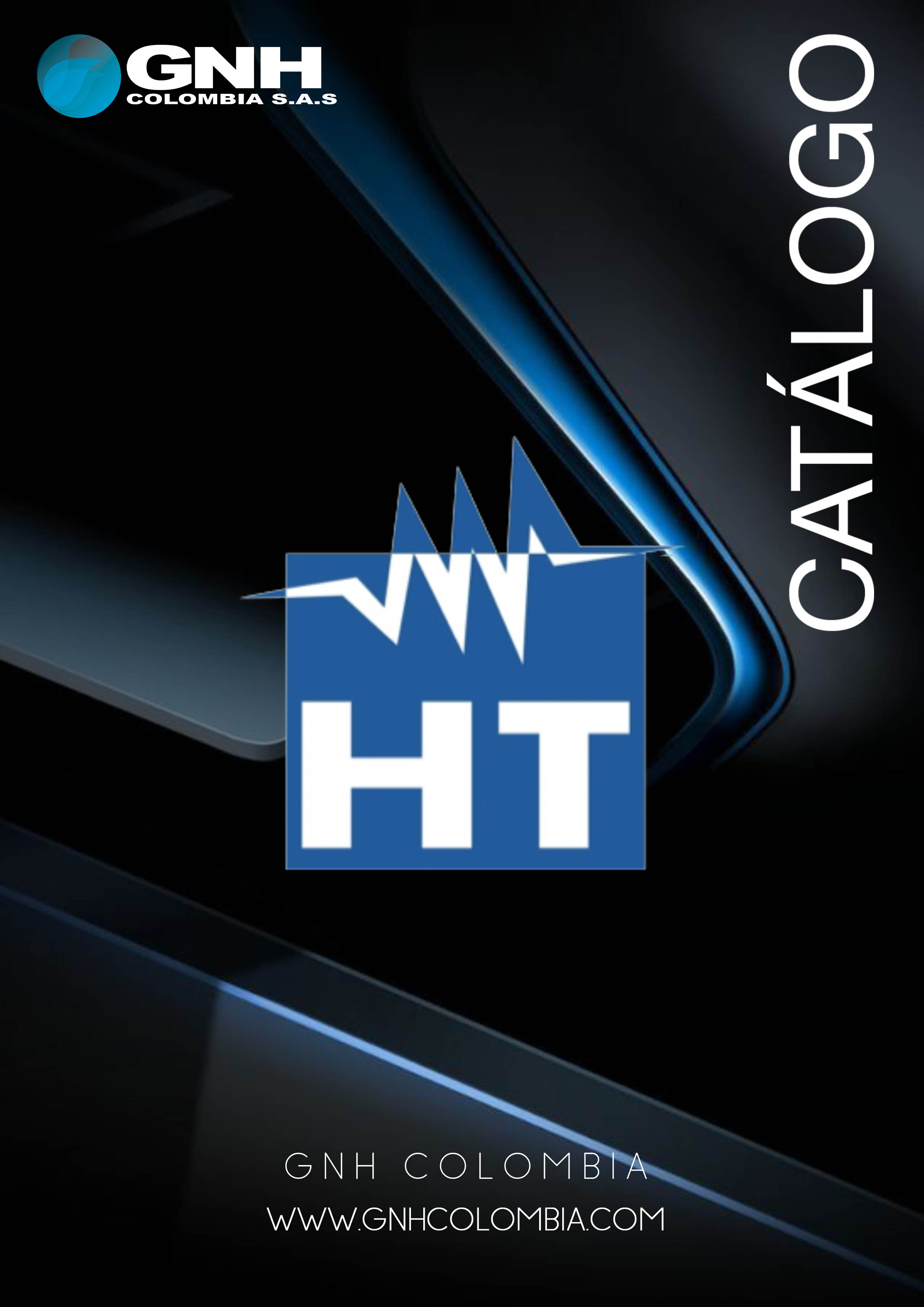 App HTanalysis™ - HTCloud™	Pag. 2Solution for industry	Pag. 4Professional TRMS multimeters	Pag. 6Digital multimeters	Pag. 8App HT Sales	Pag. 8Clamp meters	Pag. 10Power quality analyzers	Pag. 12Data loggers	Pag. 13Tablet AnalysisTAB2	Pag. 13Electrical installation safety testers	Pag. 14Accessory for loop impedance measurementwith high resolution	Pag. 16Earth resistance and step/contact voltagemeasuring devices	Pag. 17RCD and Loop verification devices	Pag. 18Insulation and continuity measuring devices................ Pag. 19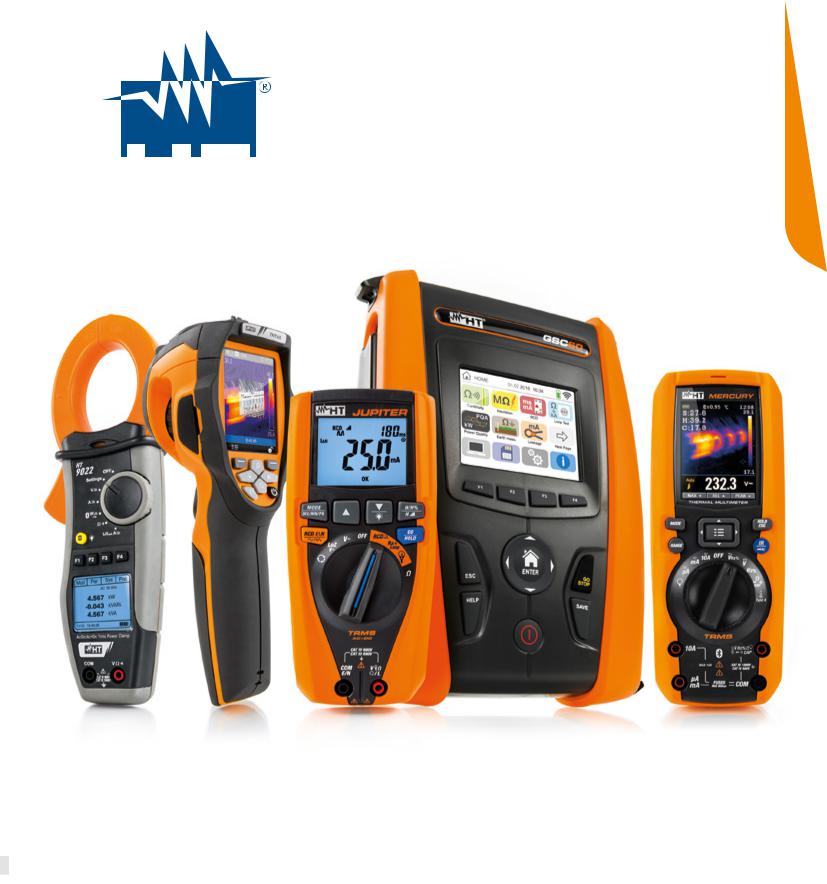 Switchboards and machine safety testers................... Pag. 20Verification photovoltaic field...................................... Pag. 21Process calibrators.................................................... Pag. 24Infrared thermal cameras........................................... Pag. 25Thermometers and thermo-anemometers................... Pag. 28Sound level meters.................................................... Pag. 29Light meters and solar meters.................................... Pag. 30Devices for lan network verification............................ Pag. 31Phase detectors, switch detectors and phasesequence indicators................................................... Pag. 32Laser meters............................................................. Pag. 33Lamps...................................................................... Pag. 34Scissors.................................................................... Pag. 35HTANALYSIS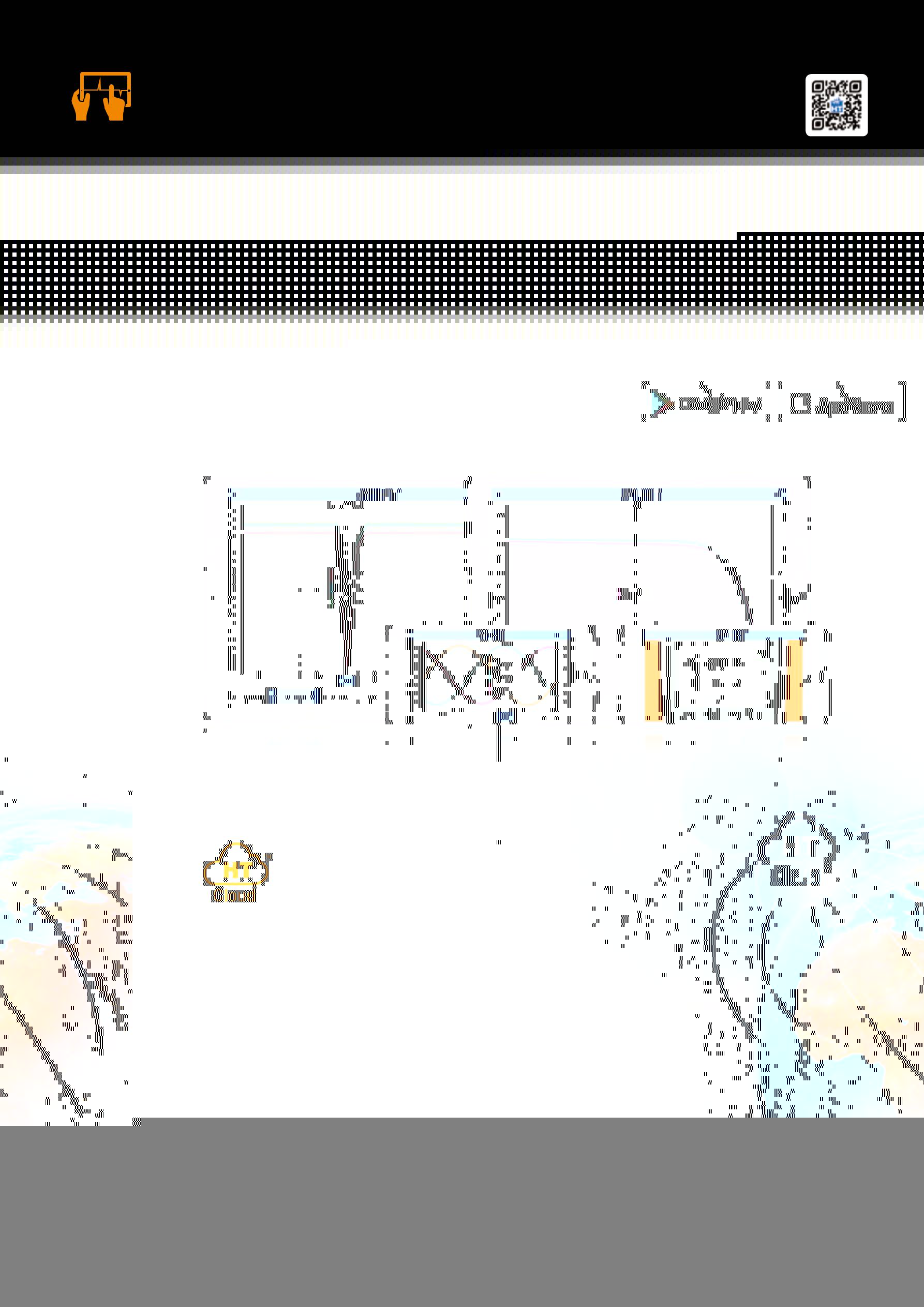  Artificial Intelligence.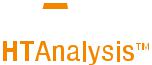 With the latest-generation HT devices and the HTanalysis App it is possible to interface with tablets and smartphones. The HTanalysis App allows transferring, displaying and analysing data on your mobile device. Professional report generation is eased with inclusion of images, videos, text and voice notes. Sharing is simplified, with the HTCloud database sharing worldwide or within the same office is free and easy.WITH	WITHGSC60, MacroTestG3, G2, G1	GSC60, PQA820, PQA819and CombiG2	and HT9022*Safety first and alwaysFurther to carrying out their function, devices for electric measurement must focus on the operator’s safety as a basic requirement. At HT labs, we take safety into account in all our design decisions.HT laboratories adhere to the most stringent safety and production quality regulations.IEC/EN 61010-1 consists of precise rules for electric devices used for measurements in low voltage (<1000VAC, <1500VDC). There are four Measurement Categories (also called Overvoltage Categories), which define the protection level against voltage spikes of each device according to the proximity to the power source. Devices in the highest category require robust internal protection as they can operate nearest to the power source. A short description is outlined below:M E A S U R E M E N T	C A T E G O R YGenerate reports complete with photos, videos, text and voice notes.Archive reports in the HTCloud database.WITHSOLAR I-Ve, I-V 500w and I-V400wDisplay and analyze the I-V curves downloaded from the instrument, attach photos, videos, text and voice notes.Display voltage, current, power, harmonics, THD%, cosphi and frequency.Observe in real time all waveforms, vector diagrams and harmonics.Archive readings in the HTCloud database.*Only compatible with AndroidAvailable on the                 Available on the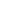 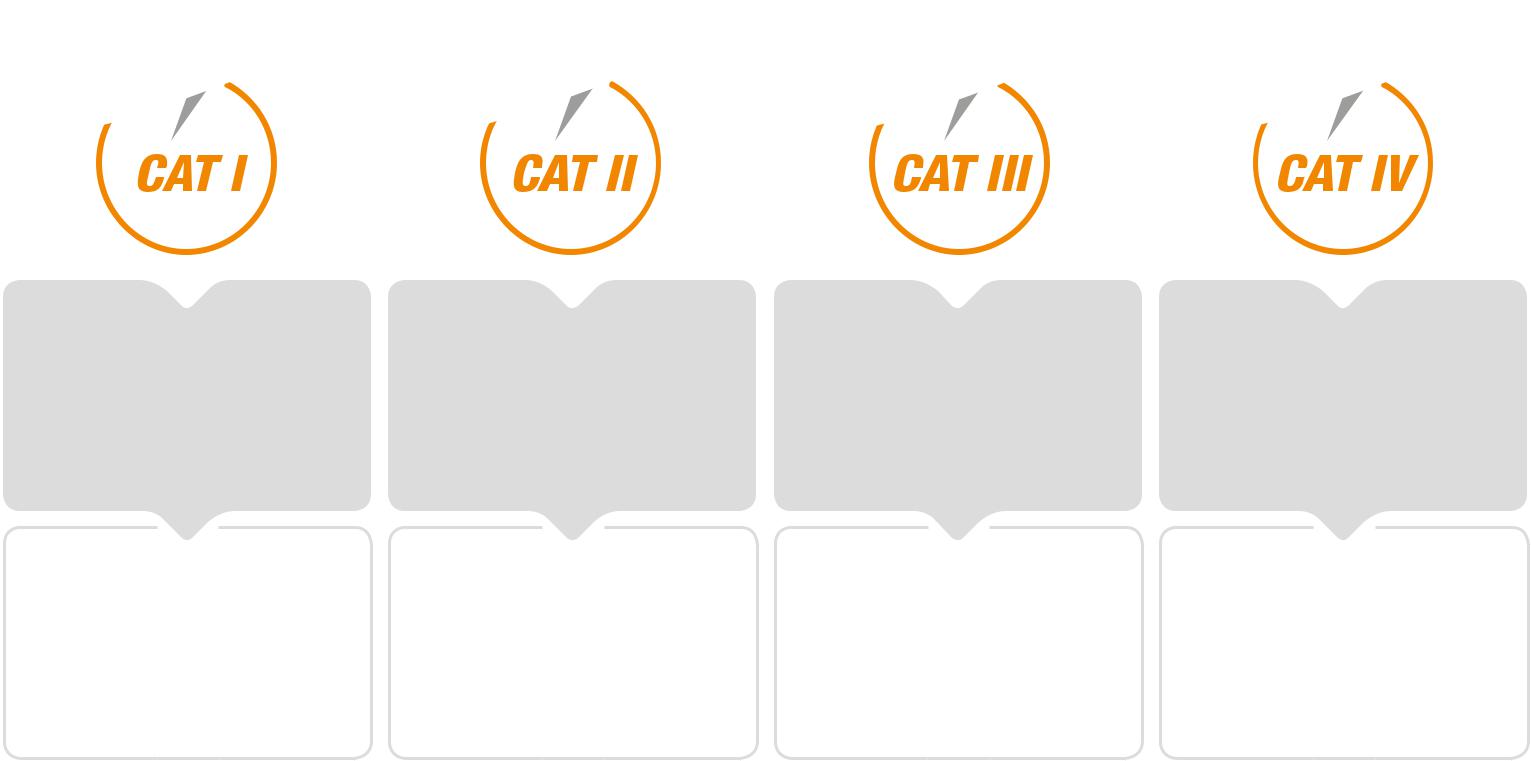 Why use TRMS devices?In a modern home, business or industrial installation, we often experience “non-linear loads” (e.g. computer networks, variable speed devices, switching suppliers, etc). These loads contribute to deforming the power source from the traditional sinusoidal waveform typical of “linear” loads (consisting in resistors, inductances and capacitances). Non-TRMS measuring devices (multimeters and clamp meters) for alternating voltage and current display the “average-value” thus missing voltage and current irregularities caused by non-linear loads.HTCLOUDShare everything.When, how and where you like.Install the HTanalysis App to access the HTClouddatabase to archive and share measuredand recorded data with colleagues and partnersfrom all around the world.To measure installations that contain non-linear loads, we must capture higher order harmonic components that cause the distortion. Using TRMS (True Root Mean Square) devices provide visibility into the power source beyond the 50 or 60 Hz fundamental to the bandwidth of the instrument.Therefore, given the presence of non-linear devices in our homes, work and factories the use of TRMS measuring device is in order to obtain reliable reading values of the measured quantities.2	3SOLUTION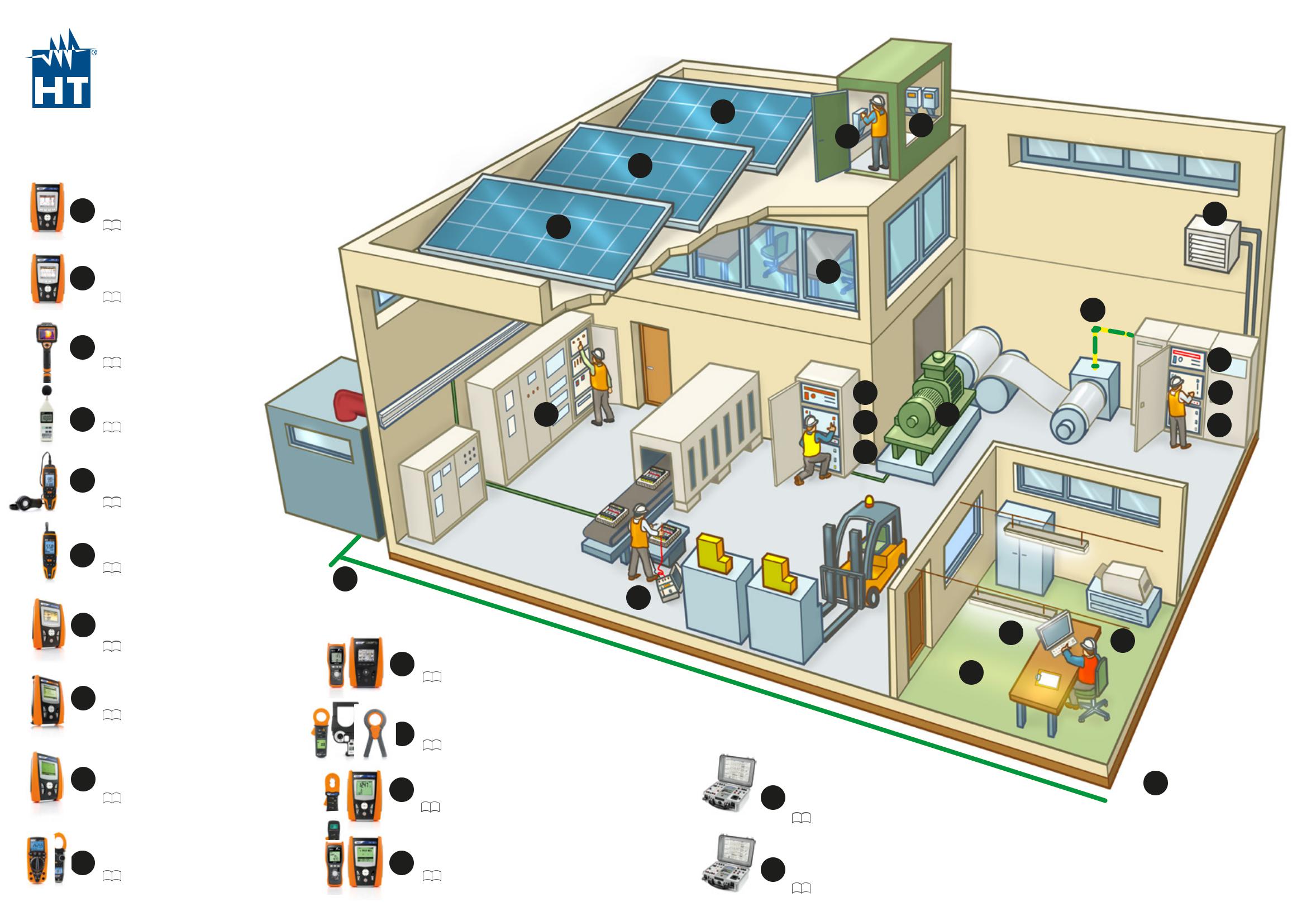 FOR INDUSTRY7cILLUMINANCEMETERSPage 304	5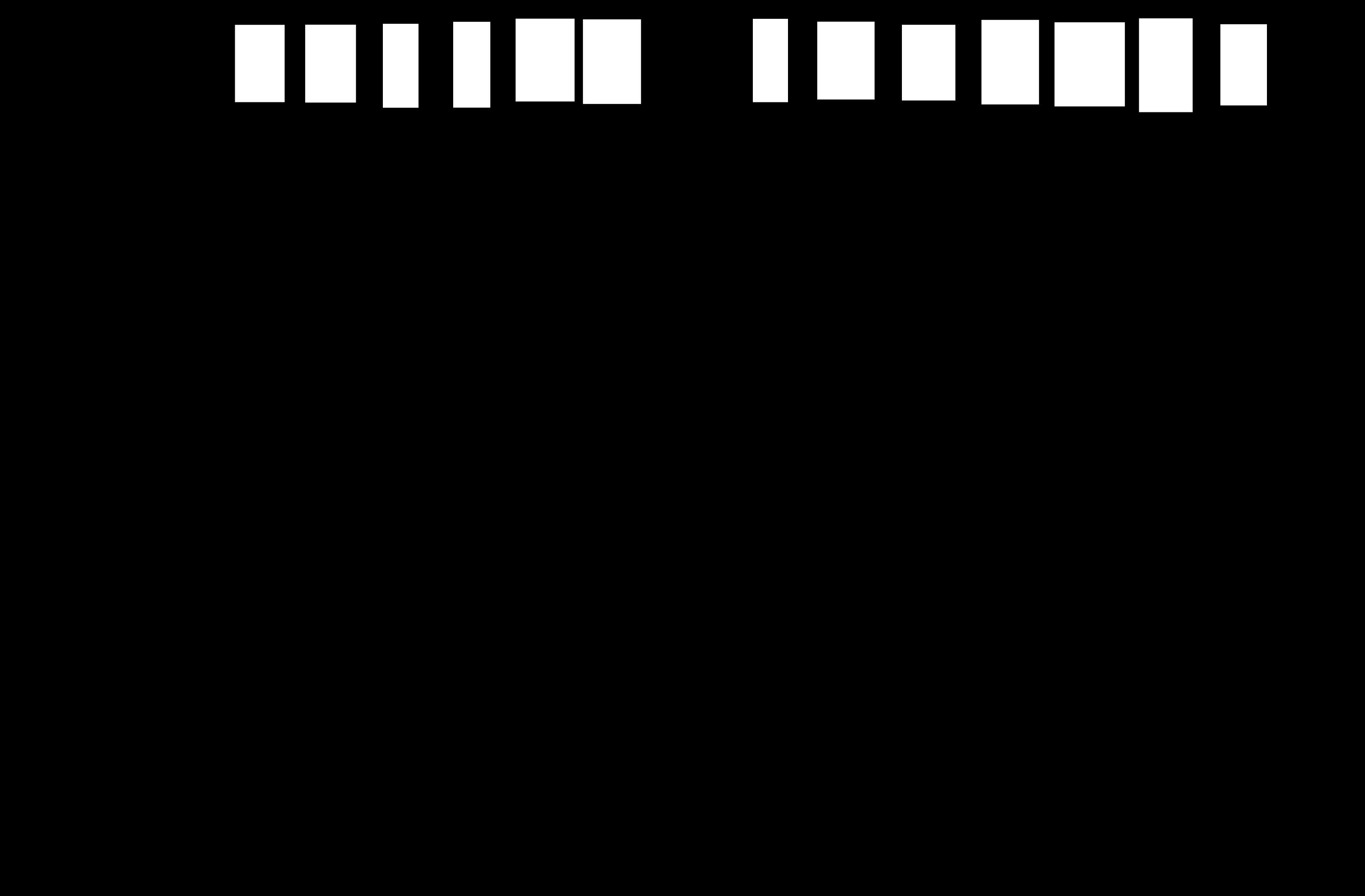 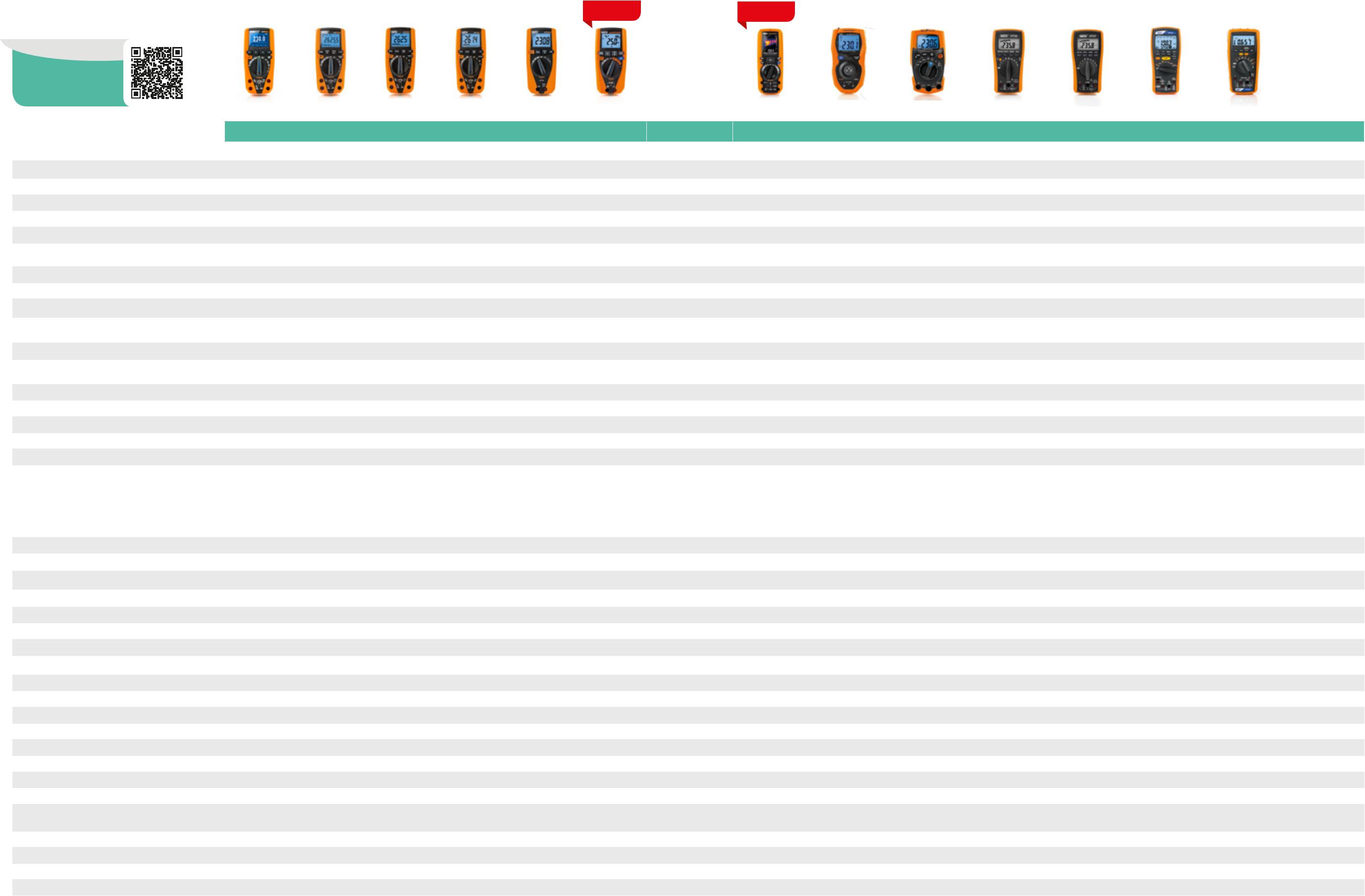 6	7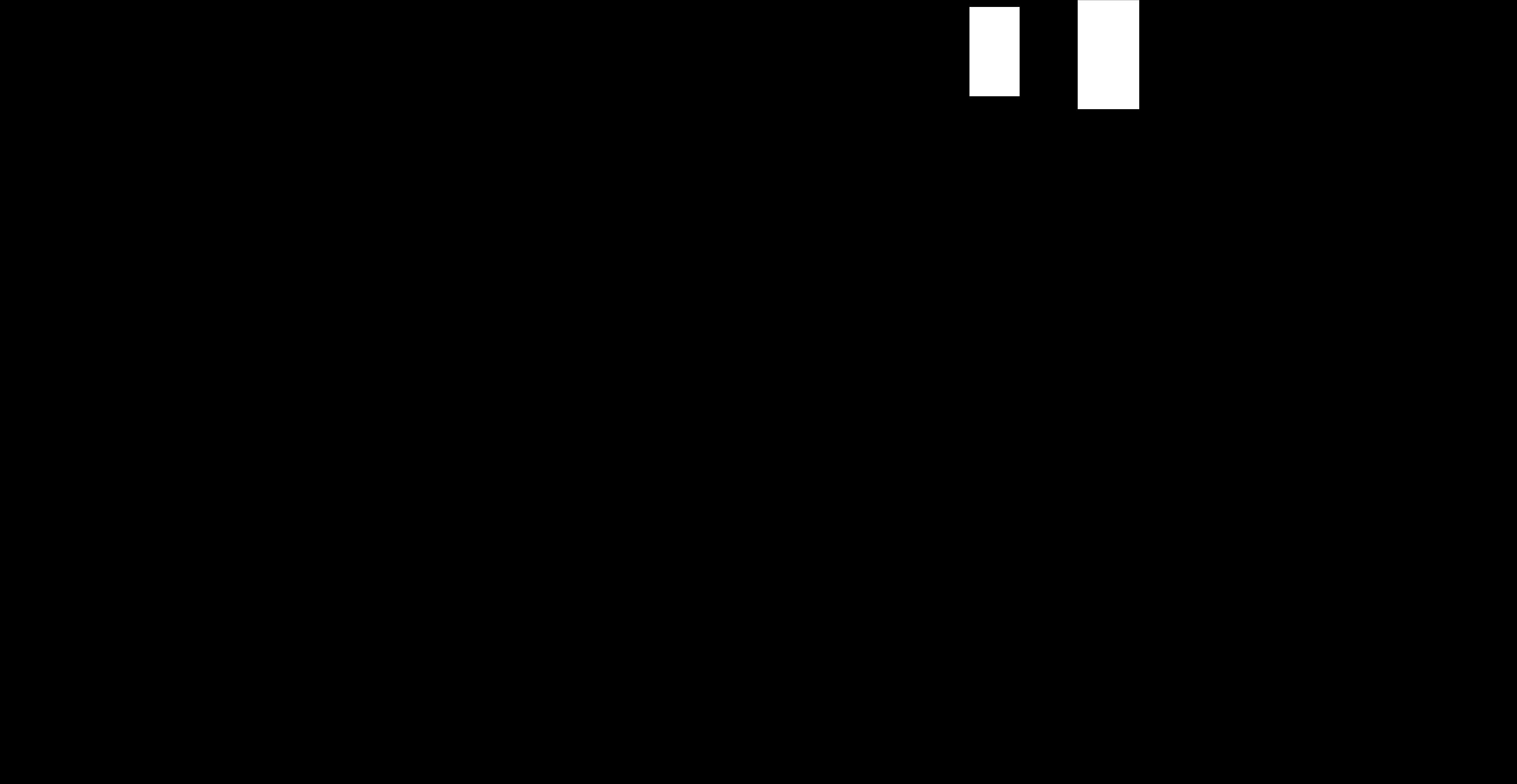 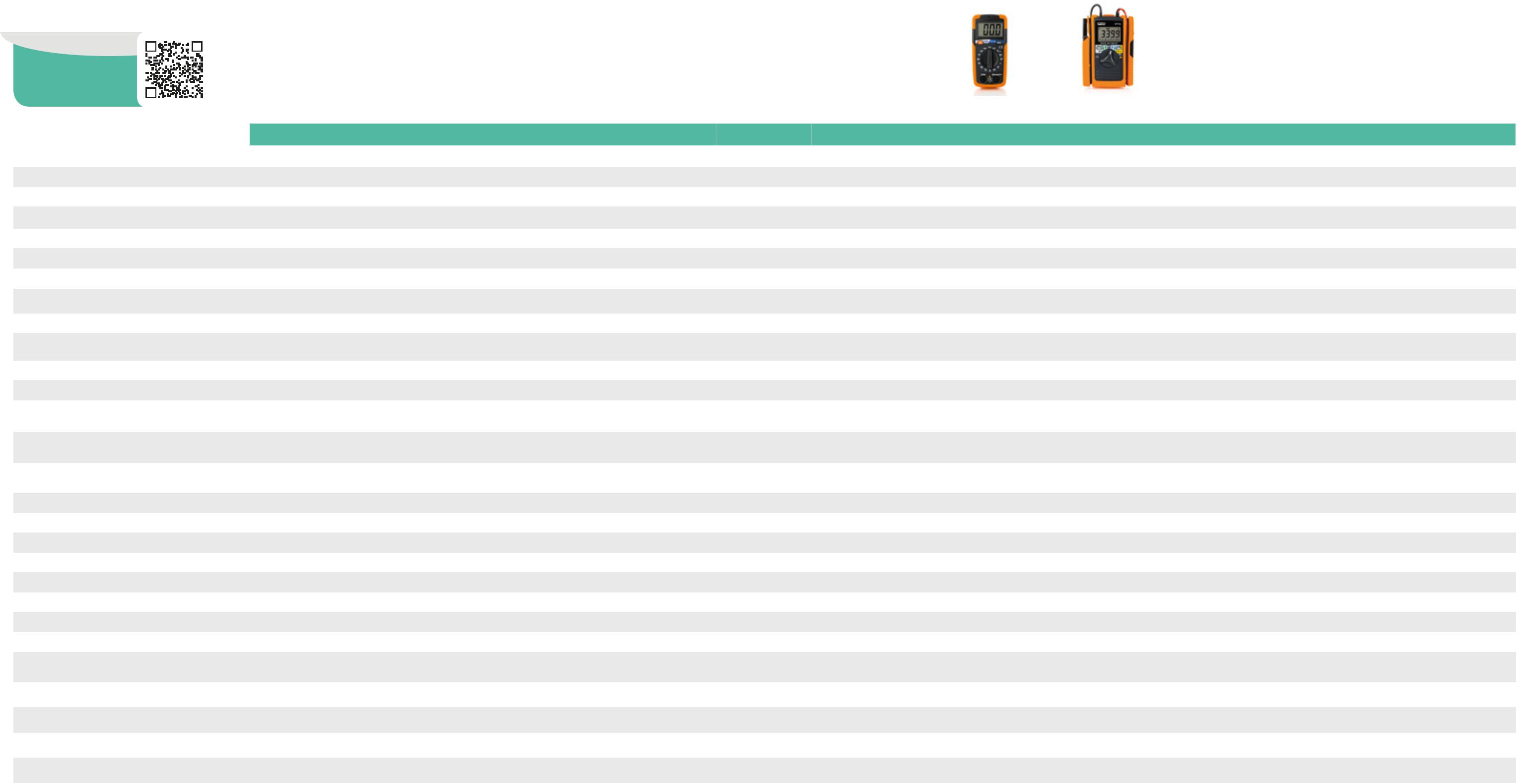 8	9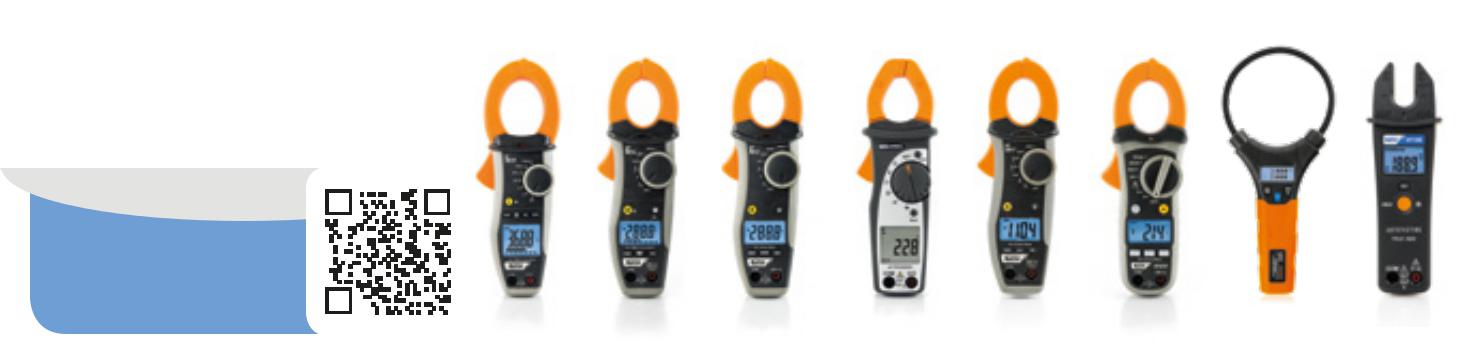 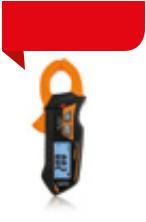 NEW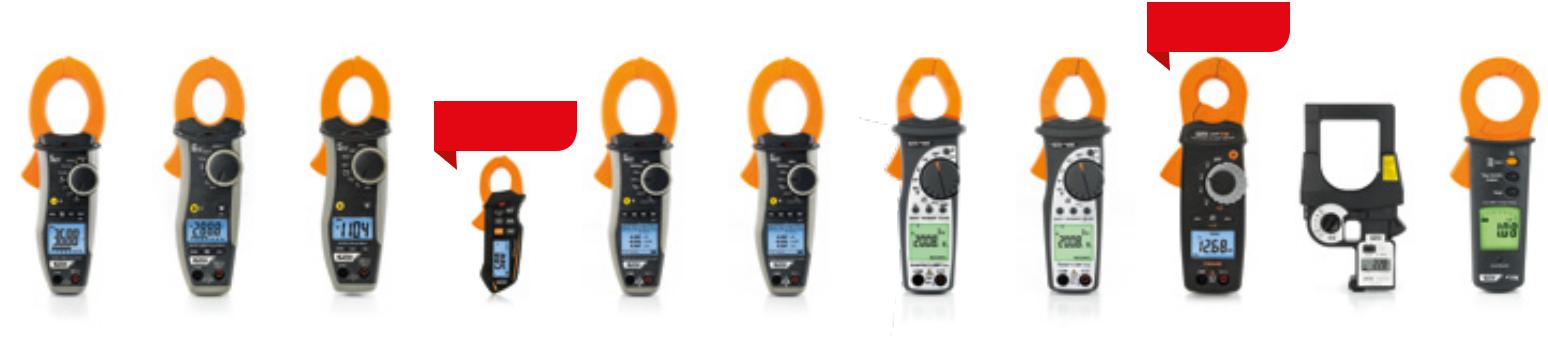 NEW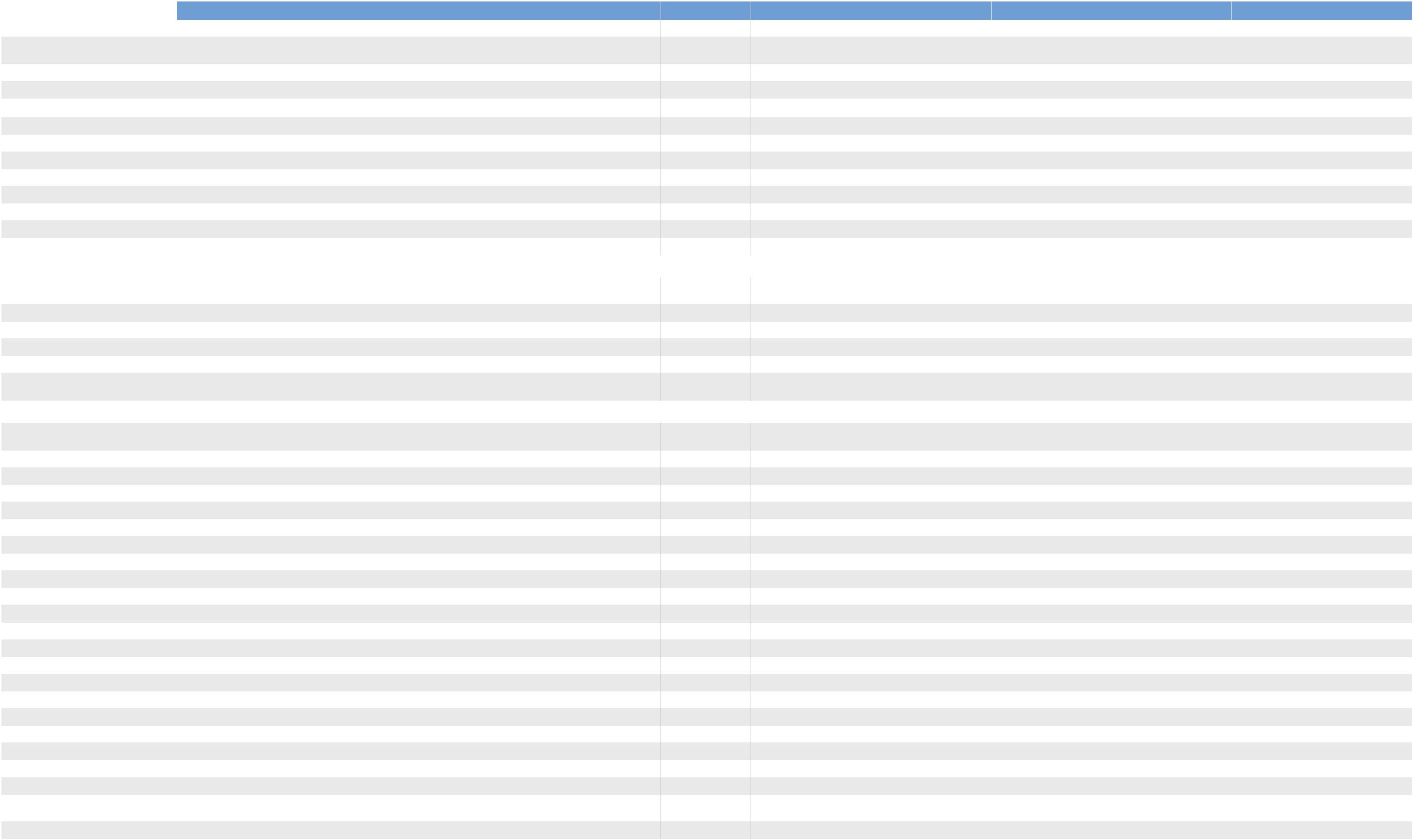 POWER QUALITY ANALYZERS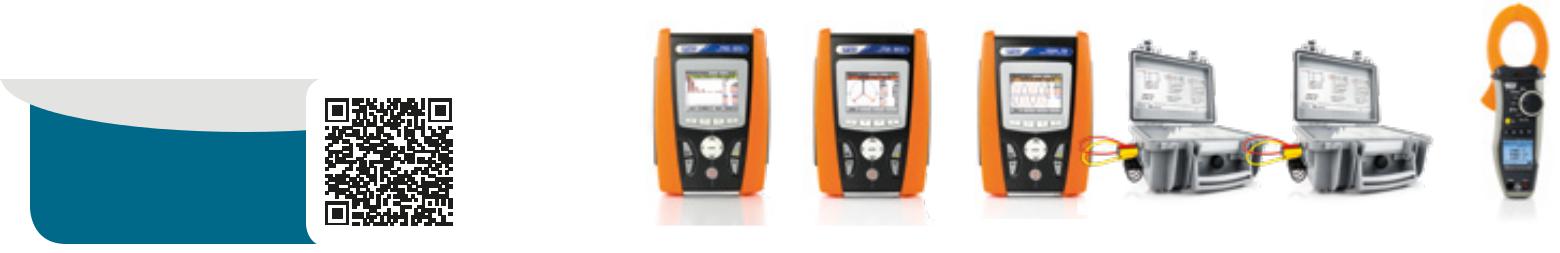 Scan the QR codeto discover our wholeline of accessories.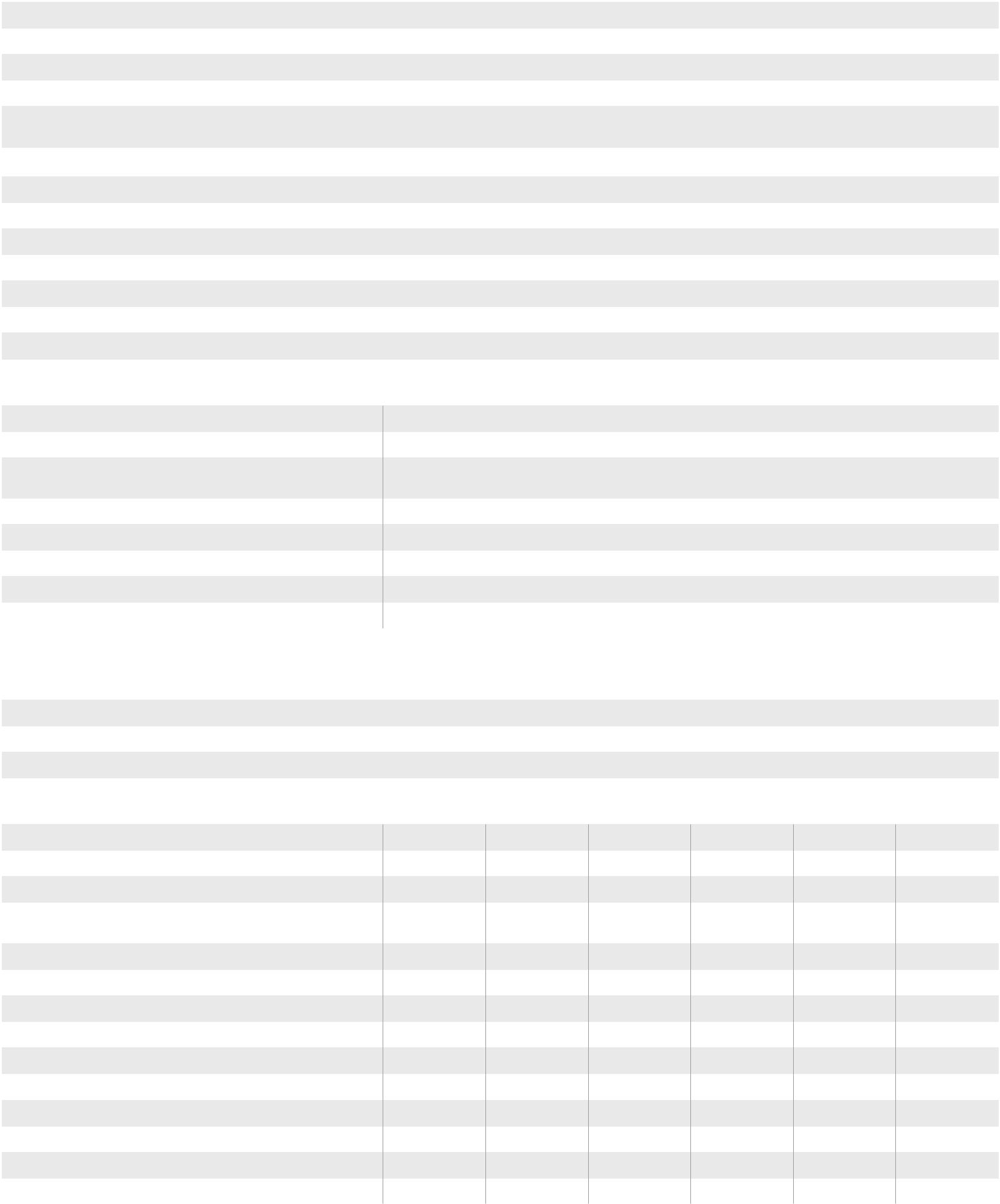 DATA LOGGERS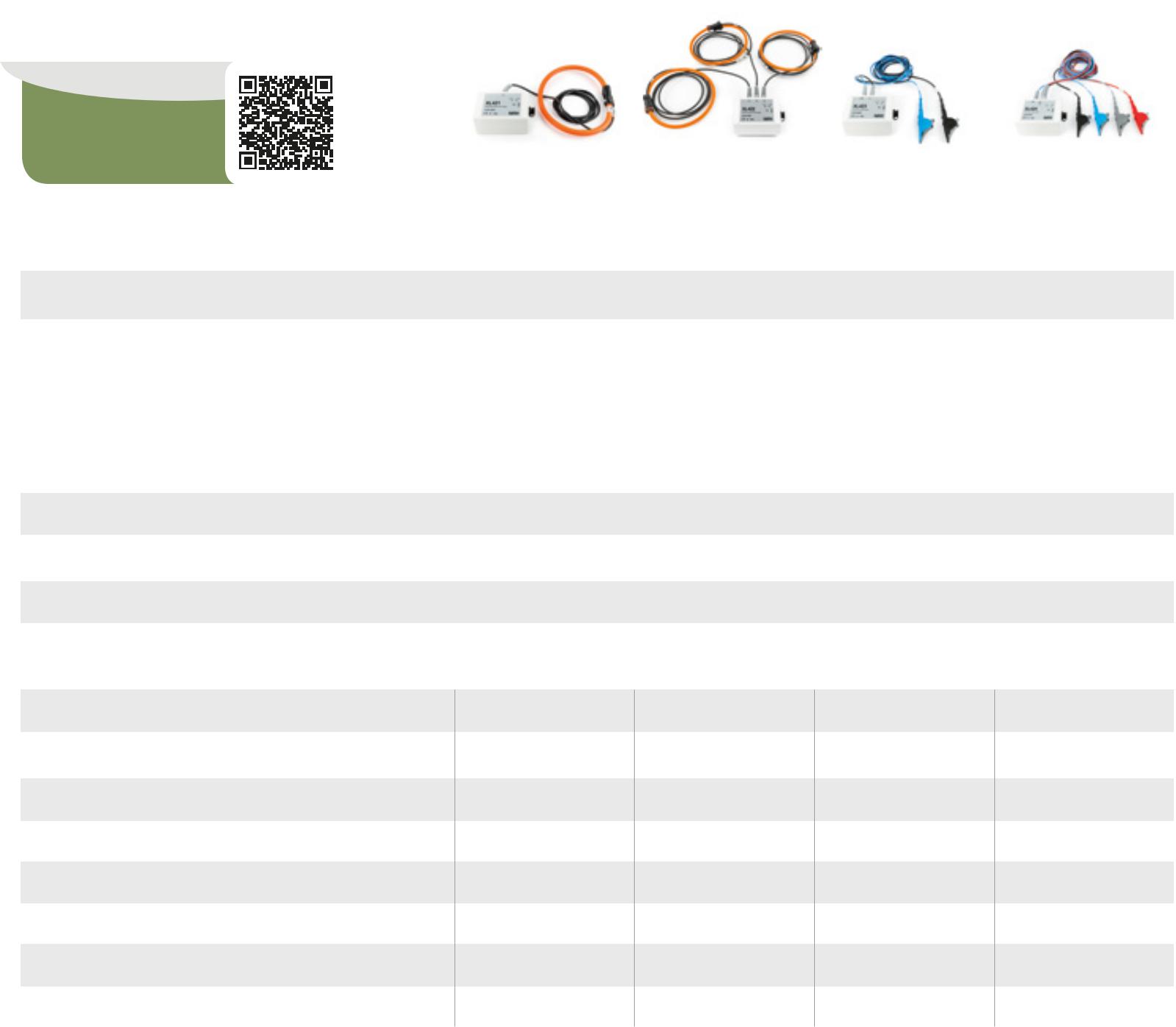 Scan the QR codeto discover our wholeline of accessories.ADDITIONAL CHARACTERISTICSMEMORY AND RECORDINGMax number of simultaneously selectable parametersRecording with selectable integration periodIndicative memory duration(in days @ PI=10min @ max number of parameters)Indication of recording durationInternal memory capacityExternal compact flash cardDefault and custom recordingsSnapshot savingProtection ratingMeasurement categoryPower supplyProvided PC interface with software for WindowsSize (LxWxH) (mm)Weight (batteries included)Reference standard for safetyREAL-TIME DISPLAYADDITIONAL CHARACTERISTICSMeasurement category	CAT IV 600V	CAT IV 600V	CAT IV 600V	CAT IV 300V	CAT IV 300V	CAT IV 600VMeasurement by means of external CT and VT	•	•	•	•	•	-Order codeORDER CODE HA000407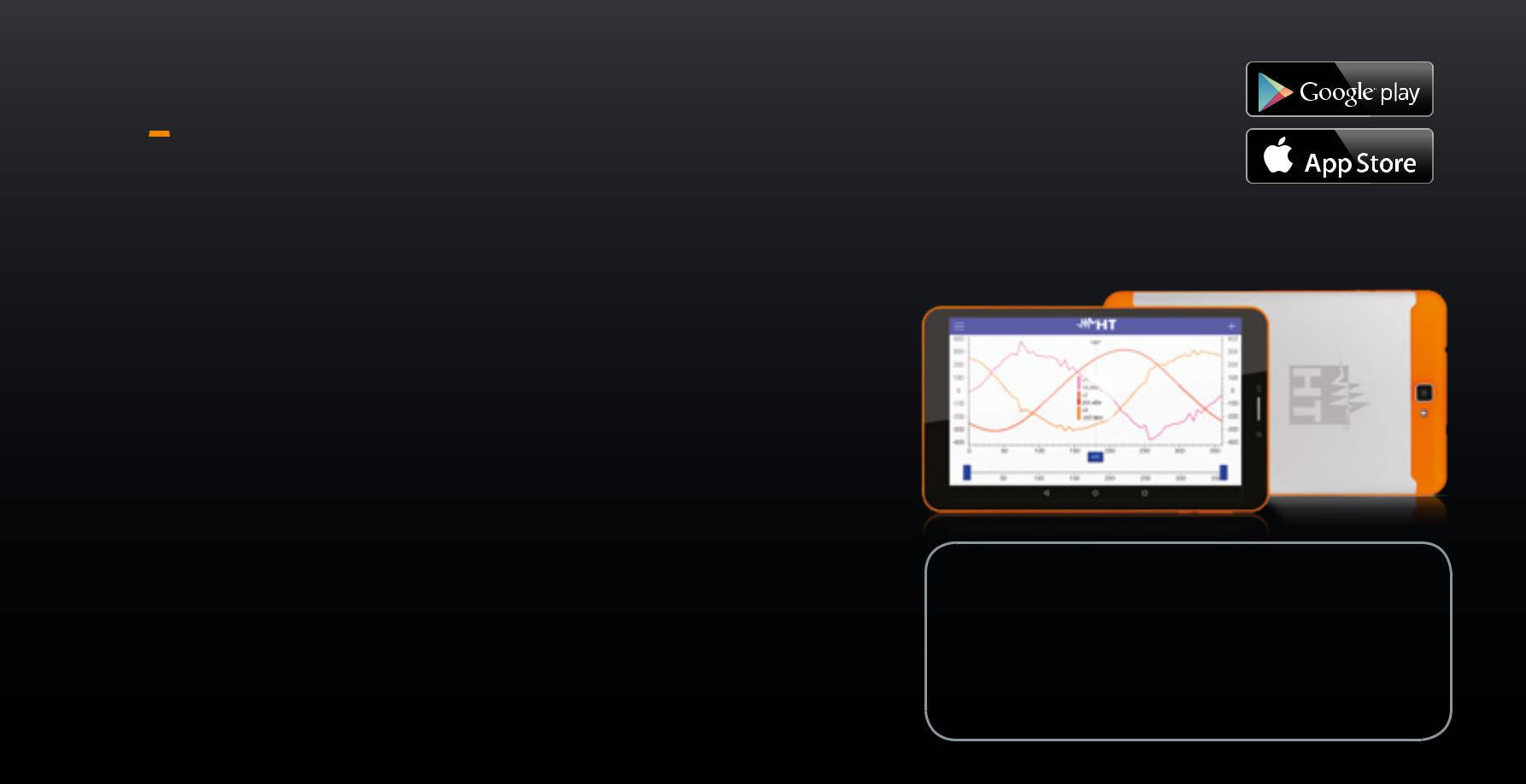 Available	on	theANALYSIS	TAB2 8” Quad Core Wi-Fi 4G hd IPS tablet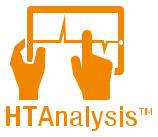 Available on the* Through App HTANALYSIS and software TOPVIEW.HT introduces the new tablet with pre-installed HTanalysis App.With ANALYSISTAB2:Time to insight is reducedSharing is simplifiedThe user works more safely, protected from any danger of direct contactThrough HTCLOUD you will be able to share all measures with your colleagues and/or download them from the PC without physically connecting the device to the PCTechnical features:CPU: MTK8735 Quad Core 1.3Ghz Cortex-A53	Display: 8” LCD 800×1280 IPSGPU: Mali-T720	Capacitive touch screenRAM: 2GB DDR3	OS: Android 5.1 LollipopCell network: 4G	Photo camera: 2MP (Front),Internal memory: 16 GB	5MP (Back)External memory: MicroSD SlotCOMPATIBLE WITH• MacroTestG3, G2, G1• CombiG2• PQA820, PQA819• HT9022• GSC6013ELECTRICALINSTALLATION SAFETY TESTERSWIRE MAPPING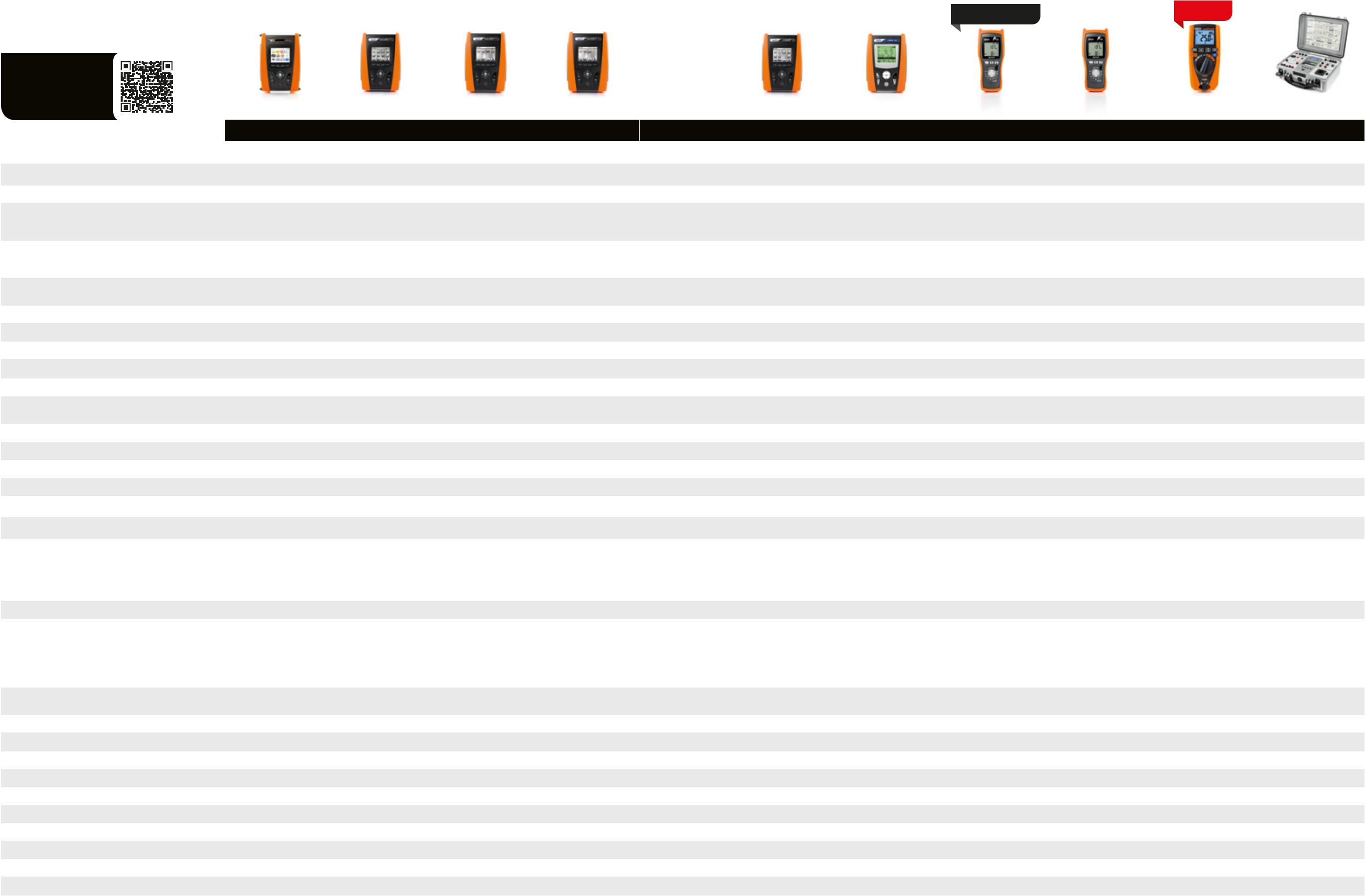 NEWScan the QR codeto discover our wholeline of accessories.14	15ACCESSORYFOR LOOP IMPEDANCE MEASUREMENTWITH HIGH RESOLUTION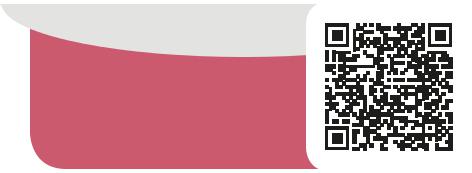 Scan the QR codeto discover our wholeline of accessories.Short-circuitcurrentup to 400kACOD. METEL HAIMP001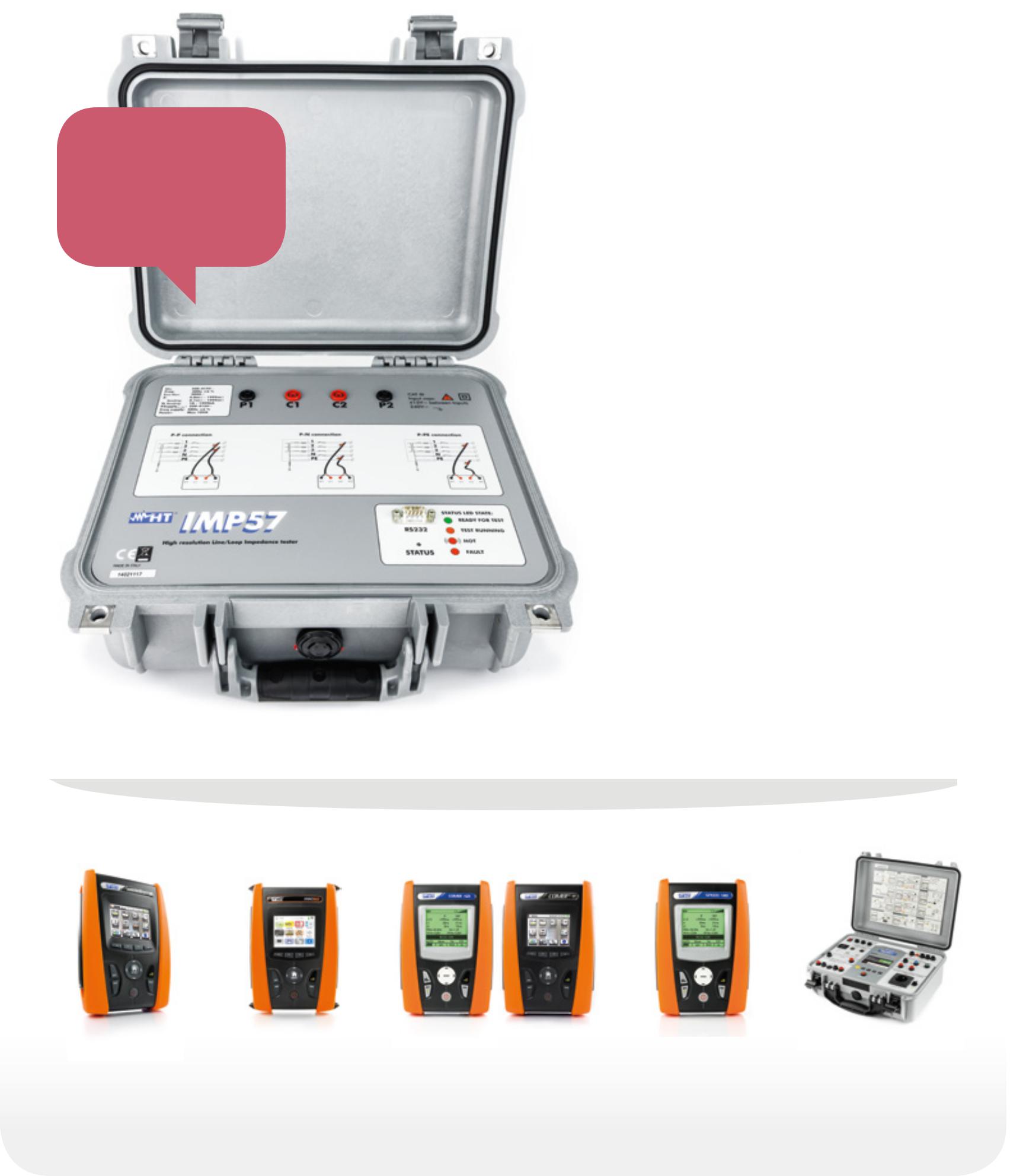 IMP57ACCESSORY FOR LOOP IMPEDANCE MEASUREMENT WITH HIGH RESOLUTION AND PROSPECTIVE SHORT-CIRCUIT CURRENT UP TO 400kAIMP57 is an optional to measure Loop/ Line fault loop impedance and calculating the prospective short-circuit current. IMP57 can be used together with the GSC, SIRIUS, Combi and Macrotest Gx series as well as Fulltest3 and Speed418. The high test current (approx. 200A) allows carrying out measurements with high resolution (0.1mΩ), therefore obtaining accurate results even near MV/LV transformer cabinets (TN systems). IMP57 is able to make superior measurements to standard instruments in order to guarantee reliable measurements of prospective short-circuit currents according to the project’s specification. The 4-terminal measuring technique enhances the accuracy by nulling the effect of the provided cables and eliminates the need for preliminary calibrations. IMP57 is provided in a sturdy protective case to protect from weather and shock.EARTH RESISTANCEAND STEP/CONTACTVOLTAGE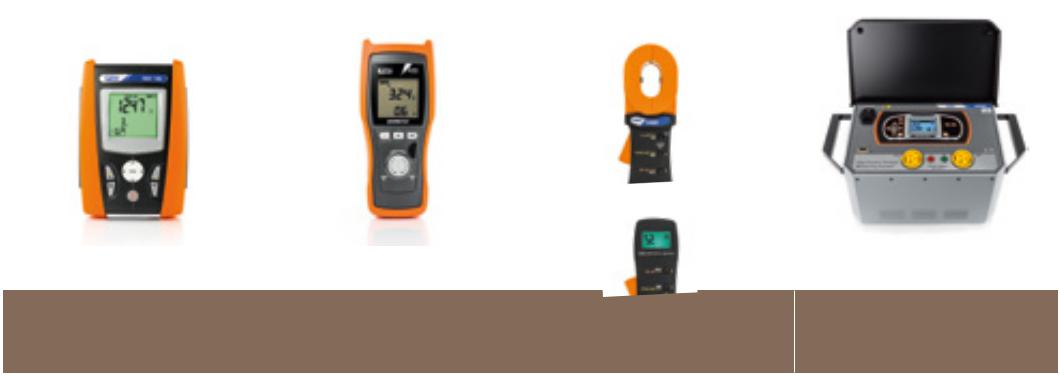 MEASURING DEVICES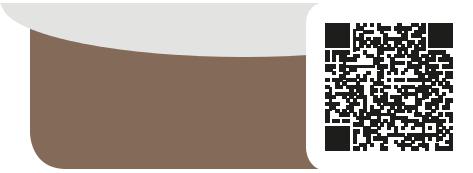 Scan the QR codeto discover our wholeline of accessories.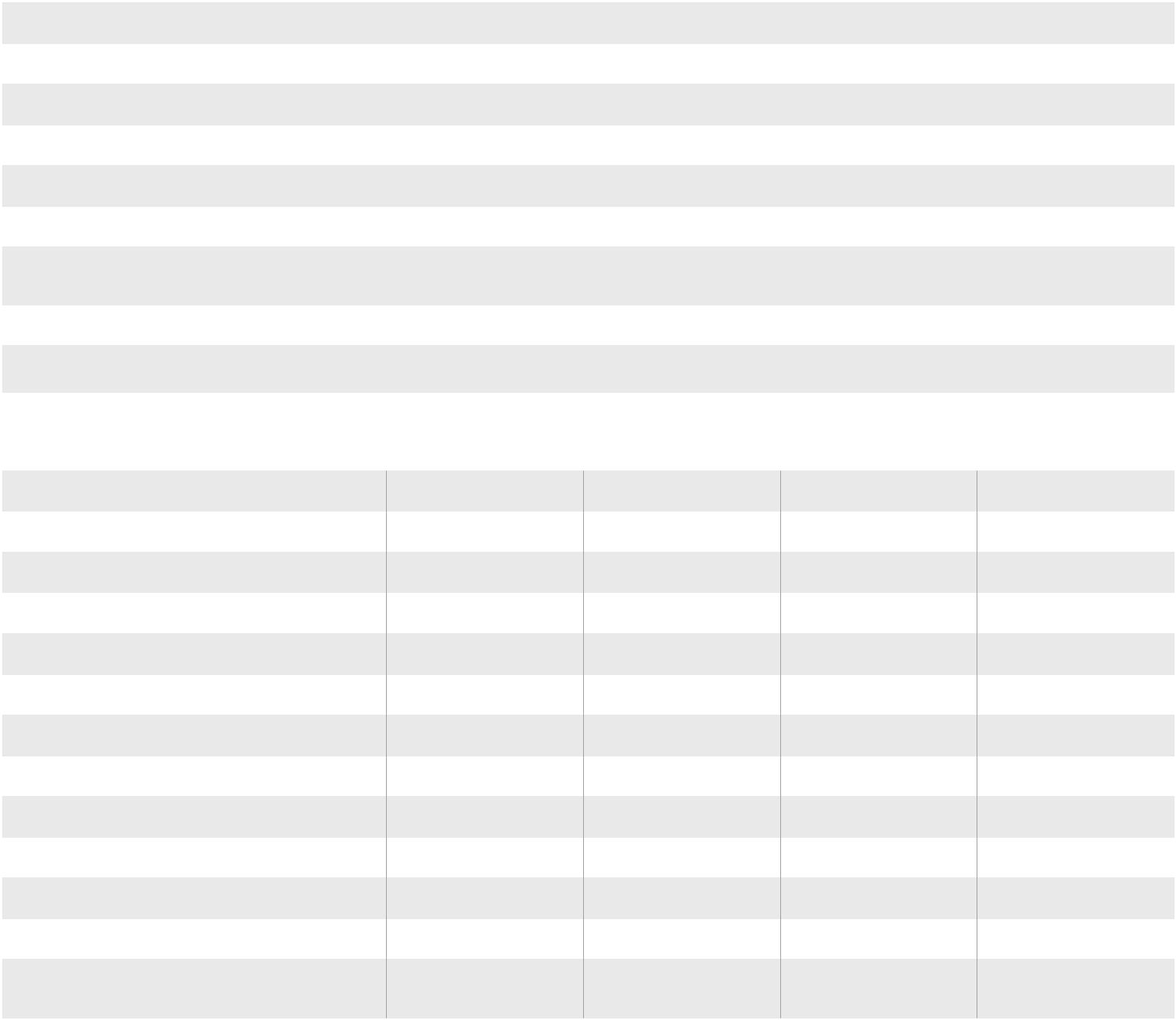 IMP57 COMBINATIONS FOR USEMACROTESTG3	GSC60	COMBIG2 / COMBI42x	SPEED418	FULLTEST3› Page 14	› Page 14	› Page 14/15	› Page 18	› Page 20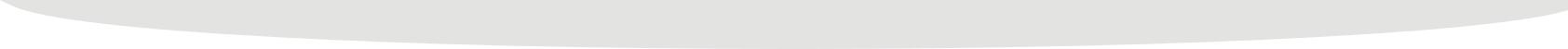 * Compatible with Macrotest G1, G2 and G316	17RCD AND LOOP VERIFICATION DEVICES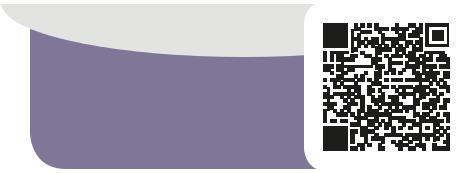 Scan the QR codeto discover our wholeline of accessories.MAIN MEASUREMENTSTRMSMeasuring range of verifiable RCD rated currentsTripping time of type A, AC General and Selective RCDsRamp test for tipping current of RCDs type A, AC StandardOverall earth resistance with no residual current protection tripping Loop/Line impedance, Phase-Phase, Phase-Neutral, Phase-PELoop/Line impedance Phase-Phase Phase-Neutral, Phase-PE with high resolution (0.1mΩ)Contact voltageLeakage current with optional clampNEW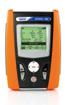 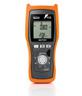 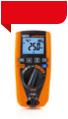 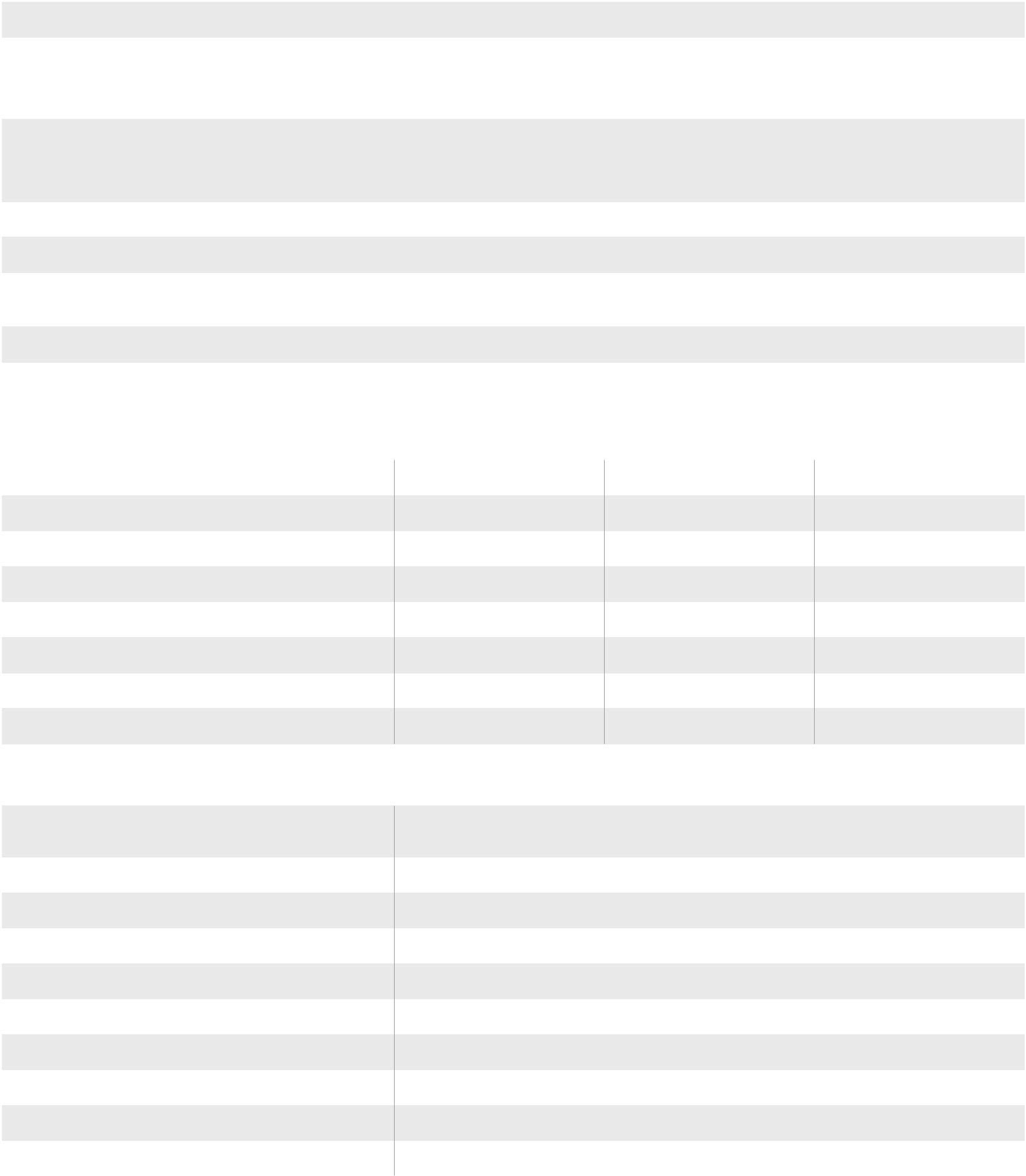 INSULATION AND CONTINUITY MEASURING DEVICES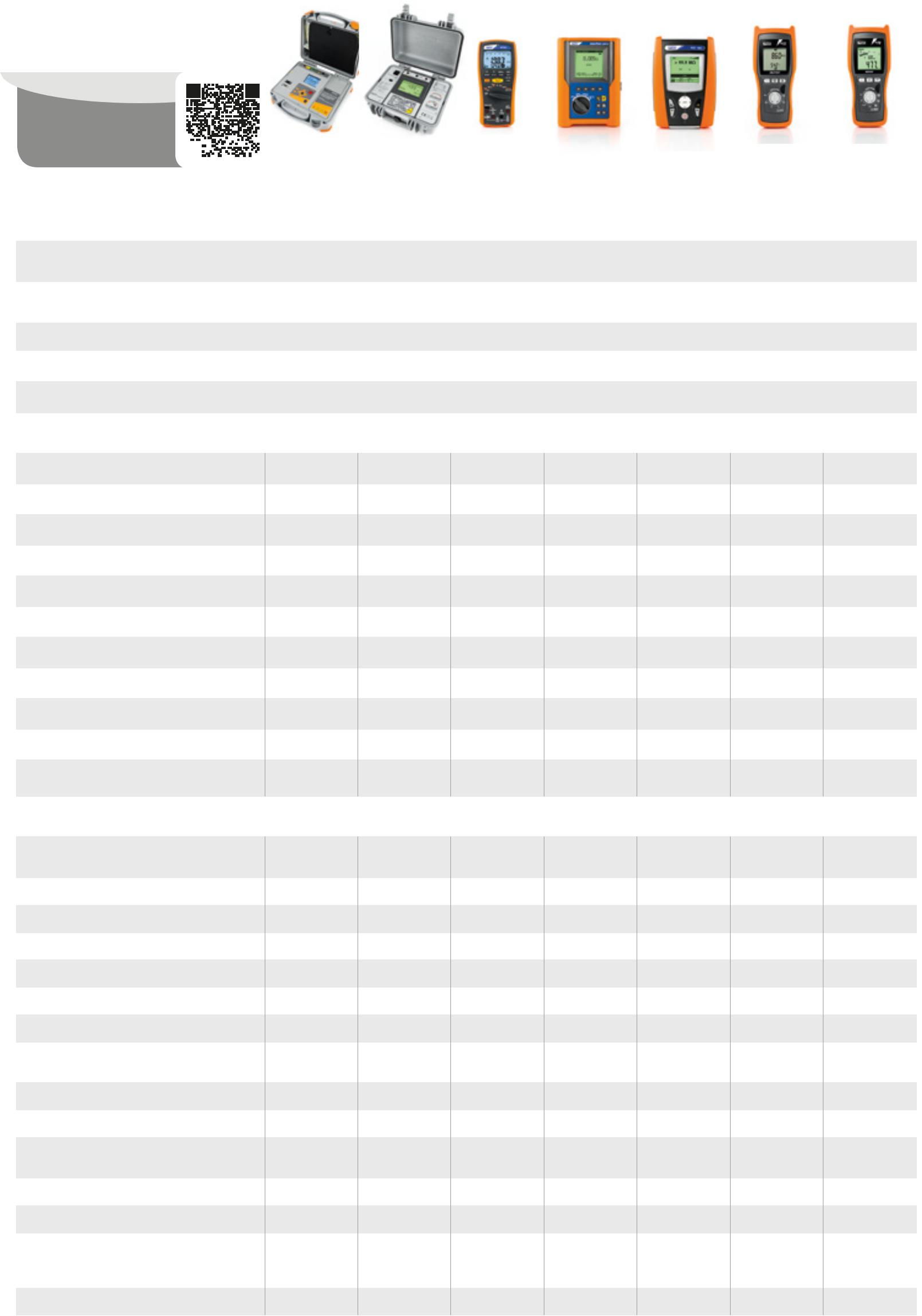 Scan the QR codeto discover our wholeline of accessories.ADDITIONAL FUNCTIONSADDITIONAL CHARACTERISTICSMeasurement of voltage and current PEAK	•	-	•Measurement of Voltage/Current harmonics + THD%	•	-	-Measurement categoryBacklightADDITIONAL CHARACTERISTICSMeasurement categoryAUTOMATIC TestTest with remote leadHelp on line on the displayInternal memoryOptical/USB serial port for PC connectionSize (LxWxH) (mm)Weight (batteries included)Reference standard for safetyOrder code* With optional accessory IMP57Autocalibration of measuring leadsGuard terminalMeasurements with remote terminalInternal memoryRecalling on the display the saved resultsRS232/optical/USB interface for transferringdata onto the PCPower supply with rechargeable battery from mains AutoPowerOFFPower supplySize in mm (LxWxH)Weight (batteries included)SafetyOrder code18	19SWITCHBOARDSAND MACHINESAFETY TESTERS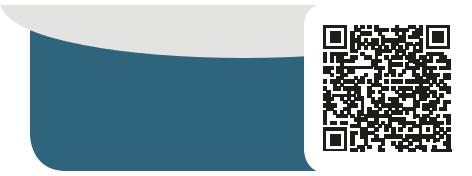 Scan the QR codeto discover our wholeline of accessories.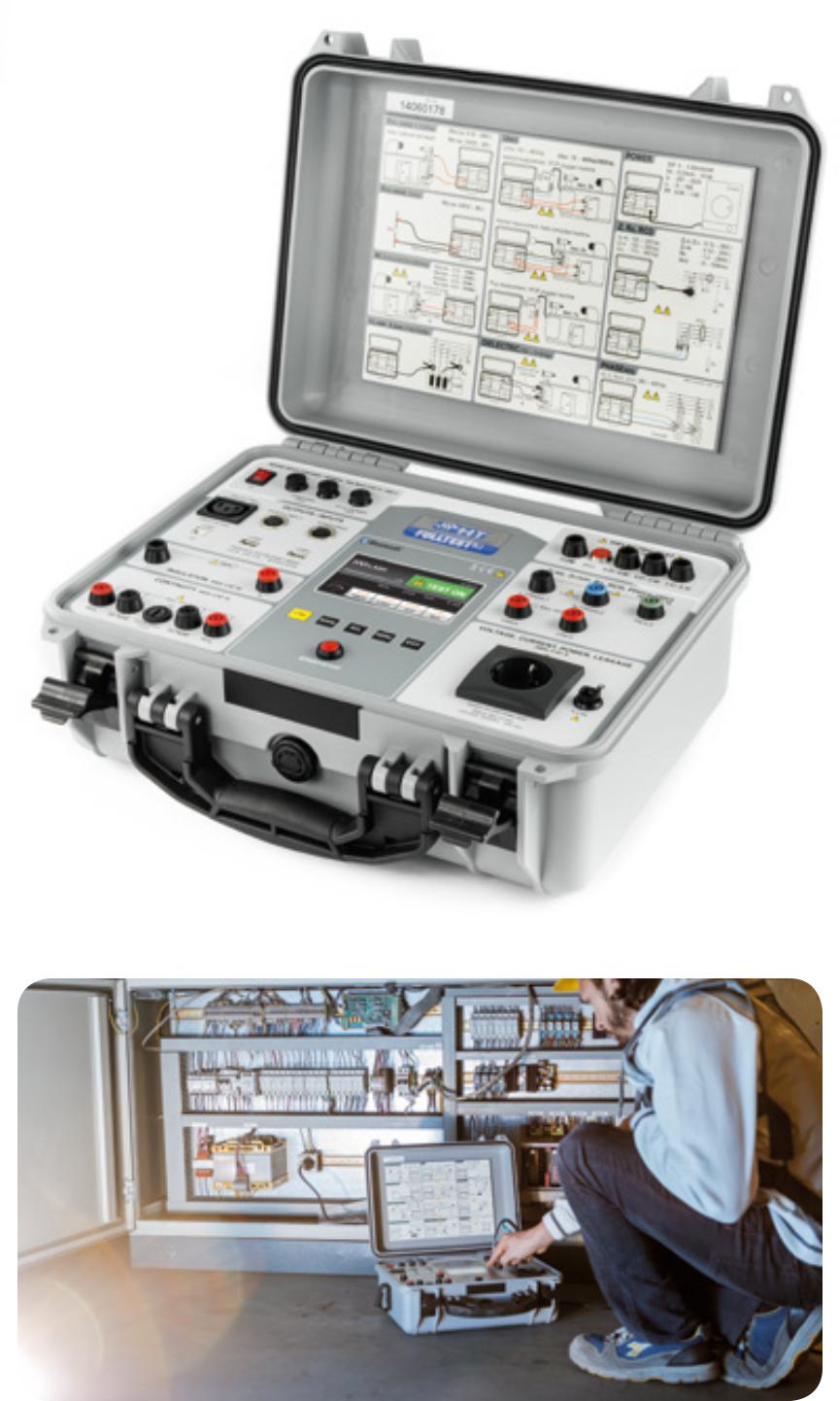 FULLTEST at work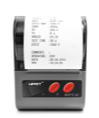 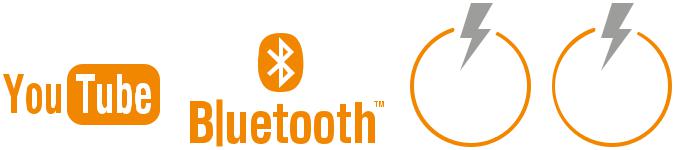 ORDER CODE HV000003FULLTEST3MULTIFUNCTION DEVICE FOR SAFETY TESTSON SWITCHBOARDS AND MACHINES ACCORDING TO IEC/EN60204-1:2006 AND IEC/EN61439-1FULLTEST3 is a cutting-edge device that carries out all measurements required by the new laws IEC/EN60204-1:2006 and IEC/EN61439-1 on electric switchboards and machines. Additionally it measures continuity of protective conductors, insulation and dielectric strength (with test voltage up to 5100V). FULLTEST3 is capable of carrying out tests on RCDs type A, AC and B, General, Selective and Delayed, measurements of Line/ Loop impedance also with high resolution 0.1mΩ (with optional accessory IMP57), measurement of non-trip earth resistance, measurement of leakage current through the on-board outlet or by clamp transducer, and verification of residual voltage on capacitances and phase sequence. FULLTEST3 can also carry out tests on breaking capacity, protection tripping, I2t tests relevant to MCBs in curve B, C, D, K and fuses type gG and aM. FULLTEST3 has a touch-screen colour display and 3 USB ports for connection to PC, memory sticks, printers and bar code readers.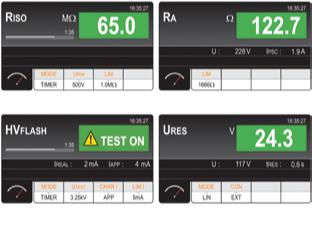 Measurement of insulation resistance	Measurement of non-trip earth resistanceDielectric strength test	Residual voltage measurement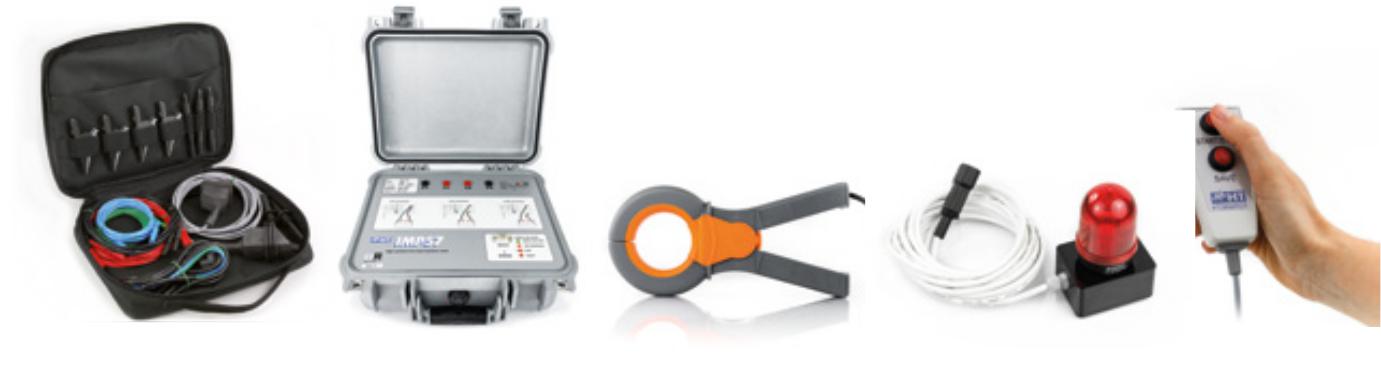 VERIFICATION PHOTOVOLTAIC FIELDPERFECTIONFOR THE SUN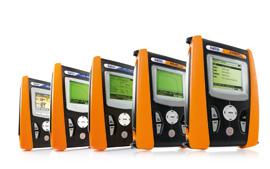 New HT solutions for performance optimization and trou-bleshooting.Thanks to the decrease in the cost of components and the remarkable increase of performance, installing photovoltaic systems has become increasingly common. In photovoltaic systems, problems connected to safety and to the system’s performance must be checked, and maintenance of strings and single panels must be carried out.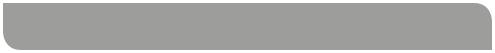 TroubleshootingOften, during the operation of a system, some modules may impact the performance of the whole system. When system efficiency is lower than expected, it is necessary to detect the defective modules so that they can be replaced. This can be achieved by measuring the I-V curve with devices such as SOLAR I-Ve, I-V500w and I-V400w.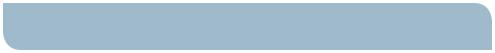 CommissioningWhen operating a photovoltaic system, it is necessary to certify its safety according to IEC62446. The best device to carry out these verifications is PVCHECKs.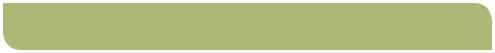 Performance monitoringPerformance recording is required to make maintenance programs efficient. By monitoring system performance it is possible to certify a production loss quickly and efficiently. SOLAR300N, SOLAR I-Ve and MPP300 are the ideal solution for recording over time the production of a system and the performance check of an inverter.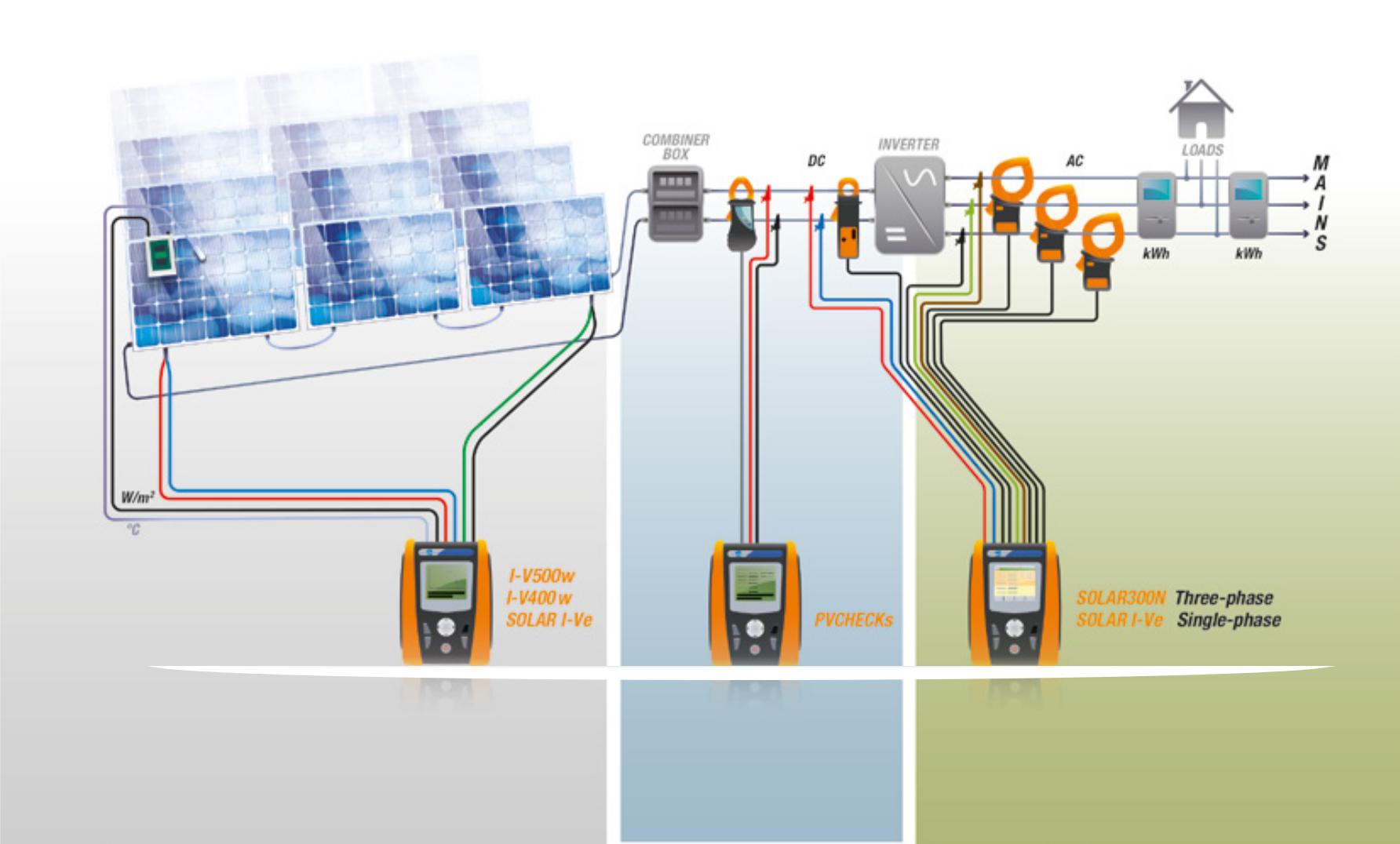 Compact USB printer	Soft carrying bag for accessories.	IMP57 (Optional)	HT96U (Optional)	FT3R-GLP (Optional)	FT3RMTCT (Optional)with rechargeable batteryTroubleshooting	Commissioning	Performance monitoring20	21DEVICES FOR PHOTOVOLTAIC FIELDS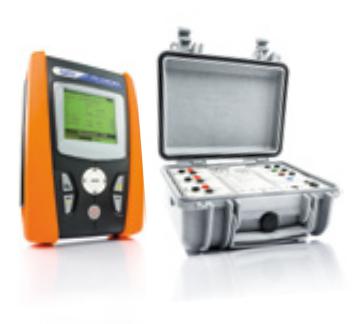 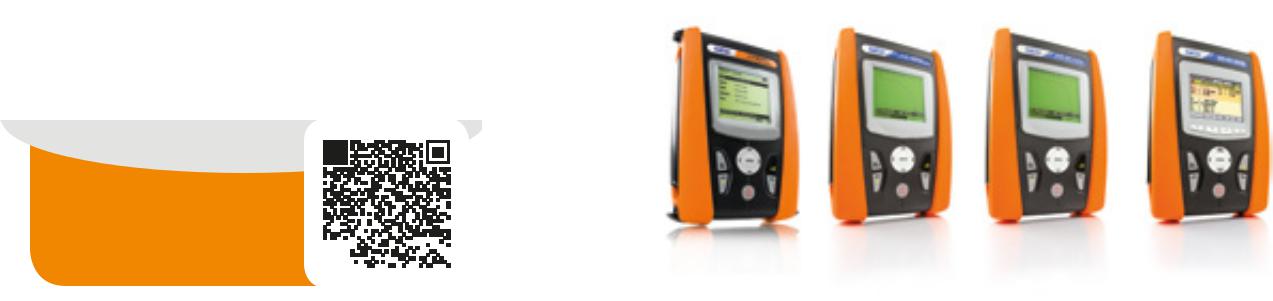 Scan the QR codeto discover our wholeline of accessories.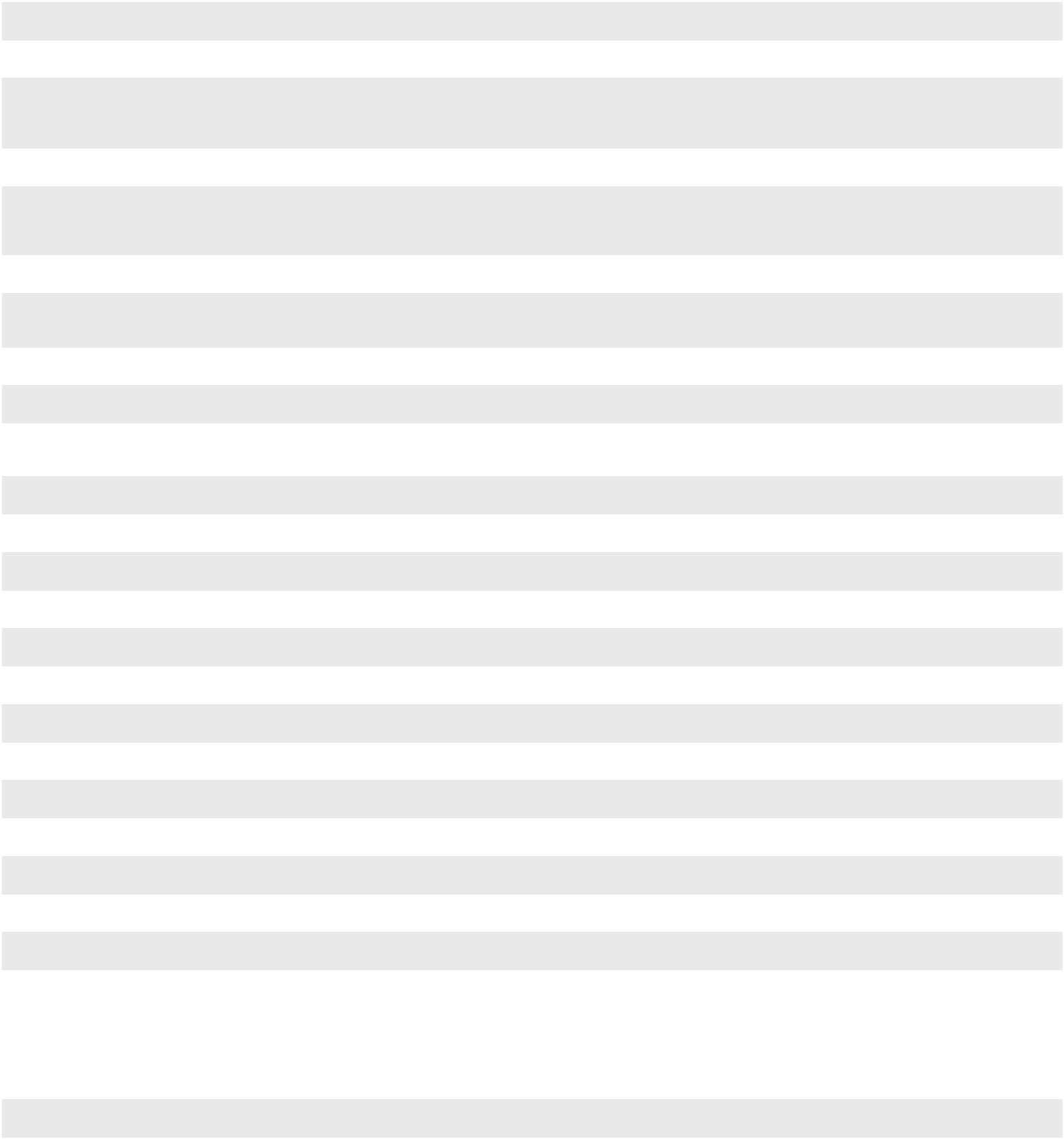 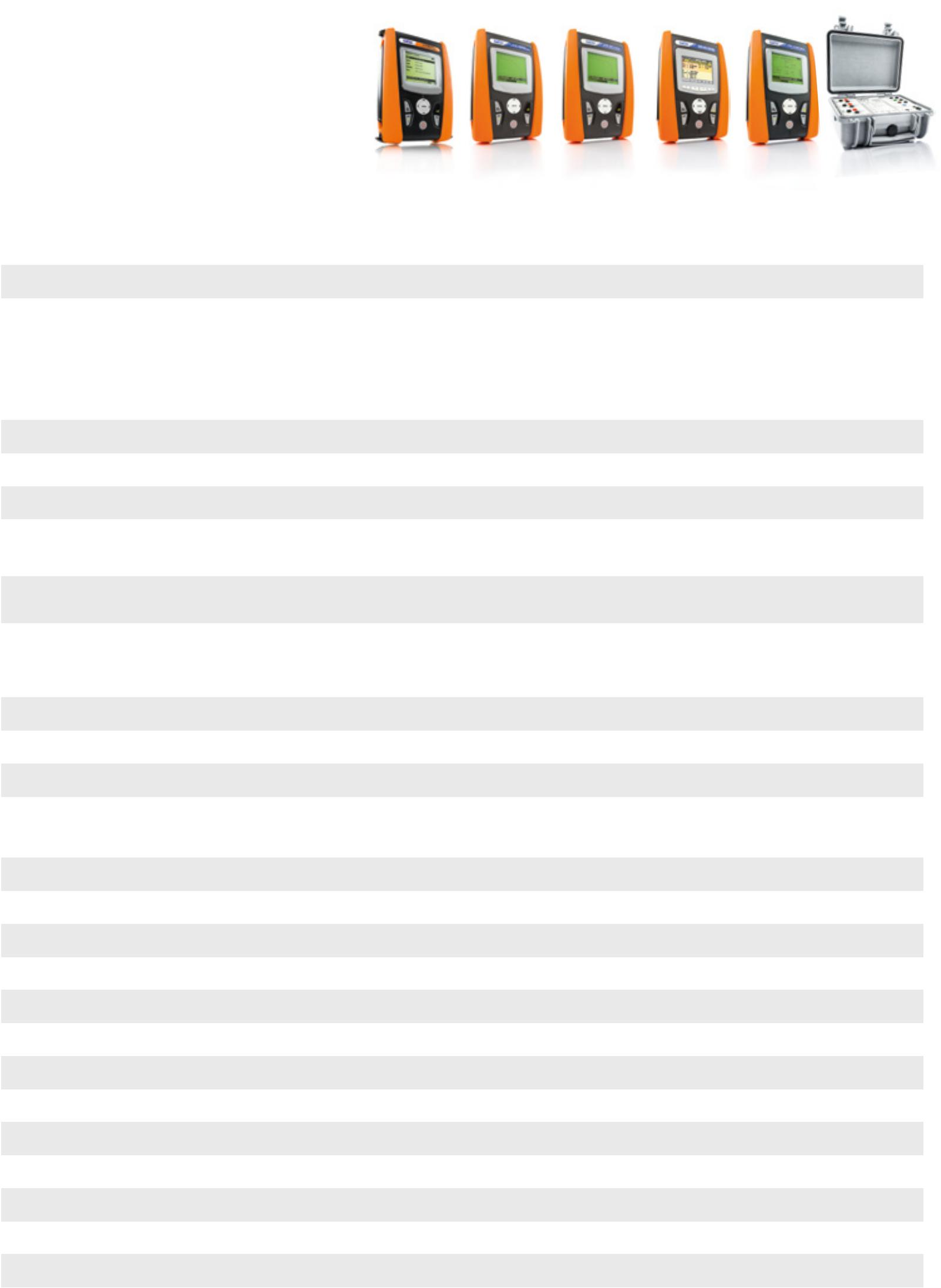 22	23PROCESS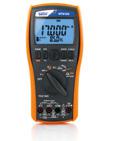 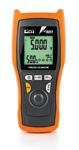 CALIBRATORS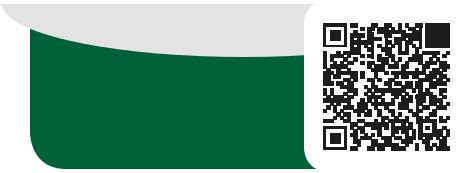 Scan the QR codeto discover our wholeline of accessories.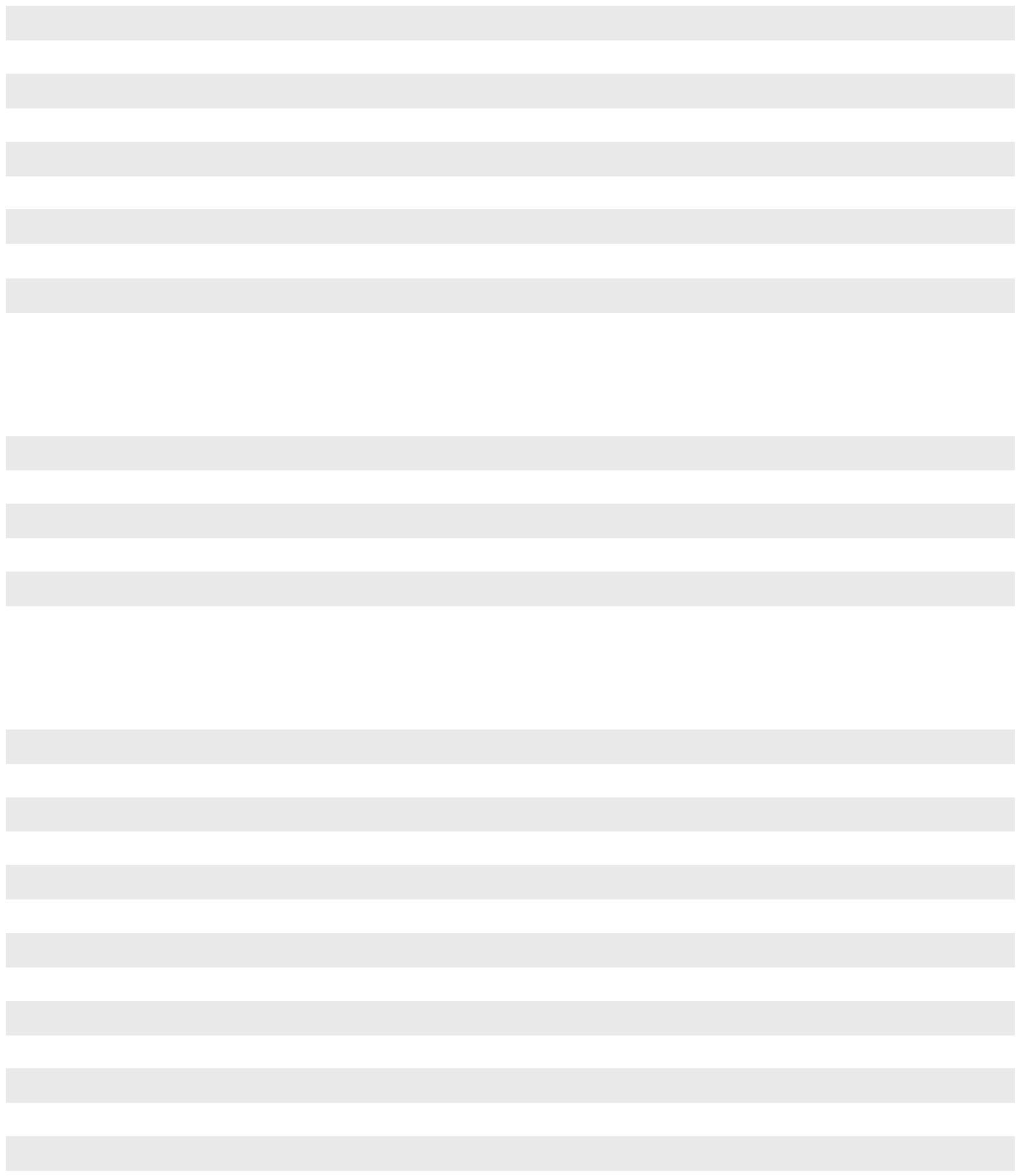 INFRARED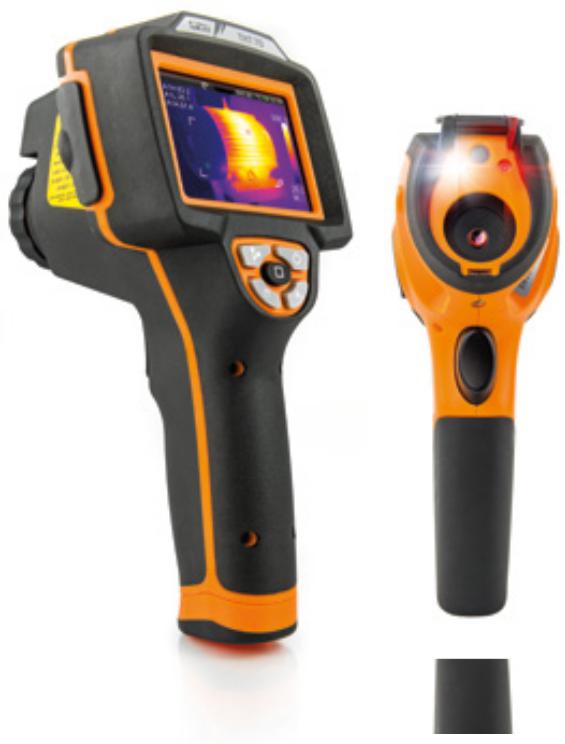 THERMAL CAMERASSimplyadvanced.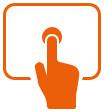 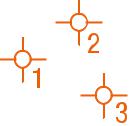 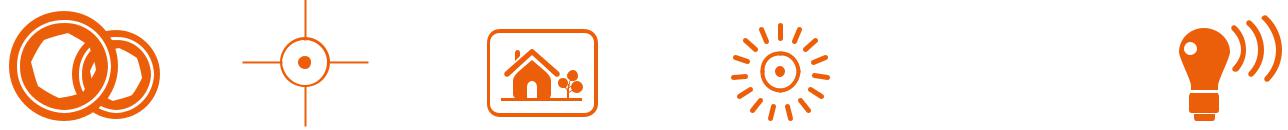 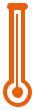 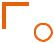 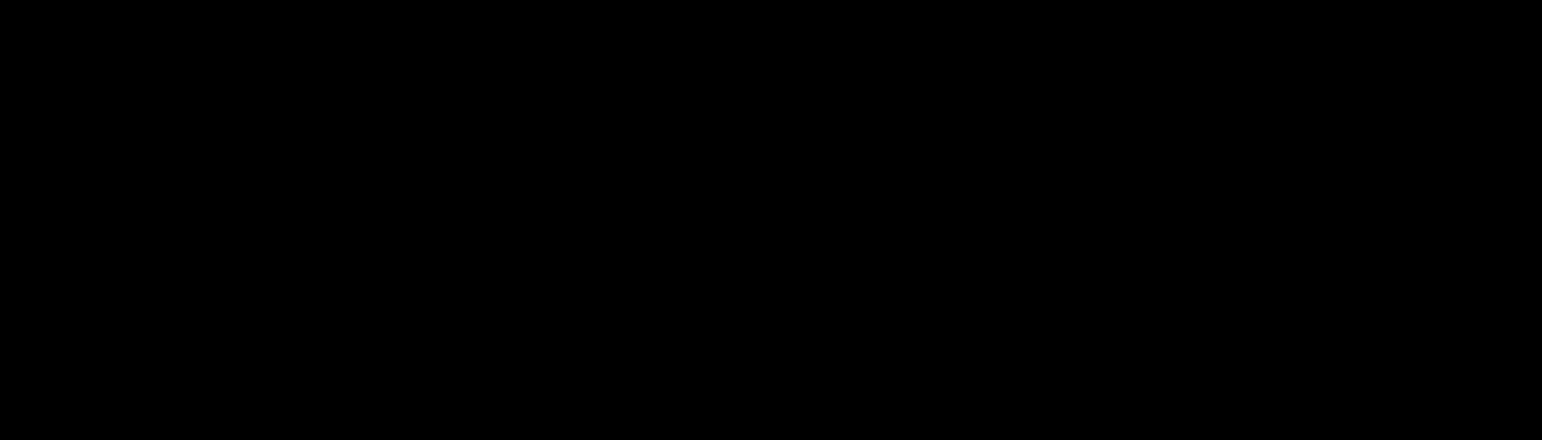 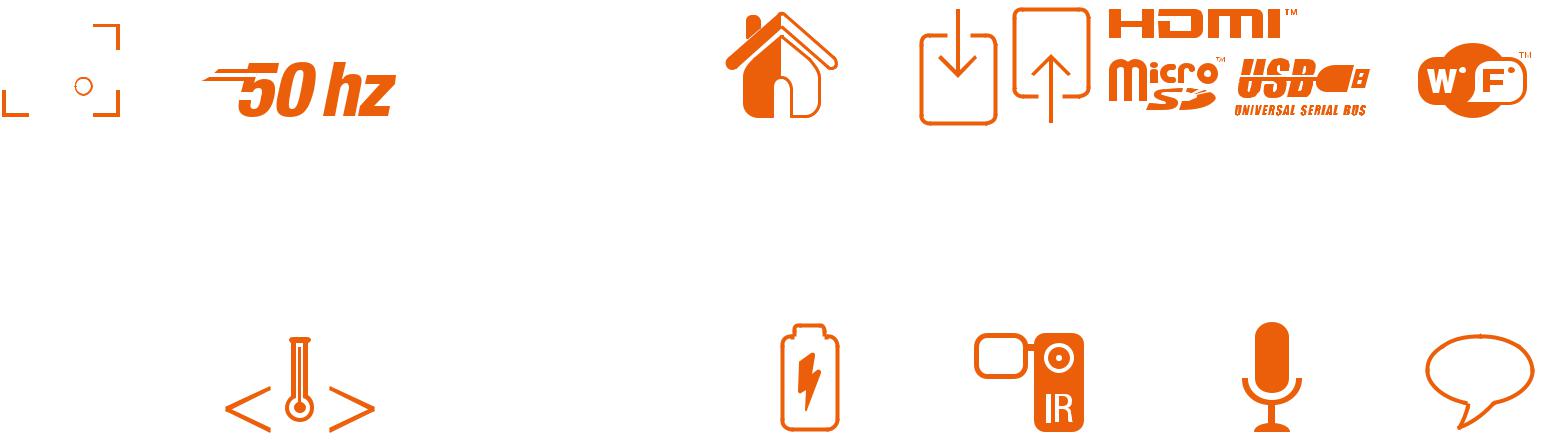 0,06 °CIndustrial, electrical or construction. Excellent in any sector.The new THT range makes use of a highly innovative technology to deliver performance at affordable prices.The use of IR technology today applies to many sectors, from industry to construction, from systems to installation. Thanks to the innovative icon display, the wide capacitive touch screen display and the very high infrared resolution with 384x288 pixels and 160x120 pixels (80x80 pixels for THT45), identifying those problems which are not visible to the naked eye becomes simpler and more intuitive.The new THT thermal cameras are provided with Flash Led*, Laser pointer*, photo-camera for visual images and PiP* and optional interchangeable optics**. With the provided 4GB memory card, with which you will be able to take hundreds of pictures, it will be possible to prepare reports complete with images, audio and text comments. With the new THT thermal cameras, thermographic analysis will be simple and quick.* THT70, THT60 and THT45.	** Only THT60 and THT70.	*** The THTview App is available for free download in the Apple Store™  and Google Play™ store.24	25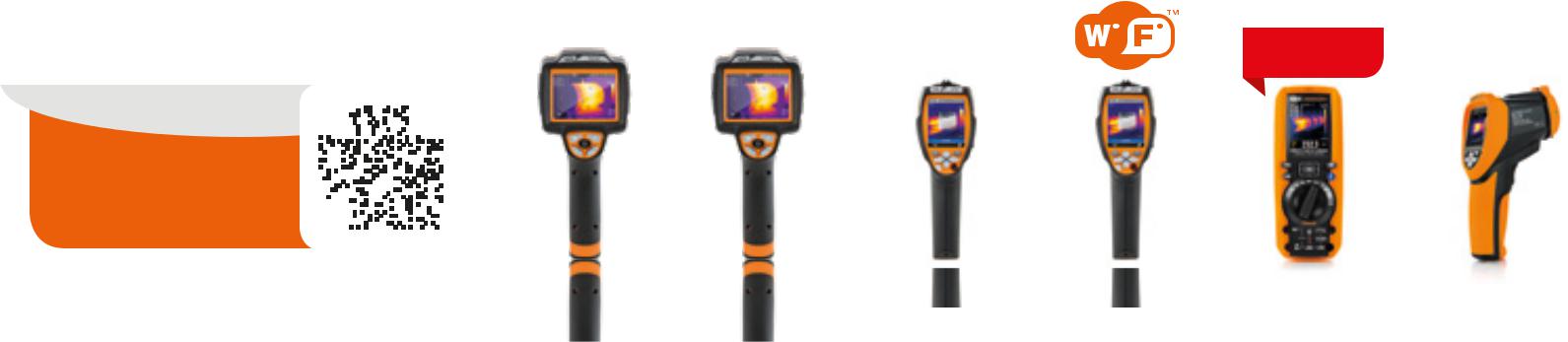 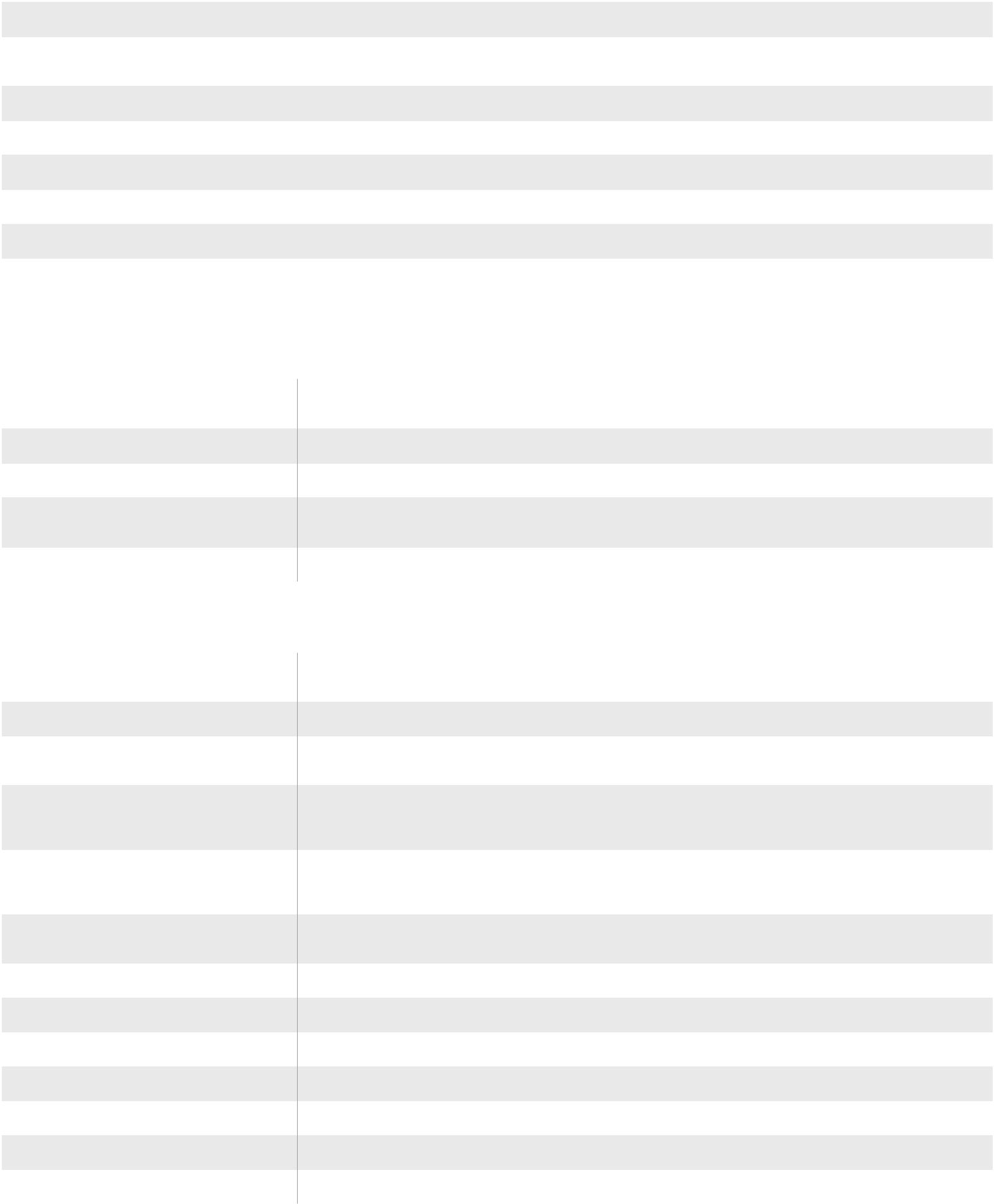 NEW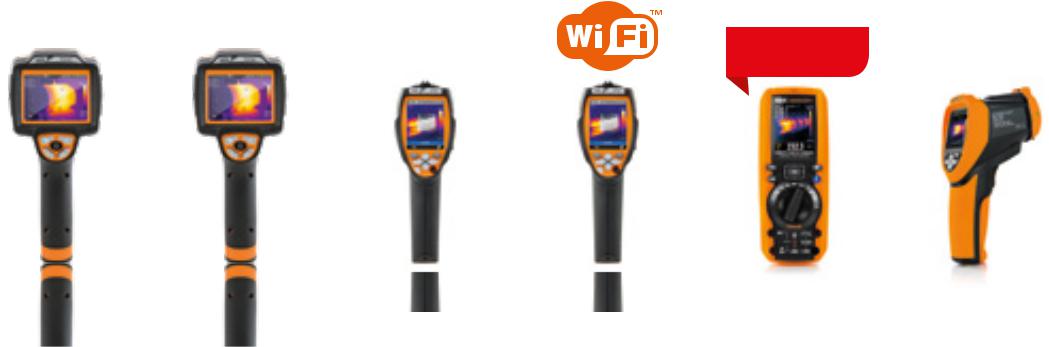 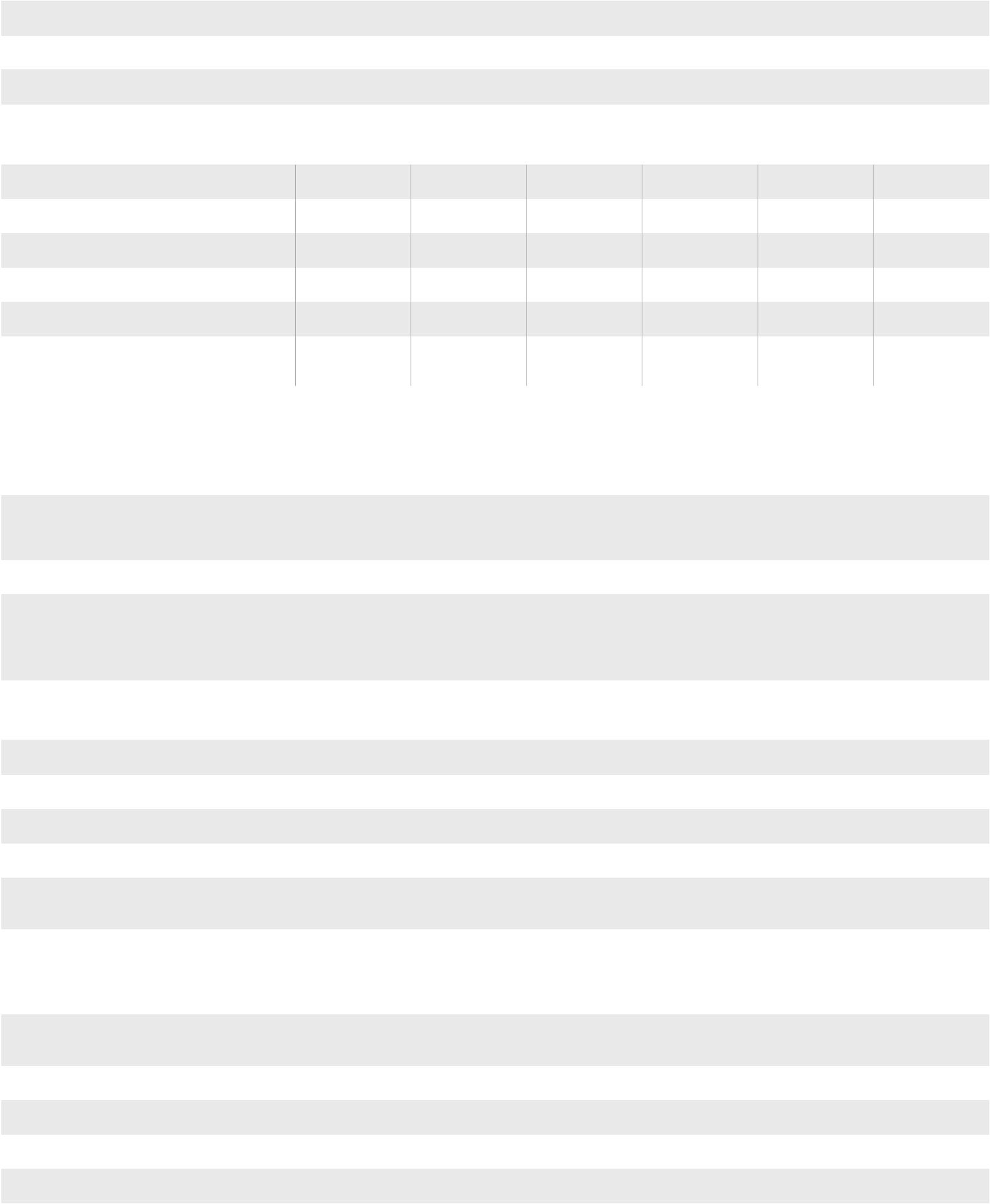 CHARACTERISTICS OF IR OPTICS AND BUILT-IN PHOTO CAMERAField of view (FOV)Focus width of standard lensFocusing of IR opticsResolution and FOV of visual cameraInterchangeable opticsFUNCTIONSFusion PiP function for combination of thermal and visual images3 cursors: Central, Min, Max.Advanced analysis: Spots, Lines,Areas on images and Isotherm line functionCorrection according to distance,reflected temperature and relative humidityColour palettesIntegrated table with emissivity values of common materialsAlarm thresholds on temperature measurementReadings in °C, °F, °KClass 2 laser pointerIntegrated white light illuminatorDigital zoomManual and automatic spanVertical and horizontal lines26	27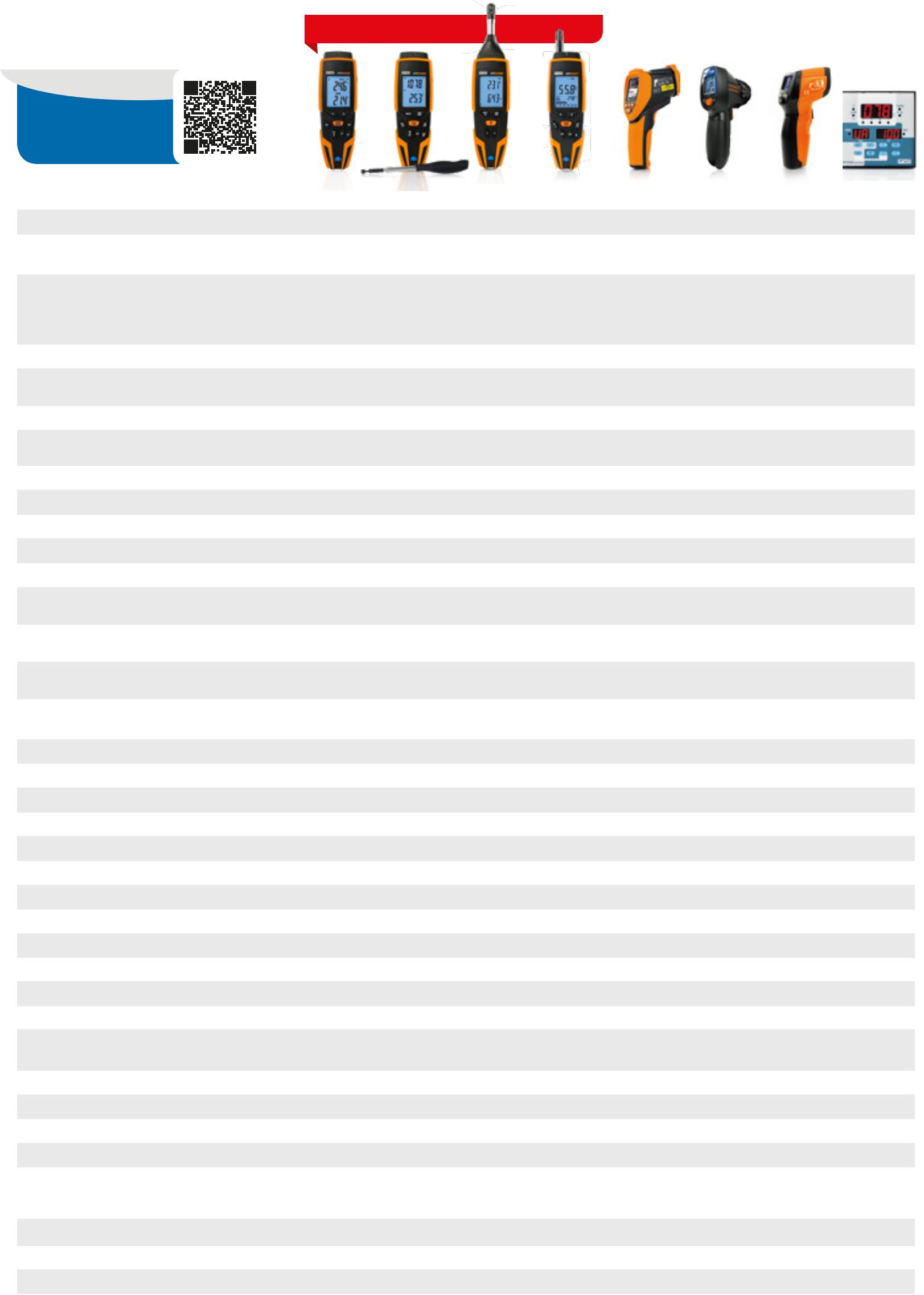 THERMOMETERSAND THERMO-	NEWANEMOMETERSScan the QR codeto discover our wholeline of accessories.NEW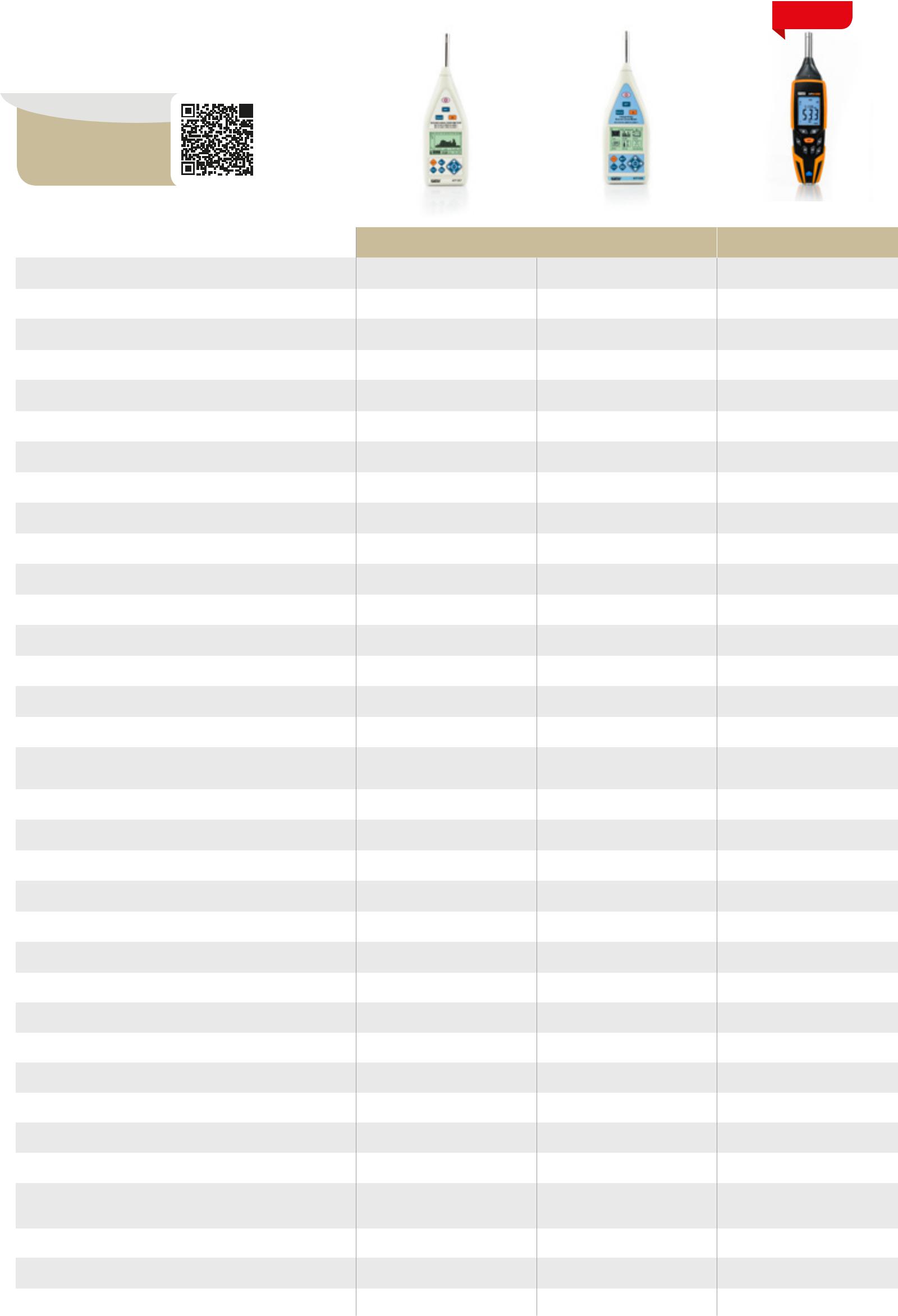 SOUNDLEVEL METERSScan the QR codeto discover our wholeline of accessories.MAIN MEASUREMENTSDistance / infrared spot ratioInfrared temperature measuring rangeTemperature measuring range with K-type probeTemperature measurement with K-type probesMeasurement of volumetric capacity (m3/s)and enthalpy (kW)Measurement of air relative humidity in %RHMeasurement of wind speed in m/s4 inputs with PT100 DIN with three wires available3 outputs with independent relays 5A/250V Integrated photo-camera (640x480pxl) Image saving in JPG format Video saving in 3GP formatMeasurement of air temperature/humidity with built-in sensorTemperature measurement of dew point and of wet bulbDatalogger function for temperature measure recordingADDITIONAL CHARACTERISTICS28	29LIGHT METERSAND SOLARMETERS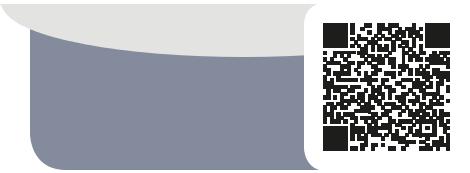 Scan the QR codeto discover our wholeline of accessories.MAIN MEASUREMENTSMeasuring rangeMeasurement of illuminance in Lux/FcMeasurement of LED sources’ illuminanceLuminous intensity measurement (Cd)Solar irradiation measurement W/m2 and BTU/(ft2*h)ADDITIONAL CHARACTERISTICSInternal memory for measured data savingZeroingManual measuring rangeAutorangeData HOLDMAX/MIN/AVGSelection of measuring unitAuto Power OFFReference standardPower supplySize (LxWxH) (mm)Weight (batteries included):Order codeNEW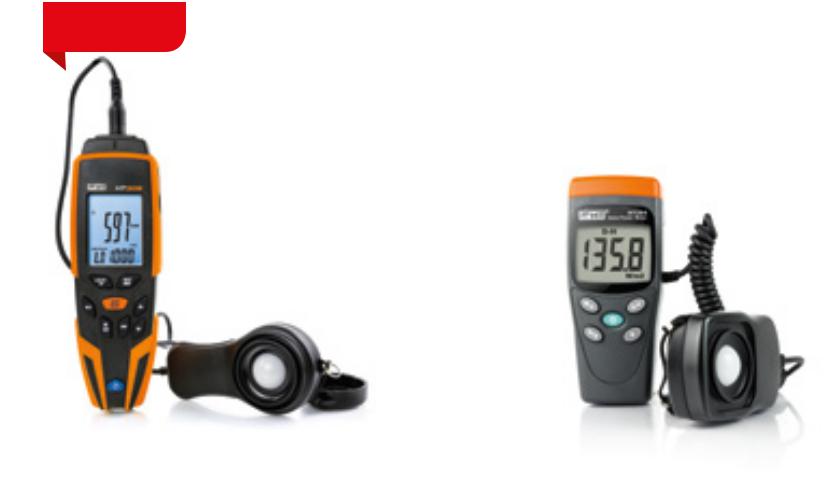 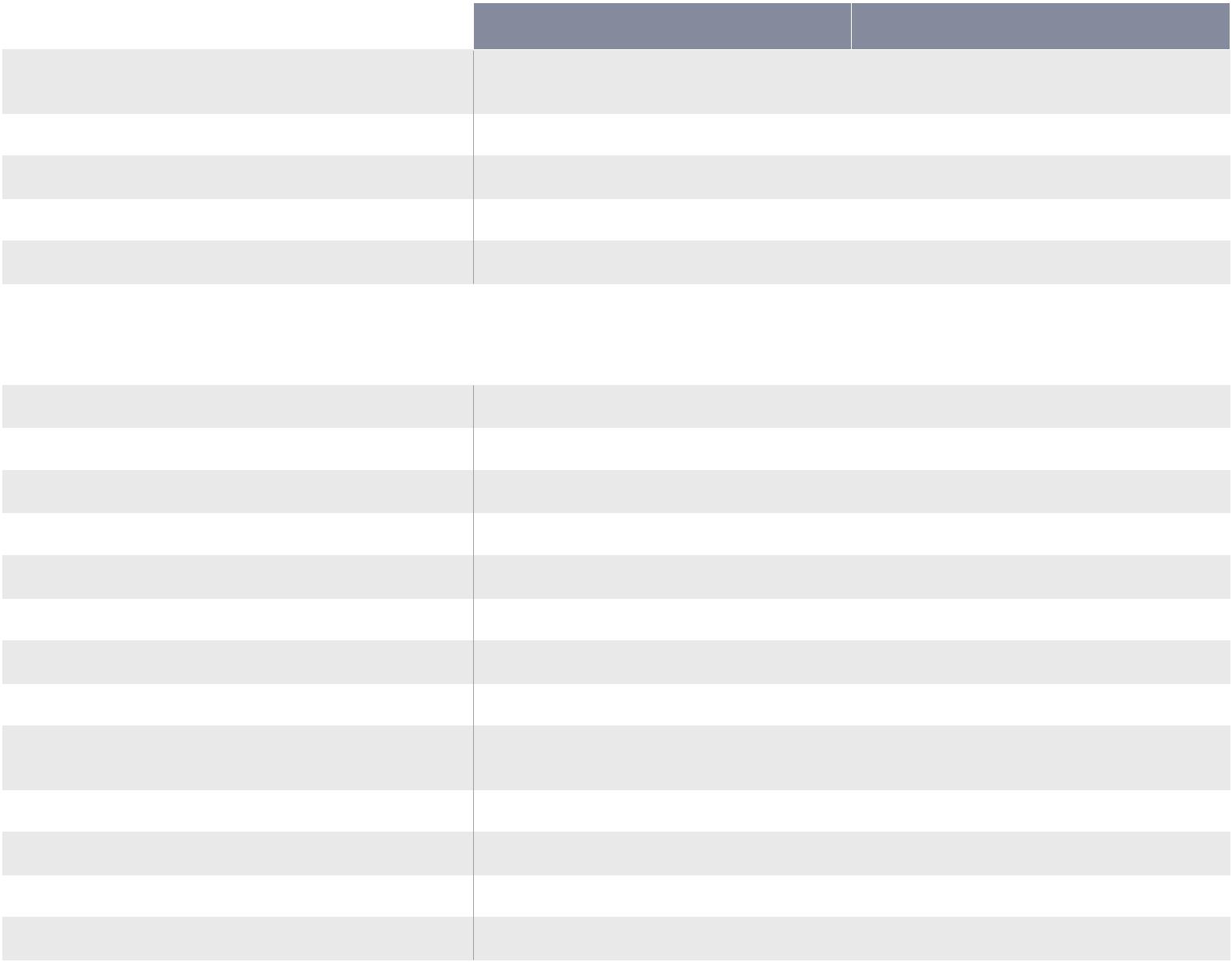 NEW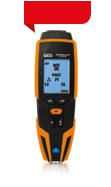 DEVICES FORLAN NETWORK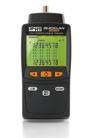 VERIFICATION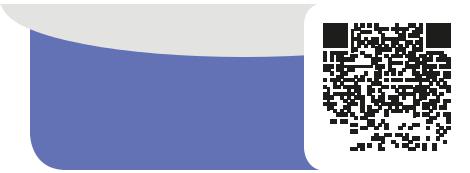 Scan the QR codeto discover our wholeline of accessories.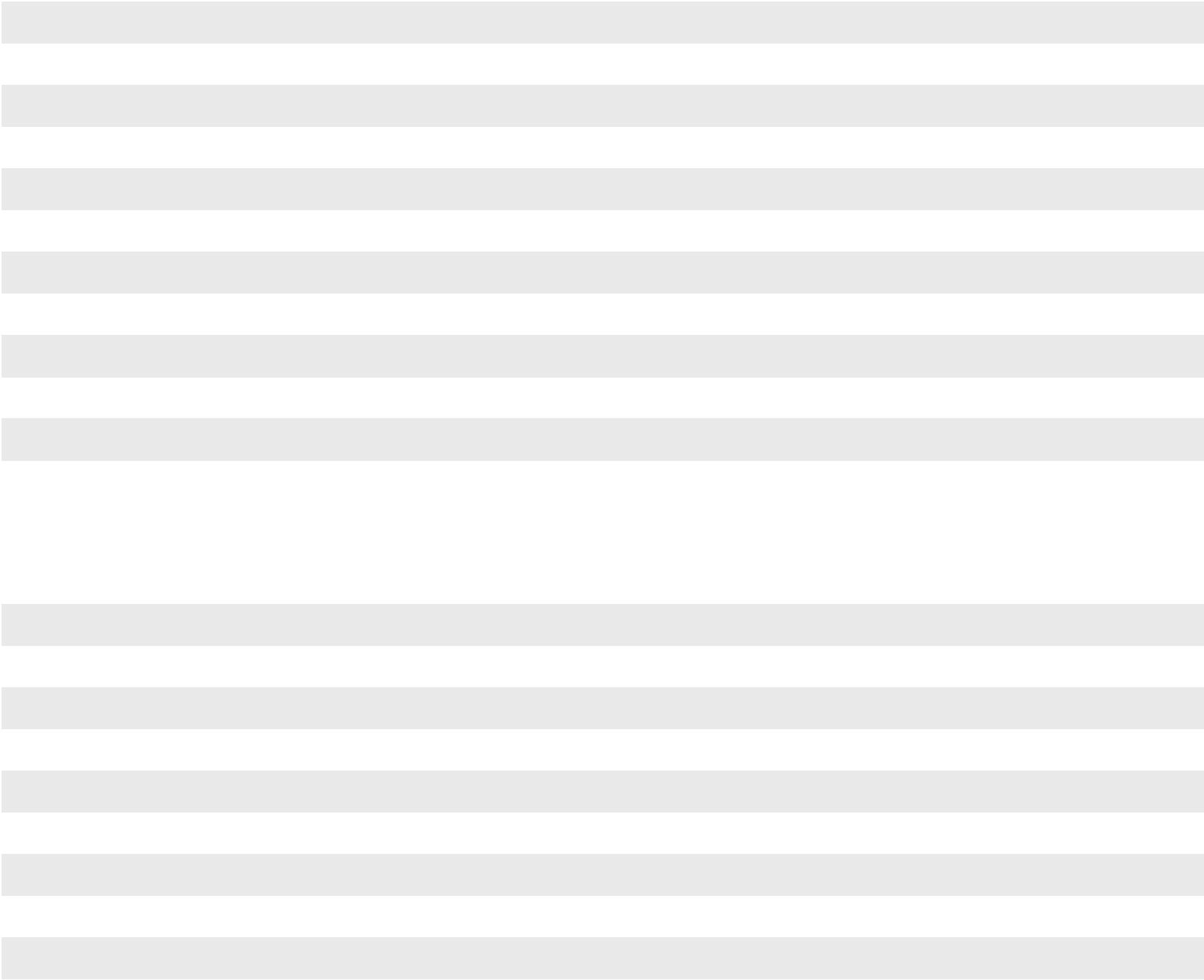 30	31PHASE DETECTORS, SWITCH DETECTORS AND PHASE SEQUENCE INDICATORS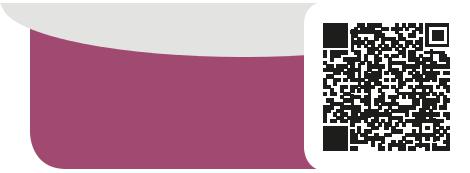 Scan the QR codeto discover our wholeline of accessories.MAIN MEASUREMENTSMeasuring rangeLocalization of protection devicesDetection of AC voltage without contact also on insulating sheathsIndications “R” and “L” on the display to measure phase sequencePhase sequence and phase concordance without contact also on insulating sheathsLED and sound indications Network voltage (L-N, L-PE, N-PE) Absorbed phase current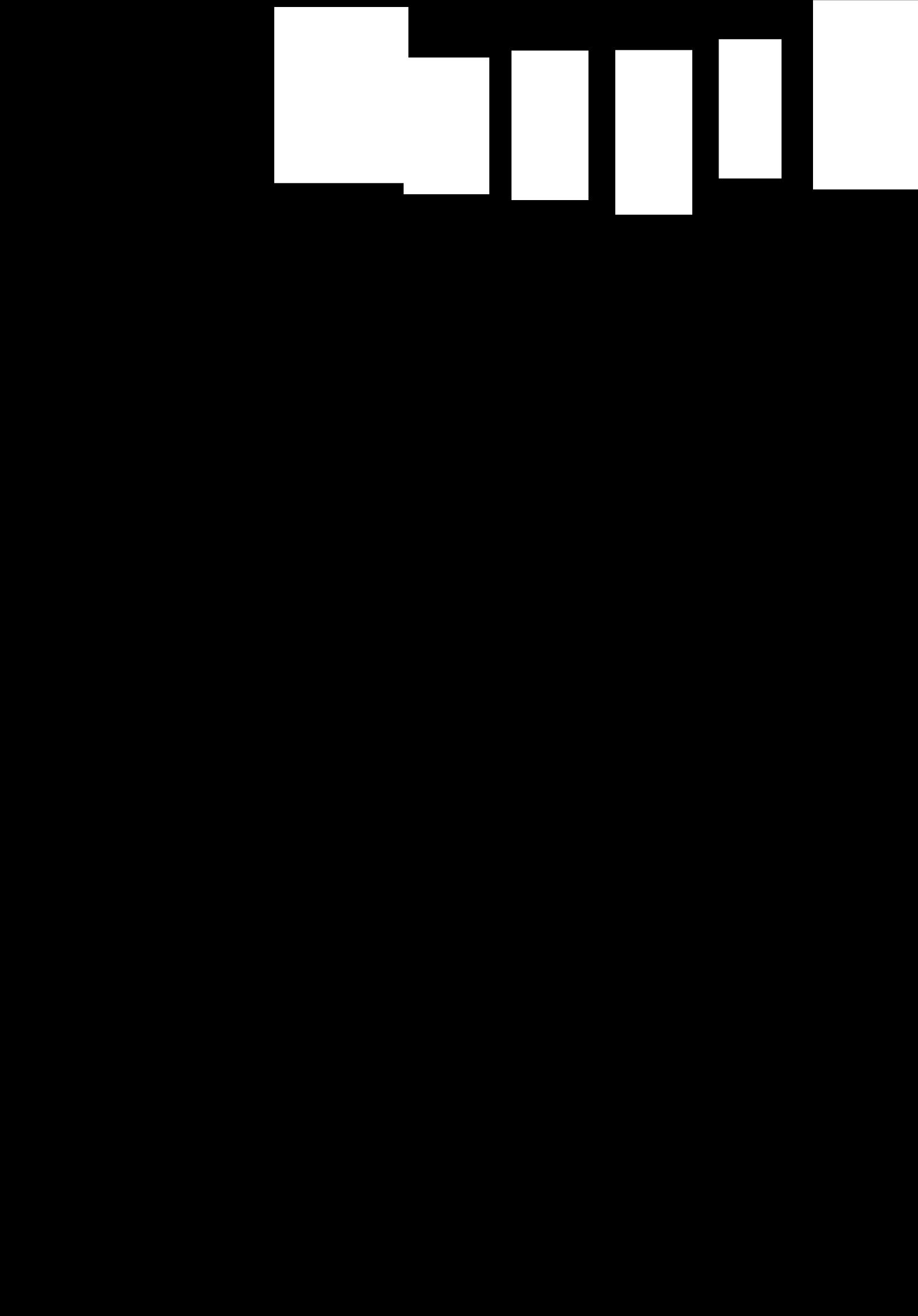 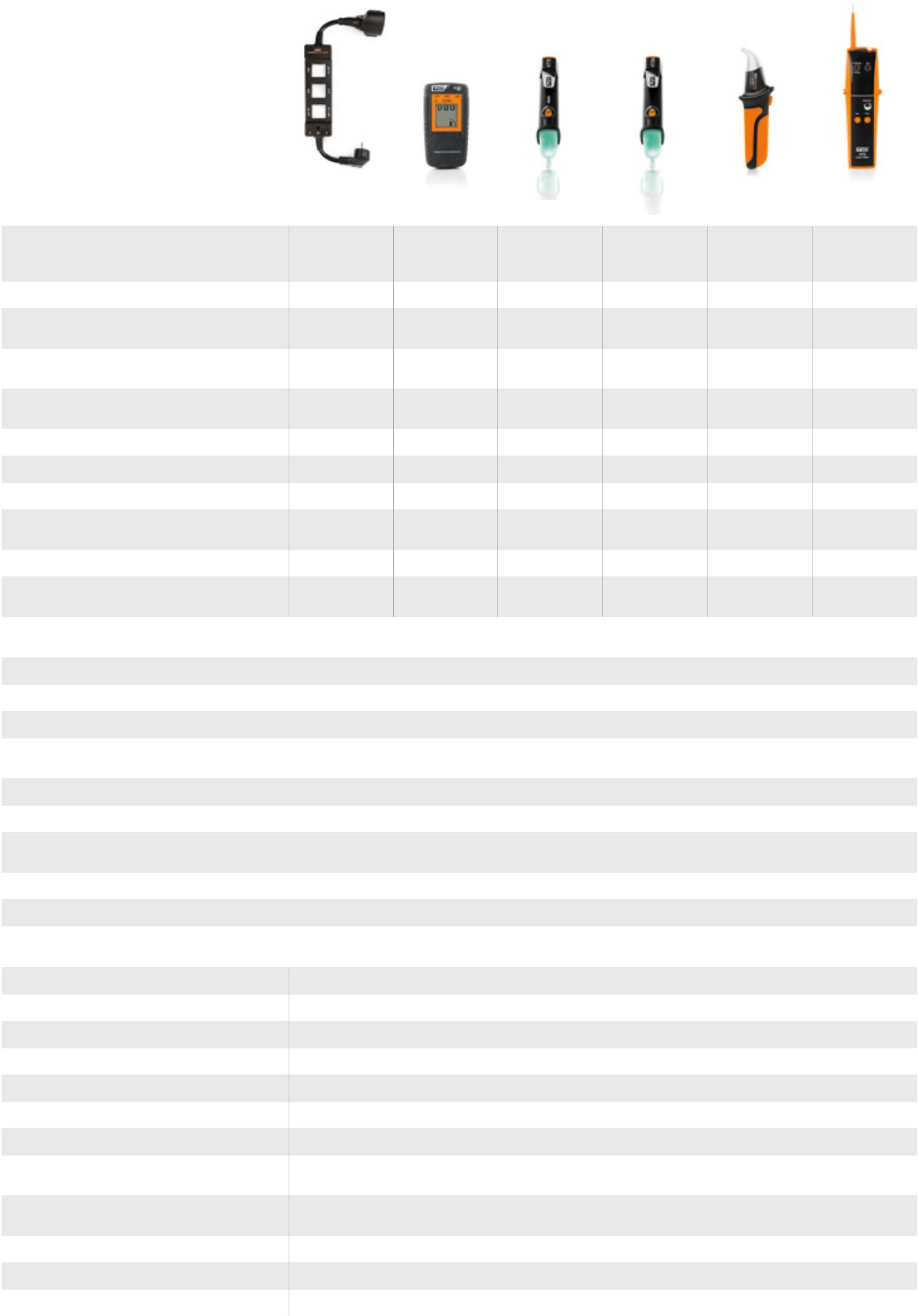 LASER METERS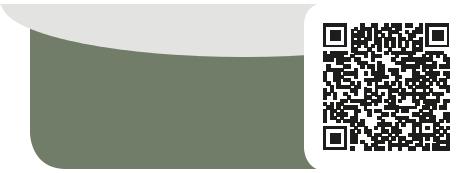 Scan the QR codeto discover our wholeline of accessories.MAIN MEASUREMENTSDistance measuring rangeMeasurement of area and volumeMeasurement of heights by indirect method of the Pythagorean theoremMeasurement of tilt and distanceContinuous (dynamic) 2-spot and 3-spot measurements Partial operations (additions/subtractions) with internal memoryADDITIONAL CHARACTERISTICS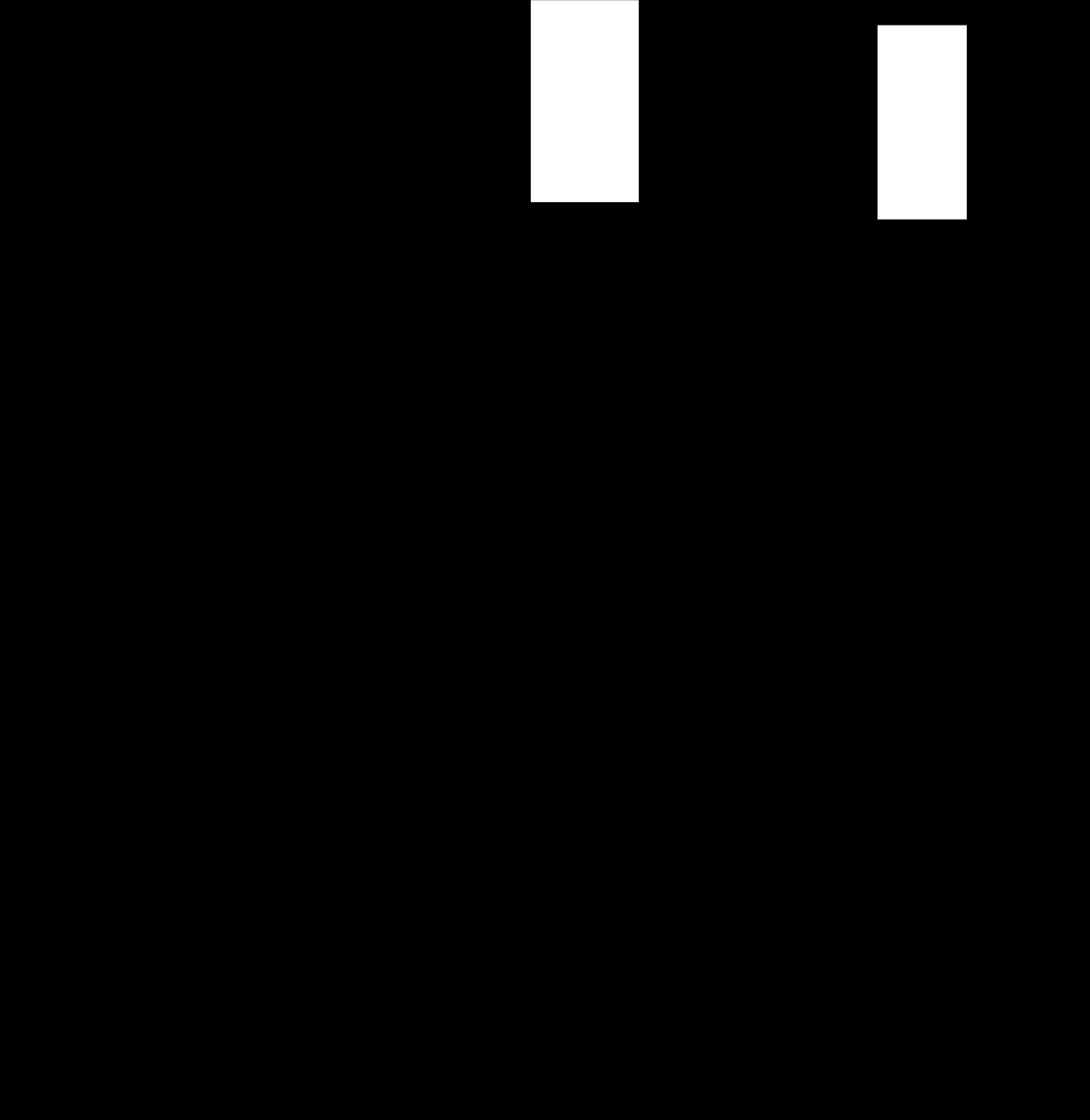 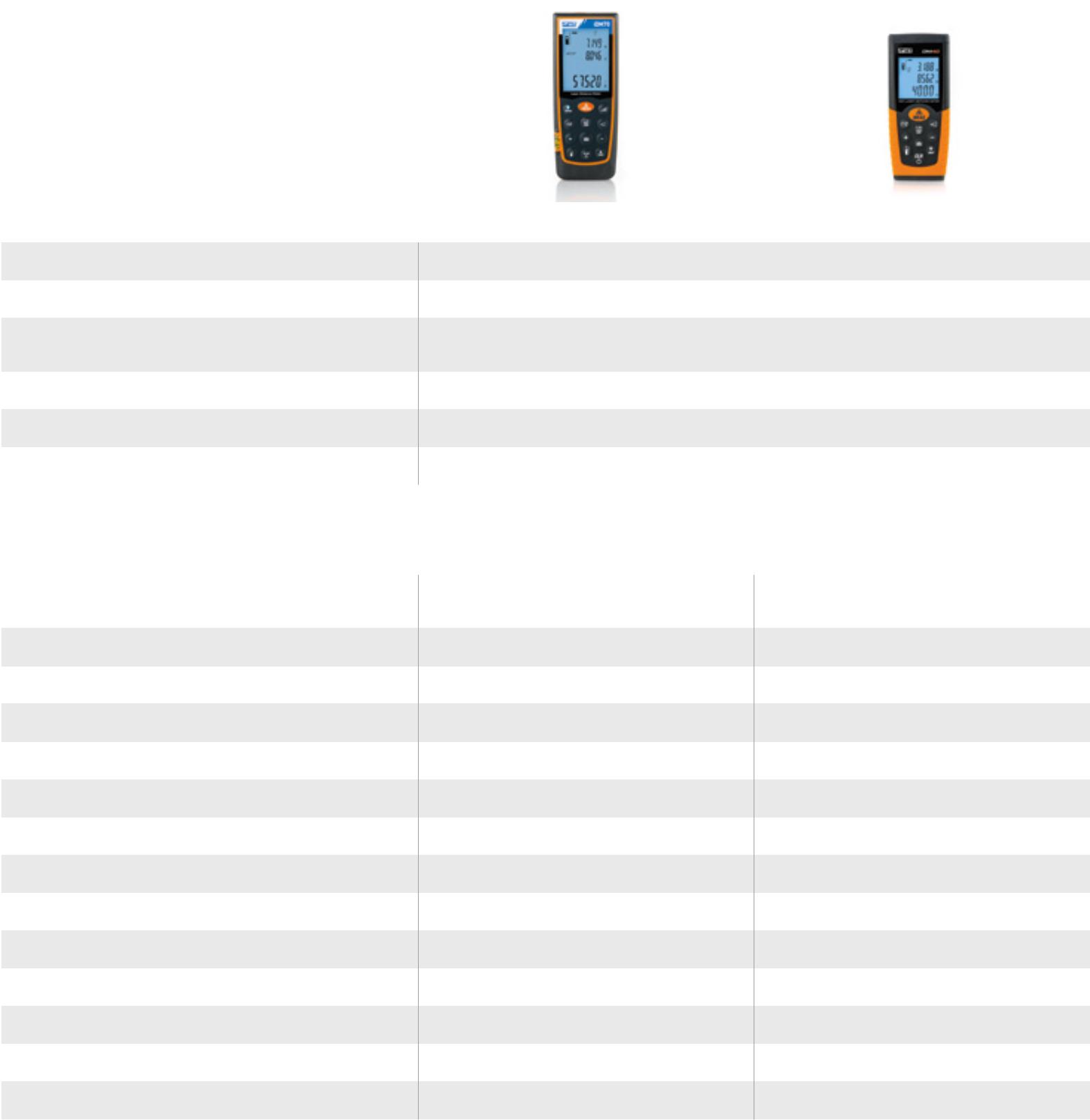 Absorbed phase current multiplied by 10 (for low-power users)Leakage current on protection conductorLeakage current measuredin differential mode (L-N)ADDITIONAL MEASUREMENTSADDITIONAL CHARACTERISTICSLCD displaySound indications with buzzerPractical breast pocket holderAnti-shock protection sheathIntegrated torchSchuko plugMeasurement categoryReference standard for safetyPower supplySize (LxWxH) (mm)Weight in gramsOrder code32	33LAMPS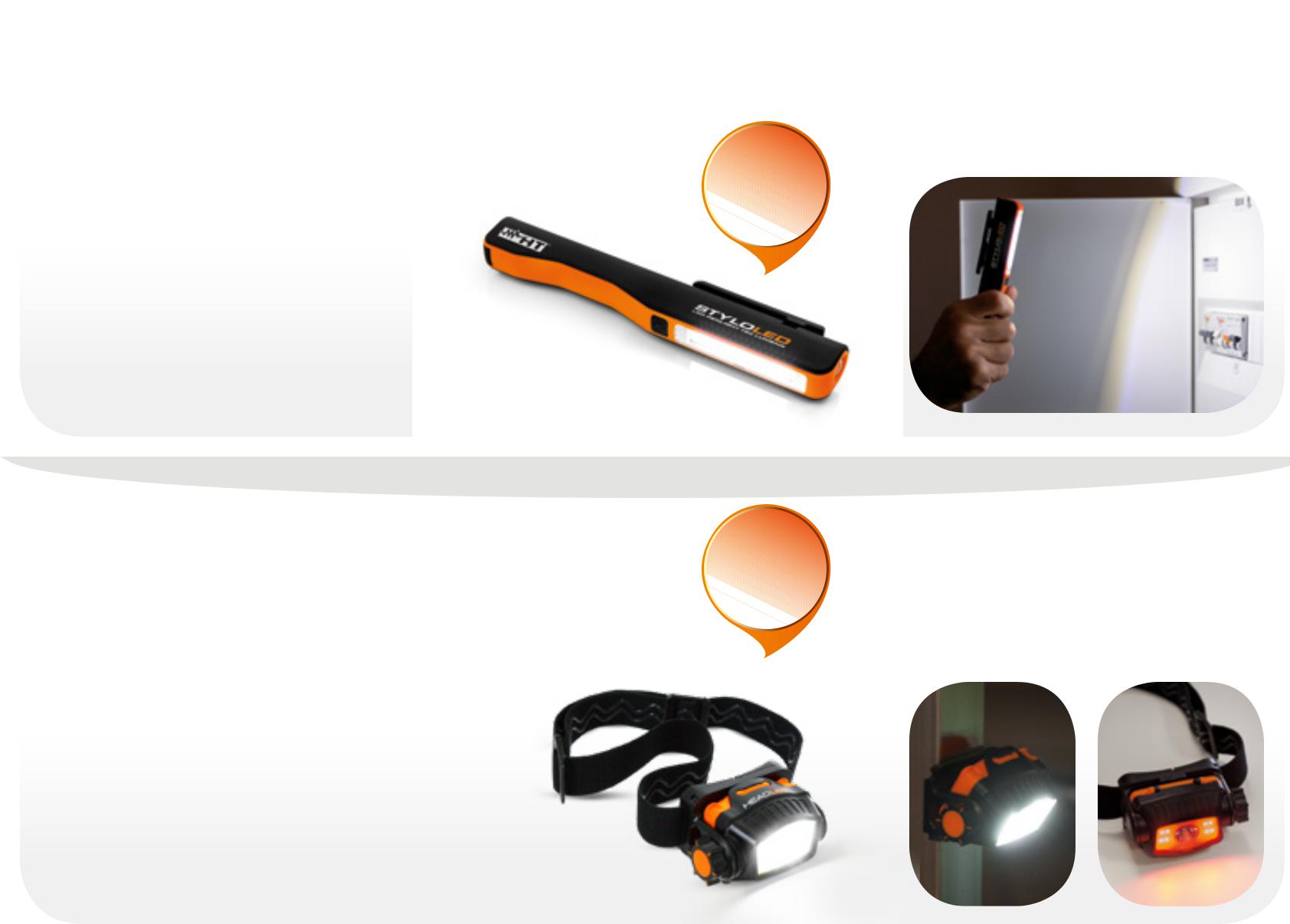 ORDER CODE HA000764STYLOLEDWorklight - 150 LumenFlashlight - 60 LumenRubberized ABS bodyAdjustable strong magnetic clipORDER CODE HA000766HEADLEDNEWNEWSCISSORS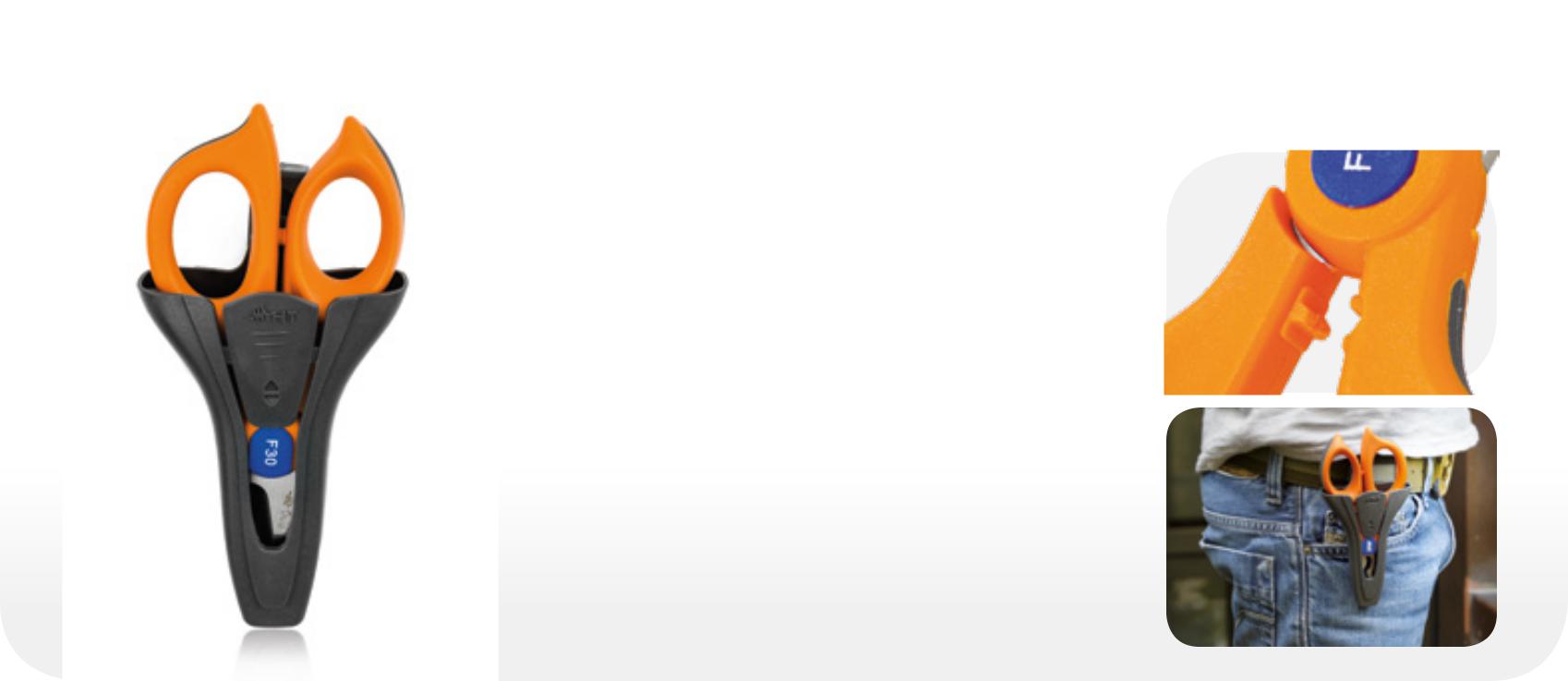 COD. METEL HU000743F30PNew design, even more ergonomicNon-slip gripBlade in reinforced steelUniversal crimper for crimp terminals between 1 and 6 mm2Holster with security lock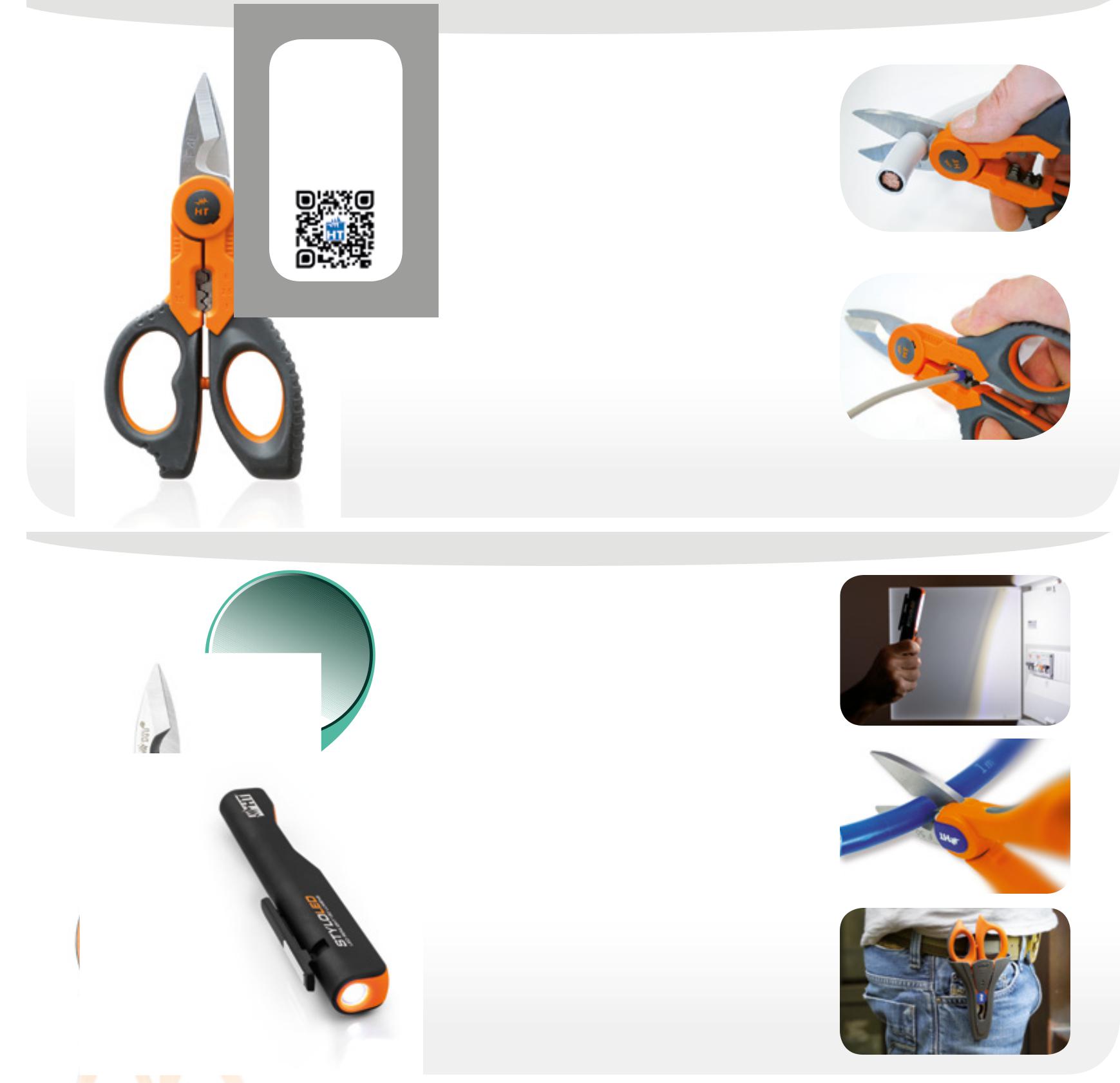 Lighting (1m): 2000Lux (3W LED), 50Lux (COB LED)Easy to useHelmet anti-slip beltStrong magnetic supportSpecial-shaped selector for simple operations even with glovesRotary selector: OFF, strong light 3W LED, soft light 3W LED, strong white light COB LED,soft white light COB LED, red strobe light COB LED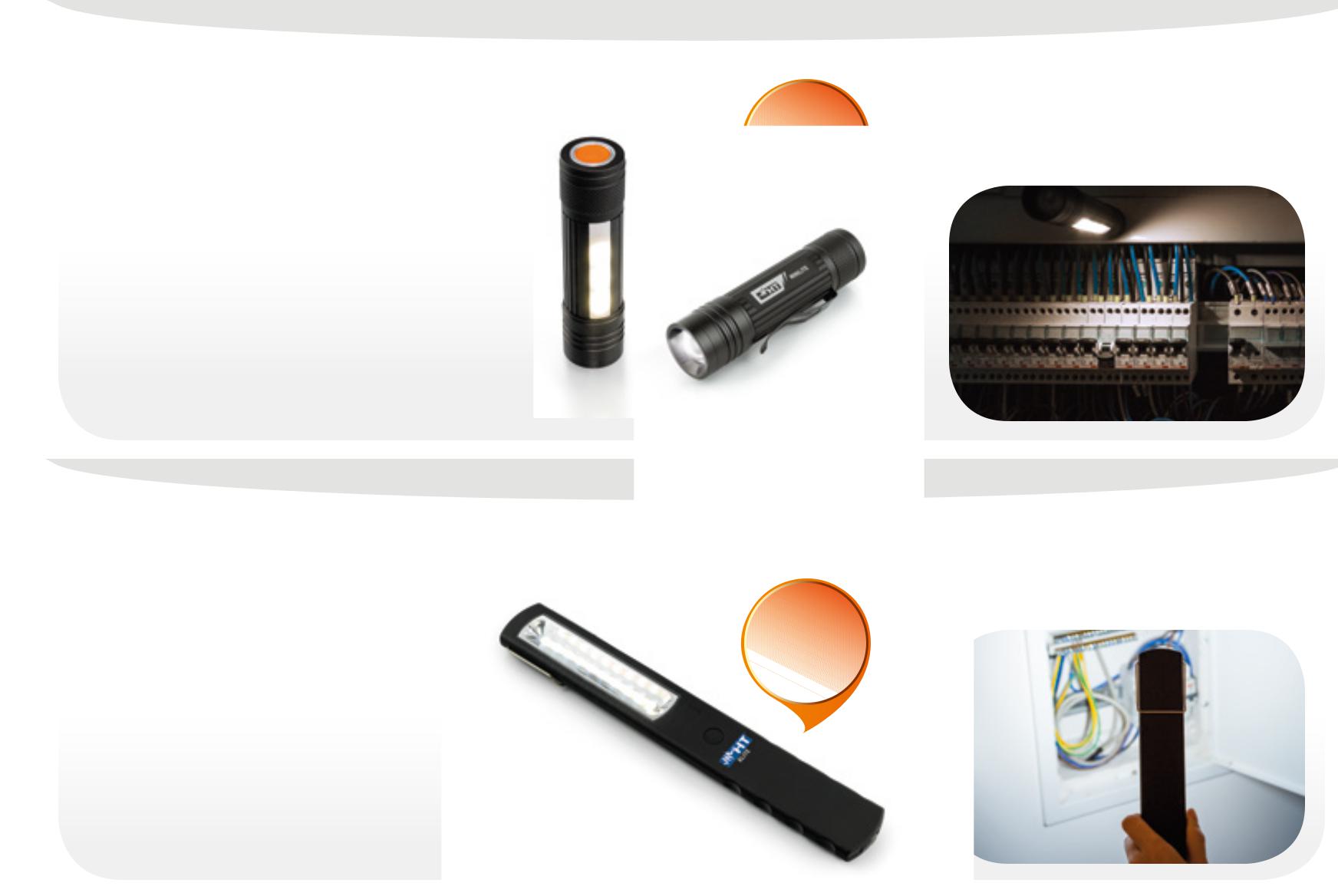 ORDER CODEL HA000759MINILITENEWScanthe QR codeto watchthe videoof F40at work!COD. METEL HU000697F40PROFESSIONAL SCISSORS WITH INTEGRATED CRIMPER FUNCTIONCABLE CUTTER 70mm2 + CRIMPERHigh-quality scissors with rigid caseBlade in reinforced stainless steelBlade width 19mm (0.7”)Blade thickness 3.5mm (0.1”)Blade for cutting cables up to 70 mm2Crimper function for crimp terminals between 1 and 6 mm2, sleeve typeLong grip for easy cuttingBlade for cutting cables up to 70 mm2Crimper function for crimp terminals between 1 and 6 mm2, sleeve typeLow consumption LED light with adjustable beamDiffused side lightFlashing emergency lightStrong magnetComfortable pocket hookORDER CODE HA000760XLITEUltrathinMagnetic supportIndestructibleRechargeable batteryBattery charger providedRing for easy hangingLow consumption LED lightNEWCOD. METEL HU000746F50	F50LED+STYLOLED	PROFESSIONAL SCISSORWITH CABLE CUTTER UP TO 50mm2 + STYLOLED TORCHF50Non-slip gripReinforced steel bladeUniversal crimping tool for lug, 1 to 6 mm2Holster with security lockPractical docking systemSTYLOLEDWork light - 150 LumensUpper flashlight - 60 LumenRubberized ABS bodyAdjustable magnetic clip34	35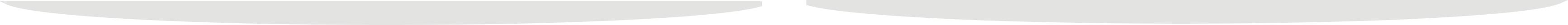 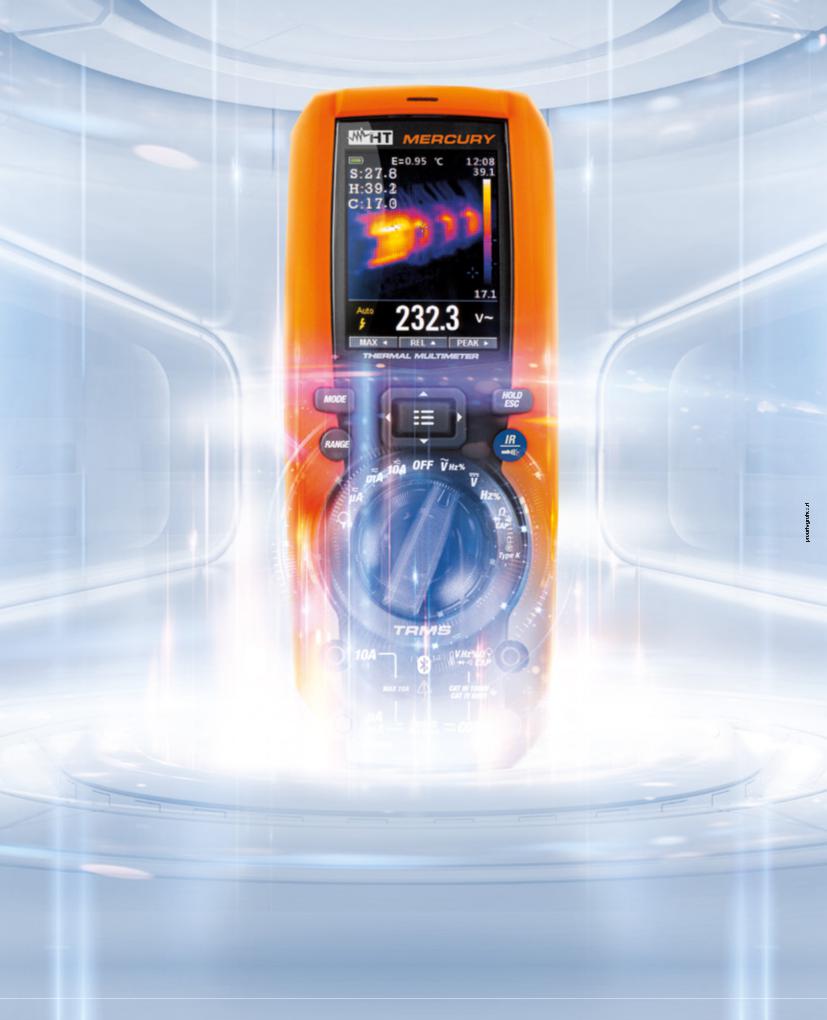 MERCURYTRMS THERMAL MULTIMETEREXTRA TERRESTRIAL SIGHT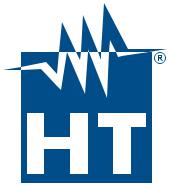 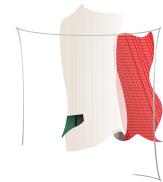 HT ITALIA S.R.L.Via della Boaria, 40 - 48018 Faenza (RA) ItaliaT +39 0546 621002  F +39 0546 621144E-mail: export@htitalia.itht-instruments.comM	A	D	EI	NI	T	A	L	YTYPE OF MEASUREMENTTYPE OF MEASUREMENTTYPE OF MEASUREMENTTYPE OF MEASUREMENTMeasurements carried out onMeasurements carried out onMeasurements carried outMeasurements carried out on acircuits not directly connectedcircuits directly connectedon installations insidesource of a low-voltageto the distribution mainsto the low-voltage installationbuildingsinstallationAPPLICATIONAPPLICATIONAPPLICATIONAPPLICATIONHouseholdHouseholdDistribution panels,Electricity meters, measurementsdevices, measurements ondevices,wirings, switches, socketson primary overcurrent protectioncircuitsmobile devices and similarin fixed installations, electricdevices, ripple control units.not derived from mainsmotors, industrial devices7a7c7a7bPROFESSIONAL1POWER QUALITY1ANALYZERS6Page 1232POWER QUALITY ANALYZERS42AND DATA LOGGERSPage 12 - 13 - 149b9b3CAMERASIR2Page 252Page 25SOUND3114SOUND4LEVEL METERS183Page 2989a12ENVIRONMENT6PARAMETER ANALYZERS6PARAMETER ANALYZERSPage 28Page 28Page 28101013PV INSTALLATION TESTERS101013PV INSTALLATION TESTERS101013PV INSTALLATION TESTERS101013PV INSTALLATION TESTERS137aPV INSTALLATION TESTERS7a(EFFICIENCY MEASUREMENTS5AND YIELD ANALYSIS)5444Page 21INSTALLATION444Page 219aINSTALLATION9aSAFETY TESTERS6Page 14 - 156PV INSTALLATION TESTERSPage 14 - 157bPV INSTALLATION TESTERS7b(TROUBLESHOOTING)Page 21LEAKAGE CURRENT9bTESTERSPage 6 - 11 - 14 - 157cPV INSTALLATION TESTERSEARTH GROUNDSWITCHGEAR1010107c(COMMISSIONING TESTS)101010101010EARTH GROUNDSWITCHGEAR1010107c(COMMISSIONING TESTS)101010101010EARTH GROUNDSWITCHGEAR101010Page 21101010101010RESISTANCE TESTERS12AND SWITCHBOARDPage 21Page 14 - 1712SAFETY TESTERSPage 21Page 14 - 1712SAFETY TESTERSPage 14 - 17SAFETY TESTERSPage 15Page 15Page 158DMMSINSULATIONELECTRICAL8AND CLIP-CLAMPS11 RESISTANCE TESTERS11 RESISTANCE TESTERS13MACHINERYPage 6 - 7 - 8 - 9 - 10 - 11Page 1913SAFETY TESTERSPage 15PROFESSIONAL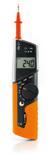 PROFESSIONALPROFESSIONALPROFESSIONALPROFESSIONALPROFESSIONALPROFESSIONALPROFESSIONALPROFESSIONALPROFESSIONALPROFESSIONALPROFESSIONALNEWNEWTRMSTRMSTRMSTRMSTRMSTRMSTRMSTRMSTRMSTRMSTRMSTRMSNEWNEWMULTIMETERSMULTIMETERSMULTIMETERSMULTIMETERSMULTIMETERSMULTIMETERSMULTIMETERSMULTIMETERSMULTIMETERSMULTIMETERSMULTIMETERSMULTIMETERSScan the QR codeScan the QR codeScan the QR codeto discover our wholeto discover our wholeto discover our wholeto discover our wholeto discover our wholeto discover our wholeline of accessories.line of accessories.line of accessories.line of accessories.line of accessories.HT64HT64HT63HT62HT61HT61HT60JUPITERMERCURYFLASHMETERIRONMETERHT39HT37HT701HT401HT712line of accessories.line of accessories.line of accessories.line of accessories.line of accessories.HT64HT64HT63HT62HT61HT61HT60JUPITERMERCURYFLASHMETERIRONMETERHT39HT37HT701HT401HT712HT64HT64HT63HT62HT61HT61HT60JUPITERMERCURYFLASHMETERIRONMETERHT39HT37HT701HT401HT712HT64HT64HT63HT62HT61HT61HT60JUPITERMERCURYFLASHMETERIRONMETERHT39HT37HT701HT401HT712MAIN MEASUREMENTSMAIN MEASUREMENTSMAIN MEASUREMENTSMAIN MEASUREMENTSMAIN MEASUREMENTSMAIN MEASUREMENTSMAIN MEASUREMENTSMAIN MEASUREMENTSMAIN MEASUREMENTSMAIN MEASUREMENTSMAIN MEASUREMENTSMAIN MEASUREMENTSPROFESSIONAL TRMS MULTIMETERSPROFESSIONAL TRMS MULTIMETERSPROFESSIONAL TRMS MULTIMETERSPROFESSIONAL TRMS MULTIMETERSPROFESSIONAL TRMS MULTIMETERSPROFESSIONAL TRMS MULTIMETERSPROFESSIONAL TRMS MULTIMETERSPROFESSIONAL TRMS MULTIMETERSTRMSTRMSTRMSTRMSTRMSTRMSTRMSTRMSTRMSTRMSTRMSTRMS••••••••••••••TRMSTRMSTRMSTRMSTRMSTRMSTRMSTRMSTRMSTRMSTRMSTRMS••••••••••••••AC/DC voltageAC/DC voltageAC/DC voltageAC/DC voltageAC/DC voltageAC/DC voltageAC/DC voltageAC/DC voltageAC/DC voltageAC/DC voltageAC/DC voltageAC/DC voltage• AC+DC••••• AC+DC• AC+DC•••••• AC+DC•AC/DC voltage with low impedance (LoZ)AC/DC voltage with low impedance (LoZ)AC/DC voltage with low impedance (LoZ)AC/DC voltage with low impedance (LoZ)AC/DC voltage with low impedance (LoZ)AC/DC voltage with low impedance (LoZ)AC/DC voltage with low impedance (LoZ)AC/DC voltage with low impedance (LoZ)AC/DC voltage with low impedance (LoZ)AC/DC voltage with low impedance (LoZ)AC/DC voltage with low impedance (LoZ)AC/DC voltage with low impedance (LoZ)••••••------• AC-AC/DC current with external transducerAC/DC current with external transducerAC/DC current with external transducerAC/DC current with external transducerAC/DC current with external transducerAC/DC current with external transducerAC/DC current with external transducerAC/DC current with external transducerAC/DC current with external transducerAC/DC current with external transducerAC/DC current with external transducerAC/DC current with external transducer••---• Inrush• AC+DC-------AC/DC current with leadsAC/DC current with leadsAC/DC current with leadsAC/DC current with leadsAC/DC current with leadsAC/DC current with leadsAC/DC current with leadsAC/DC current with leadsAC/DC current with leadsAC/DC current with leadsAC/DC current with leadsAC/DC current with leads• AC+DC• AC+DC••--•-••••• AC+DC-4-20mA% reading4-20mA% reading4-20mA% reading4-20mA% reading4-20mA% reading4-20mA% reading4-20mA% reading4-20mA% reading4-20mA% reading4-20mA% reading4-20mA% reading4-20mA% reading••------------FrequencyFrequencyFrequencyFrequencyFrequencyFrequencyFrequencyFrequencyFrequencyFrequencyFrequencyFrequency•••••••-••••••ResistanceResistanceResistanceResistanceResistanceResistanceResistanceResistanceResistanceResistanceResistanceResistance••••••••••••••Continuity with buzzerContinuity with buzzerContinuity with buzzerContinuity with buzzerContinuity with buzzerContinuity with buzzerContinuity with buzzerContinuity with buzzerContinuity with buzzerContinuity with buzzerContinuity with buzzerContinuity with buzzer••••••••••••••CapacitanceCapacitanceCapacitanceCapacitanceCapacitanceCapacitanceCapacitanceCapacitanceCapacitanceCapacitanceCapacitanceCapacitance•••-•-•-•••••-Diode testDiode testDiode testDiode testDiode testDiode testDiode testDiode testDiode testDiode testDiode testDiode test•••••-•-•••••-Duty Cycle (%)Duty Cycle (%)Duty Cycle (%)Duty Cycle (%)Duty Cycle (%)Duty Cycle (%)Duty Cycle (%)Duty Cycle (%)Duty Cycle (%)Duty Cycle (%)Duty Cycle (%)Duty Cycle (%)•••••-•-•••---Temperature with K-type probeTemperature with K-type probeTemperature with K-type probeTemperature with K-type probeTemperature with K-type probeTemperature with K-type probeTemperature with K-type probeTemperature with K-type probeTemperature with K-type probeTemperature with K-type probeTemperature with K-type probeTemperature with K-type probe•••-•-•----••-Insulation measurement (50,100,250,500,1000VDC)Insulation measurement (50,100,250,500,1000VDC)Insulation measurement (50,100,250,500,1000VDC)Insulation measurement (50,100,250,500,1000VDC)Insulation measurement (50,100,250,500,1000VDC)Insulation measurement (50,100,250,500,1000VDC)Insulation measurement (50,100,250,500,1000VDC)Insulation measurement (50,100,250,500,1000VDC)Insulation measurement (50,100,250,500,1000VDC)Insulation measurement (50,100,250,500,1000VDC)Insulation measurement (50,100,250,500,1000VDC)Insulation measurement (50,100,250,500,1000VDC)-----------•--Phase sequence and concordancePhase sequence and concordancePhase sequence and concordancePhase sequence and concordancePhase sequence and concordancePhase sequence and concordancePhase sequence and concordancePhase sequence and concordancePhase sequence and concordancePhase sequence and concordancePhase sequence and concordancePhase sequence and concordance-----•-------•Built-in LED torchBuilt-in LED torchBuilt-in LED torchBuilt-in LED torchBuilt-in LED torchBuilt-in LED torchBuilt-in LED torchBuilt-in LED torchBuilt-in LED torchBuilt-in LED torchBuilt-in LED torchBuilt-in LED torch------••-----Test on A and AC general RCDsTest on A and AC general RCDsTest on A and AC general RCDsTest on A and AC general RCDsTest on A and AC general RCDsTest on A and AC general RCDsTest on A and AC general RCDsTest on A and AC general RCDsTest on A and AC general RCDsTest on A and AC general RCDsTest on A and AC general RCDsTest on A and AC general RCDs-----•--------L-L,L-N,L-PE, RA loop impedanceL-L,L-N,L-PE, RA loop impedanceL-L,L-N,L-PE, RA loop impedanceL-L,L-N,L-PE, RA loop impedanceL-L,L-N,L-PE, RA loop impedanceL-L,L-N,L-PE, RA loop impedanceL-L,L-N,L-PE, RA loop impedanceL-L,L-N,L-PE, RA loop impedanceL-L,L-N,L-PE, RA loop impedanceL-L,L-N,L-PE, RA loop impedanceL-L,L-N,L-PE, RA loop impedanceL-L,L-N,L-PE, RA loop impedance-----•--------Voltage/Current harmonics + THD%Voltage/Current harmonics + THD%Voltage/Current harmonics + THD%Voltage/Current harmonics + THD%Voltage/Current harmonics + THD%Voltage/Current harmonics + THD%Voltage/Current harmonics + THD%Voltage/Current harmonics + THD%Voltage/Current harmonics + THD%Voltage/Current harmonics + THD%Voltage/Current harmonics + THD%Voltage/Current harmonics + THD%-----•--------ADDITIONAL CHARACTERISTICSADDITIONAL CHARACTERISTICSADDITIONAL CHARACTERISTICSADDITIONAL CHARACTERISTICSADDITIONAL CHARACTERISTICSADDITIONAL CHARACTERISTICSADDITIONAL CHARACTERISTICSADDITIONAL CHARACTERISTICSADDITIONAL CHARACTERISTICSADDITIONAL CHARACTERISTICSADDITIONAL CHARACTERISTICSADDITIONAL CHARACTERISTICSMeasurement categoryMeasurement categoryMeasurement categoryMeasurement categoryMeasurement categoryMeasurement categoryMeasurement categoryMeasurement categoryMeasurement categoryMeasurement categoryMeasurement categoryMeasurement categoryCAT IV 600VCAT IV 600VCAT IV 600VCAT IV 600VCAT IV 600VCAT IV 600VCAT IV 600VCAT IV 600VCAT III 600VCAT IV 600VCAT IV 600VCAT IV 600VCAT IV 600VCAT IV 600VMeasurement categoryMeasurement categoryMeasurement categoryMeasurement categoryMeasurement categoryMeasurement categoryMeasurement categoryMeasurement categoryMeasurement categoryMeasurement categoryMeasurement categoryMeasurement categoryCAT IV 600VCAT IV 600VCAT IV 600VCAT IV 600VCAT IV 600VCAT IV 600VCAT IV 600VCAT IV 600VCAT III 600VCAT IV 600VCAT IV 600VCAT IV 600VCAT IV 600VCAT IV 600VMeasurement categoryMeasurement categoryMeasurement categoryMeasurement categoryMeasurement categoryMeasurement categoryMeasurement categoryMeasurement categoryMeasurement categoryMeasurement categoryMeasurement categoryMeasurement categoryCAT IV 600VCAT IV 600VCAT IV 600VCAT IV 600VCAT IV 600VCAT III 690VCAT III 1000VCAT IV 600VCAT III 600VCAT III 1000VCAT III 1000VCAT III 1000VCAT III 1000VCAT IV 600VCAT III 690VCAT III 1000VCAT III 1000VCAT III 1000VCAT III 1000VCAT III 1000VMeasuring countsMeasuring countsMeasuring countsMeasuring countsMeasuring countsMeasuring countsMeasuring countsMeasuring countsMeasuring countsMeasuring countsMeasuring countsMeasuring counts600060.0006000600040009999600040004000400040001000060004000BacklightBacklightBacklightBacklightBacklightBacklightBacklightBacklightBacklightBacklightBacklightBacklight••••••••••-••-IR sensor resolutionIR sensor resolutionIR sensor resolutionIR sensor resolutionIR sensor resolutionIR sensor resolutionIR sensor resolutionIR sensor resolutionIR sensor resolutionIR sensor resolutionIR sensor resolutionIR sensor resolution------• 80 x 80 pxl-------BluetoothBluetoothBluetoothBluetoothBluetoothBluetoothBluetoothBluetoothBluetoothBluetoothBluetoothBluetooth------• with APP HTMercury-------BargraphBargraphBargraphBargraphBargraphBargraphBargraphBargraphBargraphBargraphBargraphBargraph••••-••--••••-AutorangeAutorangeAutorangeAutorangeAutorangeAutorangeAutorangeAutorangeAutorangeAutorangeAutorangeAutorange•••••••-••••••Auto power offAuto power offAuto power offAuto power offAuto power offAuto power offAuto power offAuto power offAuto power offAuto power offAuto power offAuto power off••••••••••••••Detection of AC voltage without contactDetection of AC voltage without contactDetection of AC voltage without contactDetection of AC voltage without contactDetection of AC voltage without contactDetection of AC voltage without contactDetection of AC voltage without contactDetection of AC voltage without contactDetection of AC voltage without contactDetection of AC voltage without contactDetection of AC voltage without contactDetection of AC voltage without contact------••----•-Data HOLD functionData HOLD functionData HOLD functionData HOLD functionData HOLD functionData HOLD functionData HOLD functionData HOLD functionData HOLD functionData HOLD functionData HOLD functionData HOLD function••••••••••••••MIN/MAX/AVG functionsMIN/MAX/AVG functionsMIN/MAX/AVG functionsMIN/MAX/AVG functionsMIN/MAX/AVG functionsMIN/MAX/AVG functionsMIN/MAX/AVG functionsMIN/MAX/AVG functionsMIN/MAX/AVG functionsMIN/MAX/AVG functionsMIN/MAX/AVG functionsMIN/MAX/AVG functions•• MIN/MAX• MIN/MAX• MIN/MAX-• MIN/MAX• MIN/MAX-• MIN/MAX• MIN/MAX• MIN/MAX•• MIN/MAX-PEAK functionPEAK functionPEAK functionPEAK functionPEAK functionPEAK functionPEAK functionPEAK functionPEAK functionPEAK functionPEAK functionPEAK function• (1ms)• (1ms)---• (1ms)•--••-•-Automatic recognition of AC/DCAutomatic recognition of AC/DCAutomatic recognition of AC/DCAutomatic recognition of AC/DCAutomatic recognition of AC/DCAutomatic recognition of AC/DCAutomatic recognition of AC/DCAutomatic recognition of AC/DCAutomatic recognition of AC/DCAutomatic recognition of AC/DCAutomatic recognition of AC/DCAutomatic recognition of AC/DC-----•-•-----•Automatic recognition of internal functionsAutomatic recognition of internal functionsAutomatic recognition of internal functionsAutomatic recognition of internal functionsAutomatic recognition of internal functionsAutomatic recognition of internal functionsAutomatic recognition of internal functionsAutomatic recognition of internal functionsAutomatic recognition of internal functionsAutomatic recognition of internal functionsAutomatic recognition of internal functionsAutomatic recognition of internal functions-------•------Relative measurementRelative measurementRelative measurementRelative measurementRelative measurementRelative measurementRelative measurementRelative measurementRelative measurementRelative measurementRelative measurementRelative measurement•••••-•--•••--Data logger and graphData logger and graphData logger and graphData logger and graphData logger and graphData logger and graphData logger and graphData logger and graphData logger and graphData logger and graphData logger and graphData logger and graph•-----•--• (through SW)----Memory for data savingMemory for data savingMemory for data savingMemory for data savingMemory for data savingMemory for data savingMemory for data savingMemory for data savingMemory for data savingMemory for data savingMemory for data savingMemory for data saving•-----• (micro SD card)----•--Power supplyPower supplyPower supplyPower supplyPower supplyPower supplyPower supplyPower supplyPower supplyPower supplyPower supplyPower supply1x7.4V rechargeable4x 1.5V AAA1x 9V 6F221x 9V 6F221x 9V 6F224x 1.5V AAA1x7.4V rechargeable2x 1.5V AAA2x 1.5V AAA1x 9V 6F221x 9V 6F224x 1.5V AA1x 9V 6F222x 1.5V AAAPower supplyPower supplyPower supplyPower supplyPower supplyPower supplyPower supplyPower supplyPower supplyPower supplyPower supplyPower supplyLi-ION battery4x 1.5V AAA1x 9V 6F221x 9V 6F221x 9V 6F224x 1.5V AAALi-ION battery2x 1.5V AAA2x 1.5V AAA1x 9V 6F221x 9V 6F224x 1.5V AA1x 9V 6F222x 1.5V AAALi-ION batteryLi-ION batterySize in mm (L x W x H)Size in mm (L x W x H)Size in mm (L x W x H)Size in mm (L x W x H)Size in mm (L x W x H)Size in mm (L x W x H)Size in mm (L x W x H)Size in mm (L x W x H)Size in mm (L x W x H)Size in mm (L x W x H)Size in mm (L x W x H)Size in mm (L x W x H)175x85x55175x85x55175x85x55175x85x55175x85x55175x85x55190x75x55135x75x40120x85x45164x82x44164x82x44207x95x52190x94x48250x51x30Weight in gramsWeight in gramsWeight in gramsWeight in gramsWeight in gramsWeight in gramsWeight in gramsWeight in gramsWeight in gramsWeight in gramsWeight in gramsWeight in grams400400400400400420555220200400400630460150SafetySafetySafetySafetySafetySafetySafetySafetySafetySafetySafetySafetyIEC/EN61010-1IEC/EN61010-1IEC/EN61010-1IEC/EN61010-1IEC/EN61010-1IEC/EN61010-1IEC/EN61010-1IEC/EN61010-1IEC/EN61010-1IEC/EN61010-1IEC/EN61010-1IEC/EN61010-1IEC/EN61010-1IEC/EN61010-1Order codeOrder codeOrder codeOrder codeOrder codeOrder codeOrder codeOrder codeOrder codeOrder codeOrder codeOrder codeHR000010HR000001HR000002HR000003HR000004HR00JUPIHR000MERHR000011HR000005HR000039HR000037HR000701HR000401HR000712DIGITAL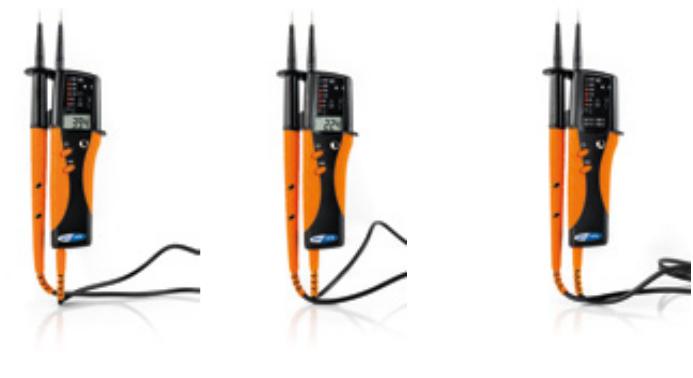 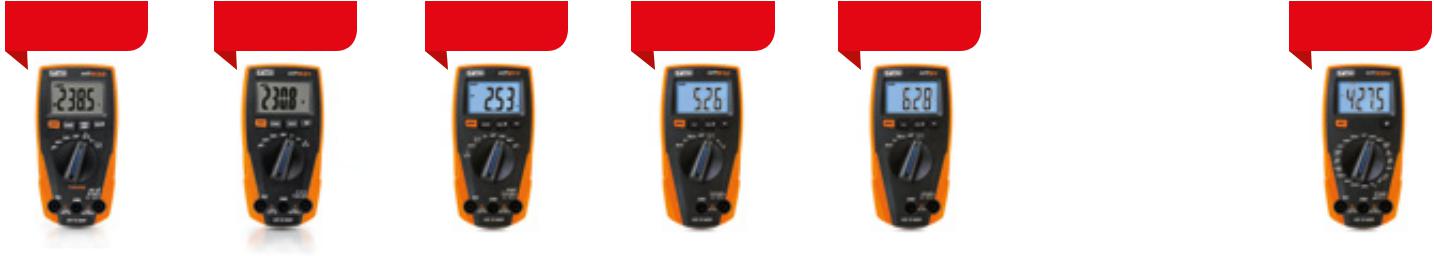 DIGITALDIGITALDIGITALDIGITALDIGITALDIGITALDIGITALDIGITALDIGITALDIGITALDIGITALDIGITALDIGITALDIGITALDIGITALDIGITALDIGITALDIGITALDIGITALDIGITALDIGITALDIGITALDIGITALNEWNEWNEWNEWNEWNEWNEWMULTIMETERSMULTIMETERSMULTIMETERSMULTIMETERSMULTIMETERSMULTIMETERSMULTIMETERSMULTIMETERSMULTIMETERSMULTIMETERSMULTIMETERSMULTIMETERSMULTIMETERSMULTIMETERSMULTIMETERSMULTIMETERSMULTIMETERSMULTIMETERSMULTIMETERSMULTIMETERSMULTIMETERSMULTIMETERSMULTIMETERSMULTIMETERSScan the QR codeto discover our wholeline of accessories.HT232HT231HT211HT211HT210HT21HT25NHT14DHT12HT9HT8HT6HT232HT231HT211HT211HT210HT21HT25NHT14DHT12HT9HT8HT6HT232HT231HT211HT211HT210HT21HT25NHT14DHT12HT9HT8HT6MAIN MEASUREMENTSMAIN MEASUREMENTSMAIN MEASUREMENTSMAIN MEASUREMENTSMAIN MEASUREMENTSMAIN MEASUREMENTSMAIN MEASUREMENTSMAIN MEASUREMENTSMAIN MEASUREMENTSMAIN MEASUREMENTSMAIN MEASUREMENTSMAIN MEASUREMENTSMAIN MEASUREMENTSMAIN MEASUREMENTSMAIN MEASUREMENTSMAIN MEASUREMENTSMAIN MEASUREMENTSMAIN MEASUREMENTSMAIN MEASUREMENTSMAIN MEASUREMENTSMAIN MEASUREMENTSMAIN MEASUREMENTSMAIN MEASUREMENTSMAIN MEASUREMENTSDIGITAL MULTIMETERSDIGITAL MULTIMETERSDIGITAL MULTIMETERSDIGITAL MULTIMETERSDIGITAL MULTIMETERSDIGITAL MULTIMETERSTRMSTRMSTRMSTRMSTRMSTRMSTRMSTRMSTRMSTRMSTRMSTRMSTRMSTRMSTRMSTRMSTRMSTRMSTRMSTRMSTRMSTRMSTRMSTRMS•-•--------TRMSTRMSTRMSTRMSTRMSTRMSTRMSTRMSTRMSTRMSTRMSTRMSTRMSTRMSTRMSTRMSTRMSTRMSTRMSTRMSTRMSTRMSTRMSTRMS•-•--------AC/DC voltageAC/DC voltageAC/DC voltageAC/DC voltageAC/DC voltageAC/DC voltageAC/DC voltageAC/DC voltageAC/DC voltageAC/DC voltageAC/DC voltageAC/DC voltageAC/DC voltageAC/DC voltageAC/DC voltageAC/DC voltageAC/DC voltageAC/DC voltageAC/DC voltageAC/DC voltageAC/DC voltageAC/DC voltageAC/DC voltageAC/DC voltage•••••••••••AC/DC currentAC/DC currentAC/DC currentAC/DC currentAC/DC currentAC/DC currentAC/DC currentAC/DC currentAC/DC currentAC/DC currentAC/DC currentAC/DC currentAC/DC currentAC/DC currentAC/DC currentAC/DC currentAC/DC currentAC/DC currentAC/DC currentAC/DC currentAC/DC currentAC/DC currentAC/DC currentAC/DC current•••--• DC• DC•---FrequencyFrequencyFrequencyFrequencyFrequencyFrequencyFrequencyFrequencyFrequencyFrequencyFrequencyFrequencyFrequencyFrequencyFrequencyFrequencyFrequencyFrequencyFrequencyFrequencyFrequencyFrequencyFrequencyFrequency•-•••--•---ResistanceResistanceResistanceResistanceResistanceResistanceResistanceResistanceResistanceResistanceResistanceResistanceResistanceResistanceResistanceResistanceResistanceResistanceResistanceResistanceResistanceResistanceResistanceResistance••••••••---Continuity with buzzerContinuity with buzzerContinuity with buzzerContinuity with buzzerContinuity with buzzerContinuity with buzzerContinuity with buzzerContinuity with buzzerContinuity with buzzerContinuity with buzzerContinuity with buzzerContinuity with buzzerContinuity with buzzerContinuity with buzzerContinuity with buzzerContinuity with buzzerContinuity with buzzerContinuity with buzzerContinuity with buzzerContinuity with buzzerContinuity with buzzerContinuity with buzzerContinuity with buzzerContinuity with buzzer••••••-••••CapacitanceCapacitanceCapacitanceCapacitanceCapacitanceCapacitanceCapacitanceCapacitanceCapacitanceCapacitanceCapacitanceCapacitanceCapacitanceCapacitanceCapacitanceCapacitanceCapacitanceCapacitanceCapacitanceCapacitanceCapacitanceCapacitanceCapacitanceCapacitance•-•••------Diode testDiode testDiode testDiode testDiode testDiode testDiode testDiode testDiode testDiode testDiode testDiode testDiode testDiode testDiode testDiode testDiode testDiode testDiode testDiode testDiode testDiode testDiode testDiode test•••••••-•••Duty Cycle (%)Duty Cycle (%)Duty Cycle (%)Duty Cycle (%)Duty Cycle (%)Duty Cycle (%)Duty Cycle (%)Duty Cycle (%)Duty Cycle (%)Duty Cycle (%)Duty Cycle (%)Duty Cycle (%)Duty Cycle (%)Duty Cycle (%)Duty Cycle (%)Duty Cycle (%)Duty Cycle (%)Duty Cycle (%)Duty Cycle (%)Duty Cycle (%)Duty Cycle (%)Duty Cycle (%)Duty Cycle (%)Duty Cycle (%)•-•••------Temperature with K-type probeTemperature with K-type probeTemperature with K-type probeTemperature with K-type probeTemperature with K-type probeTemperature with K-type probeTemperature with K-type probeTemperature with K-type probeTemperature with K-type probeTemperature with K-type probeTemperature with K-type probeTemperature with K-type probeTemperature with K-type probeTemperature with K-type probeTemperature with K-type probeTemperature with K-type probeTemperature with K-type probeTemperature with K-type probeTemperature with K-type probeTemperature with K-type probeTemperature with K-type probeTemperature with K-type probeTemperature with K-type probeTemperature with K-type probe--••-------Phase sequence and phase concordancePhase sequence and phase concordancePhase sequence and phase concordancePhase sequence and phase concordancePhase sequence and phase concordancePhase sequence and phase concordancePhase sequence and phase concordancePhase sequence and phase concordancePhase sequence and phase concordancePhase sequence and phase concordancePhase sequence and phase concordancePhase sequence and phase concordancePhase sequence and phase concordancePhase sequence and phase concordancePhase sequence and phase concordancePhase sequence and phase concordancePhase sequence and phase concordancePhase sequence and phase concordancePhase sequence and phase concordancePhase sequence and phase concordancePhase sequence and phase concordancePhase sequence and phase concordancePhase sequence and phase concordancePhase sequence and phase concordance--------•••Built-in LED torchBuilt-in LED torchBuilt-in LED torchBuilt-in LED torchBuilt-in LED torchBuilt-in LED torchBuilt-in LED torchBuilt-in LED torchBuilt-in LED torchBuilt-in LED torchBuilt-in LED torchBuilt-in LED torchBuilt-in LED torchBuilt-in LED torchBuilt-in LED torchBuilt-in LED torchBuilt-in LED torchBuilt-in LED torchBuilt-in LED torchBuilt-in LED torchBuilt-in LED torchBuilt-in LED torchBuilt-in LED torchBuilt-in LED torch--------•••ADDITIONAL CHARACTERISTICSADDITIONAL CHARACTERISTICSADDITIONAL CHARACTERISTICSADDITIONAL CHARACTERISTICSADDITIONAL CHARACTERISTICSADDITIONAL CHARACTERISTICSADDITIONAL CHARACTERISTICSADDITIONAL CHARACTERISTICSADDITIONAL CHARACTERISTICSADDITIONAL CHARACTERISTICSADDITIONAL CHARACTERISTICSADDITIONAL CHARACTERISTICSADDITIONAL CHARACTERISTICSADDITIONAL CHARACTERISTICSADDITIONAL CHARACTERISTICSADDITIONAL CHARACTERISTICSADDITIONAL CHARACTERISTICSADDITIONAL CHARACTERISTICSADDITIONAL CHARACTERISTICSADDITIONAL CHARACTERISTICSADDITIONAL CHARACTERISTICSADDITIONAL CHARACTERISTICSADDITIONAL CHARACTERISTICSADDITIONAL CHARACTERISTICSMeasurement categoryMeasurement categoryMeasurement categoryMeasurement categoryMeasurement categoryMeasurement categoryMeasurement categoryMeasurement categoryMeasurement categoryMeasurement categoryMeasurement categoryMeasurement categoryMeasurement categoryMeasurement categoryMeasurement categoryMeasurement categoryMeasurement categoryMeasurement categoryMeasurement categoryMeasurement categoryMeasurement categoryMeasurement categoryMeasurement categoryMeasurement categoryCAT III 600VCAT III 600VCAT III 600VCAT III 600VCAT III 600VCAT III 600VCAT III 300VCAT III 300VCAT IV 600VCAT IV 600VCAT IV 600VMeasurement categoryMeasurement categoryMeasurement categoryMeasurement categoryMeasurement categoryMeasurement categoryMeasurement categoryMeasurement categoryMeasurement categoryMeasurement categoryMeasurement categoryMeasurement categoryMeasurement categoryMeasurement categoryMeasurement categoryMeasurement categoryMeasurement categoryMeasurement categoryMeasurement categoryMeasurement categoryMeasurement categoryMeasurement categoryMeasurement categoryMeasurement categoryCAT III 600VCAT III 600VCAT III 600VCAT III 600VCAT III 600VCAT III 600VCAT III 300VCAT III 300VCAT IV 600VCAT IV 600VCAT IV 600VMeasurement categoryMeasurement categoryMeasurement categoryMeasurement categoryMeasurement categoryMeasurement categoryMeasurement categoryMeasurement categoryMeasurement categoryMeasurement categoryMeasurement categoryMeasurement categoryMeasurement categoryMeasurement categoryMeasurement categoryMeasurement categoryMeasurement categoryMeasurement categoryMeasurement categoryMeasurement categoryMeasurement categoryMeasurement categoryMeasurement categoryMeasurement categoryCAT III 600VCAT III 600VCAT III 600VCAT III 600VCAT III 600VCAT III 600VCAT II 600VCAT II 600VCAT III 690VCAT III 690VCAT III 690VCAT II 600VCAT II 600VCAT III 690VCAT III 690VCAT III 690VMeasuring countsMeasuring countsMeasuring countsMeasuring countsMeasuring countsMeasuring countsMeasuring countsMeasuring countsMeasuring countsMeasuring countsMeasuring countsMeasuring countsMeasuring countsMeasuring countsMeasuring countsMeasuring countsMeasuring countsMeasuring countsMeasuring countsMeasuring countsMeasuring countsMeasuring countsMeasuring countsMeasuring counts4000200040004000400020002000340069006900LEDMeasuring countsMeasuring countsMeasuring countsMeasuring countsMeasuring countsMeasuring countsMeasuring countsMeasuring countsMeasuring countsMeasuring countsMeasuring countsMeasuring countsMeasuring countsMeasuring countsMeasuring countsMeasuring countsMeasuring countsMeasuring countsMeasuring countsMeasuring countsMeasuring countsMeasuring countsMeasuring countsMeasuring counts4000200040004000400020002000340069006900indicationsindicationsBacklightBacklightBacklightBacklightBacklightBacklightBacklightBacklightBacklightBacklightBacklightBacklightBacklightBacklightBacklightBacklightBacklightBacklightBacklightBacklightBacklightBacklightBacklightBacklight••••••-----BargraphBargraphBargraphBargraphBargraphBargraphBargraphBargraphBargraphBargraphBargraphBargraphBargraphBargraphBargraphBargraphBargraphBargraphBargraphBargraphBargraphBargraphBargraphBargraph-------•---AutorangeAutorangeAutorangeAutorangeAutorangeAutorangeAutorangeAutorangeAutorangeAutorangeAutorangeAutorangeAutorangeAutorangeAutorangeAutorangeAutorangeAutorangeAutorangeAutorangeAutorangeAutorangeAutorangeAutorange•••••--•---Auto power offAuto power offAuto power offAuto power offAuto power offAuto power offAuto power offAuto power offAuto power offAuto power offAuto power offAuto power offAuto power offAuto power offAuto power offAuto power offAuto power offAuto power offAuto power offAuto power offAuto power offAuto power offAuto power offAuto power off•••••--••••Data HOLD functionData HOLD functionData HOLD functionData HOLD functionData HOLD functionData HOLD functionData HOLD functionData HOLD functionData HOLD functionData HOLD functionData HOLD functionData HOLD functionData HOLD functionData HOLD functionData HOLD functionData HOLD functionData HOLD functionData HOLD functionData HOLD functionData HOLD functionData HOLD functionData HOLD functionData HOLD functionData HOLD function•••••••••••MIN/MAX functionMIN/MAX functionMIN/MAX functionMIN/MAX functionMIN/MAX functionMIN/MAX functionMIN/MAX functionMIN/MAX functionMIN/MAX functionMIN/MAX functionMIN/MAX functionMIN/MAX functionMIN/MAX functionMIN/MAX functionMIN/MAX functionMIN/MAX functionMIN/MAX functionMIN/MAX functionMIN/MAX functionMIN/MAX functionMIN/MAX functionMIN/MAX functionMIN/MAX functionMIN/MAX function•-•--------PEAK functionPEAK functionPEAK functionPEAK functionPEAK functionPEAK functionPEAK functionPEAK functionPEAK functionPEAK functionPEAK functionPEAK functionPEAK functionPEAK functionPEAK functionPEAK functionPEAK functionPEAK functionPEAK functionPEAK functionPEAK functionPEAK functionPEAK functionPEAK function-----------Relative measurementRelative measurementRelative measurementRelative measurementRelative measurementRelative measurementRelative measurementRelative measurementRelative measurementRelative measurementRelative measurementRelative measurementRelative measurementRelative measurementRelative measurementRelative measurementRelative measurementRelative measurementRelative measurementRelative measurementRelative measurementRelative measurementRelative measurementRelative measurement---••------Power supplyPower supplyPower supplyPower supplyPower supplyPower supplyPower supplyPower supplyPower supplyPower supplyPower supplyPower supplyPower supplyPower supplyPower supplyPower supplyPower supplyPower supplyPower supplyPower supplyPower supplyPower supplyPower supplyPower supply2x 1.5V AAA2x 1.5V AAA2x 1.5V AAA1x 9V 6F221x 9V 6F221x 9V 6F221x 12V2x 1.5V AAA2x 1.5V AA2x 1.5V AA2x 1.5V AAPower supplyPower supplyPower supplyPower supplyPower supplyPower supplyPower supplyPower supplyPower supplyPower supplyPower supplyPower supplyPower supplyPower supplyPower supplyPower supplyPower supplyPower supplyPower supplyPower supplyPower supplyPower supplyPower supplyPower supply2x 1.5V AAA2x 1.5V AAA2x 1.5V AAA1x 9V 6F221x 9V 6F221x 9V 6F22MS21/MN212x 1.5V AAA2x 1.5V AA2x 1.5V AA2x 1.5V AAMS21/MN21Size in mm (L x W x H)Size in mm (L x W x H)Size in mm (L x W x H)Size in mm (L x W x H)Size in mm (L x W x H)Size in mm (L x W x H)Size in mm (L x W x H)Size in mm (L x W x H)Size in mm (L x W x H)Size in mm (L x W x H)Size in mm (L x W x H)Size in mm (L x W x H)Size in mm (L x W x H)Size in mm (L x W x H)Size in mm (L x W x H)Size in mm (L x W x H)Size in mm (L x W x H)Size in mm (L x W x H)Size in mm (L x W x H)Size in mm (L x W x H)Size in mm (L x W x H)Size in mm (L x W x H)Size in mm (L x W x H)Size in mm (L x W x H)138x68x37138x68x37138x68x37138x68x37138x68x37150x70x48105x50x25128x87x24255x60x35255x60x35255x60x35Weight in gramsWeight in gramsWeight in gramsWeight in gramsWeight in gramsWeight in gramsWeight in gramsWeight in gramsWeight in gramsWeight in gramsWeight in gramsWeight in gramsWeight in gramsWeight in gramsWeight in gramsWeight in gramsWeight in gramsWeight in gramsWeight in gramsWeight in gramsWeight in gramsWeight in gramsWeight in gramsWeight in grams235210235210210255100210170170170SafetySafetySafetySafetySafetySafetySafetySafetySafetySafetySafetySafetySafetySafetySafetySafetySafetySafetySafetySafetySafetySafetySafetySafetyIEC/EN61010-1IEC/EN61010-1IEC/EN61010-1IEC/EN61010-1IEC/EN61010-1IEC/EN61010-1IEC/EN61010-1IEC/EN61010-1IEC/EN61010-1IEC/EN61010-1IEC/EN61010-1Order codeOrder codeOrder codeOrder codeOrder codeOrder codeOrder codeOrder codeOrder codeOrder codeOrder codeOrder codeOrder codeOrder codeOrder codeOrder codeOrder codeOrder codeOrder codeOrder codeOrder codeOrder codeOrder codeOrder codeHR000232HR000231HR000211HR000210HR000021HR00025NHR00014DHR000012HR000009HR000008HR000006CLAMPCLAMPCLAMPCLAMPCLAMPCLAMPCLAMPCLAMPCLAMPCLAMPCLAMPCLAMPCLAMPCLAMPCLAMPCLAMPCLAMPCLAMPCLAMPNEWMETERSMETERSMETERSMETERSMETERSMETERSMETERSMETERSMETERSMETERSMETERSMETERSMETERSMETERSMETERSMETERSMETERSMETERSMETERSNEWMETERSMETERSMETERSMETERSMETERSMETERSMETERSMETERSMETERSMETERSMETERSMETERSMETERSMETERSMETERSMETERSMETERSMETERSMETERSScan the QR codeto discover our wholeline of accessories.HT9019HT9014HT9012HT4012HT4011HT4010F3000HT100HT7004HT9019HT9014HT9012HT4012HT4011HT4010F3000HT100HT7004MAIN MEASUREMENTSMAIN MEASUREMENTSMAIN MEASUREMENTSMAIN MEASUREMENTSMAIN MEASUREMENTSMAIN MEASUREMENTSMAIN MEASUREMENTSMAIN MEASUREMENTSMAIN MEASUREMENTSMAIN MEASUREMENTSMAIN MEASUREMENTSMAIN MEASUREMENTSMAIN MEASUREMENTSMAIN MEASUREMENTSMAIN MEASUREMENTSMAIN MEASUREMENTSMAIN MEASUREMENTSMAIN MEASUREMENTSMAIN MEASUREMENTSHT9019HT9014HT9012HT4012HT4011HT4010F3000HT100HT7004MAIN MEASUREMENTSMAIN MEASUREMENTSMAIN MEASUREMENTSMAIN MEASUREMENTSMAIN MEASUREMENTSMAIN MEASUREMENTSMAIN MEASUREMENTSMAIN MEASUREMENTSMAIN MEASUREMENTSMAIN MEASUREMENTSMAIN MEASUREMENTSMAIN MEASUREMENTSMAIN MEASUREMENTSMAIN MEASUREMENTSMAIN MEASUREMENTSMAIN MEASUREMENTSMAIN MEASUREMENTSMAIN MEASUREMENTSMAIN MEASUREMENTSACMAIN MEASUREMENTSMAIN MEASUREMENTSMAIN MEASUREMENTSMAIN MEASUREMENTSMAIN MEASUREMENTSMAIN MEASUREMENTSMAIN MEASUREMENTSMAIN MEASUREMENTSMAIN MEASUREMENTSMAIN MEASUREMENTSMAIN MEASUREMENTSMAIN MEASUREMENTSMAIN MEASUREMENTSMAIN MEASUREMENTSMAIN MEASUREMENTSMAIN MEASUREMENTSMAIN MEASUREMENTSMAIN MEASUREMENTSMAIN MEASUREMENTSACTRMSTRMSTRMSTRMSTRMSTRMSTRMSTRMSTRMSTRMSTRMSTRMSTRMSTRMSTRMSTRMSTRMSTRMSTRMS•••••TRMSTRMSTRMSTRMSTRMSTRMSTRMSTRMSTRMSTRMSTRMSTRMSTRMSTRMSTRMSTRMSTRMSTRMSTRMS••----•••Current measuring rangeCurrent measuring rangeCurrent measuring rangeCurrent measuring rangeCurrent measuring rangeCurrent measuring rangeCurrent measuring rangeCurrent measuring rangeCurrent measuring rangeCurrent measuring rangeCurrent measuring rangeCurrent measuring rangeCurrent measuring rangeCurrent measuring rangeCurrent measuring rangeCurrent measuring rangeCurrent measuring rangeCurrent measuring rangeCurrent measuring range1000A600A600A400A400A600A3000A200A300AAC/DC currentAC/DC currentAC/DC currentAC/DC currentAC/DC currentAC/DC currentAC/DC currentAC/DC currentAC/DC currentAC/DC currentAC/DC currentAC/DC currentAC/DC currentAC/DC currentAC/DC currentAC/DC currentAC/DC currentAC/DC currentAC/DC current• AC• AC• AC• AC• AC• AC• AC• AC• ACAC/DC voltageAC/DC voltageAC/DC voltageAC/DC voltageAC/DC voltageAC/DC voltageAC/DC voltageAC/DC voltageAC/DC voltageAC/DC voltageAC/DC voltageAC/DC voltageAC/DC voltageAC/DC voltageAC/DC voltageAC/DC voltageAC/DC voltageAC/DC voltageAC/DC voltage••••••-•-Leakage currentLeakage currentLeakage currentLeakage currentLeakage currentLeakage currentLeakage currentLeakage currentLeakage currentLeakage currentLeakage currentLeakage currentLeakage currentLeakage currentLeakage currentLeakage currentLeakage currentLeakage currentLeakage current----------FrequencyFrequencyFrequencyFrequencyFrequencyFrequencyFrequencyFrequencyFrequencyFrequencyFrequencyFrequencyFrequencyFrequencyFrequencyFrequencyFrequencyFrequencyFrequency--•--•----Resistance and continuity test with buzzerResistance and continuity test with buzzerResistance and continuity test with buzzerResistance and continuity test with buzzerResistance and continuity test with buzzerResistance and continuity test with buzzerResistance and continuity test with buzzerResistance and continuity test with buzzerResistance and continuity test with buzzerResistance and continuity test with buzzerResistance and continuity test with buzzerResistance and continuity test with buzzerResistance and continuity test with buzzerResistance and continuity test with buzzerResistance and continuity test with buzzerResistance and continuity test with buzzerResistance and continuity test with buzzerResistance and continuity test with buzzerResistance and continuity test with buzzer••••••-•-CapacitanceCapacitanceCapacitanceCapacitanceCapacitanceCapacitanceCapacitanceCapacitanceCapacitanceCapacitanceCapacitanceCapacitanceCapacitanceCapacitanceCapacitanceCapacitanceCapacitanceCapacitanceCapacitance--•--•----Diode testDiode testDiode testDiode testDiode testDiode testDiode testDiode testDiode testDiode testDiode testDiode testDiode testDiode testDiode testDiode testDiode testDiode testDiode test--•••••-•-Duty Cycle (%)Duty Cycle (%)Duty Cycle (%)Duty Cycle (%)Duty Cycle (%)Duty Cycle (%)Duty Cycle (%)Duty Cycle (%)Duty Cycle (%)Duty Cycle (%)Duty Cycle (%)Duty Cycle (%)Duty Cycle (%)Duty Cycle (%)Duty Cycle (%)Duty Cycle (%)Duty Cycle (%)Duty Cycle (%)Duty Cycle (%)--•--•----Temperature with K-type probeTemperature with K-type probeTemperature with K-type probeTemperature with K-type probeTemperature with K-type probeTemperature with K-type probeTemperature with K-type probeTemperature with K-type probeTemperature with K-type probeTemperature with K-type probeTemperature with K-type probeTemperature with K-type probeTemperature with K-type probeTemperature with K-type probeTemperature with K-type probeTemperature with K-type probeTemperature with K-type probeTemperature with K-type probeTemperature with K-type probe--•--•----Phase sequence and phase concordancePhase sequence and phase concordancePhase sequence and phase concordancePhase sequence and phase concordancePhase sequence and phase concordancePhase sequence and phase concordancePhase sequence and phase concordancePhase sequence and phase concordancePhase sequence and phase concordancePhase sequence and phase concordancePhase sequence and phase concordancePhase sequence and phase concordancePhase sequence and phase concordancePhase sequence and phase concordancePhase sequence and phase concordancePhase sequence and phase concordancePhase sequence and phase concordancePhase sequence and phase concordancePhase sequence and phase concordance----------Automatic recognition of internal functionsAutomatic recognition of internal functionsAutomatic recognition of internal functionsAutomatic recognition of internal functionsAutomatic recognition of internal functionsAutomatic recognition of internal functionsAutomatic recognition of internal functionsAutomatic recognition of internal functionsAutomatic recognition of internal functionsAutomatic recognition of internal functionsAutomatic recognition of internal functionsAutomatic recognition of internal functionsAutomatic recognition of internal functionsAutomatic recognition of internal functionsAutomatic recognition of internal functionsAutomatic recognition of internal functionsAutomatic recognition of internal functionsAutomatic recognition of internal functionsAutomatic recognition of internal functions--------•-MAINS ANALYSISMAINS ANALYSISMAINS ANALYSISMAINS ANALYSISMAINS ANALYSISMAINS ANALYSISMAINS ANALYSISMAINS ANALYSISMAINS ANALYSISMAINS ANALYSISMAINS ANALYSISMAINS ANALYSISMAINS ANALYSISMAINS ANALYSISMAINS ANALYSISMAINS ANALYSISMAINS ANALYSISMAINS ANALYSISMAINS ANALYSISAC/DC voltage, current measurement/AC/DC voltage, current measurement/AC/DC voltage, current measurement/AC/DC voltage, current measurement/AC/DC voltage, current measurement/AC/DC voltage, current measurement/AC/DC voltage, current measurement/AC/DC voltage, current measurement/AC/DC voltage, current measurement/AC/DC voltage, current measurement/AC/DC voltage, current measurement/AC/DC voltage, current measurement/AC/DC voltage, current measurement/AC/DC voltage, current measurement/AC/DC voltage, current measurement/AC/DC voltage, current measurement/AC/DC voltage, current measurement/AC/DC voltage, current measurement/AC/DC voltage, current measurement/----------AC/DC voltage, current measurement/AC/DC voltage, current measurement/AC/DC voltage, current measurement/AC/DC voltage, current measurement/AC/DC voltage, current measurement/AC/DC voltage, current measurement/AC/DC voltage, current measurement/AC/DC voltage, current measurement/AC/DC voltage, current measurement/AC/DC voltage, current measurement/AC/DC voltage, current measurement/AC/DC voltage, current measurement/AC/DC voltage, current measurement/AC/DC voltage, current measurement/AC/DC voltage, current measurement/AC/DC voltage, current measurement/AC/DC voltage, current measurement/AC/DC voltage, current measurement/AC/DC voltage, current measurement/----------recordingrecordingrecordingrecordingrecordingrecordingrecordingrecordingrecordingrecordingrecordingrecordingrecordingrecordingrecordingrecordingrecordingrecordingrecording----------recordingrecordingrecordingrecordingrecordingrecordingrecordingrecordingrecordingrecordingrecordingrecordingrecordingrecordingrecordingrecordingrecordingrecordingrecordingAC/DC power measurement/recordingAC/DC power measurement/recordingAC/DC power measurement/recordingAC/DC power measurement/recordingAC/DC power measurement/recordingAC/DC power measurement/recordingAC/DC power measurement/recordingAC/DC power measurement/recordingAC/DC power measurement/recordingAC/DC power measurement/recordingAC/DC power measurement/recordingAC/DC power measurement/recordingAC/DC power measurement/recordingAC/DC power measurement/recordingAC/DC power measurement/recordingAC/DC power measurement/recordingAC/DC power measurement/recordingAC/DC power measurement/recordingAC/DC power measurement/recording----------AC/DC energy measurement/recordingAC/DC energy measurement/recordingAC/DC energy measurement/recordingAC/DC energy measurement/recordingAC/DC energy measurement/recordingAC/DC energy measurement/recordingAC/DC energy measurement/recordingAC/DC energy measurement/recordingAC/DC energy measurement/recordingAC/DC energy measurement/recordingAC/DC energy measurement/recordingAC/DC energy measurement/recordingAC/DC energy measurement/recordingAC/DC energy measurement/recordingAC/DC energy measurement/recordingAC/DC energy measurement/recordingAC/DC energy measurement/recordingAC/DC energy measurement/recordingAC/DC energy measurement/recording----------Cosphi, PF measurement/recordingCosphi, PF measurement/recordingCosphi, PF measurement/recordingCosphi, PF measurement/recordingCosphi, PF measurement/recordingCosphi, PF measurement/recordingCosphi, PF measurement/recordingCosphi, PF measurement/recordingCosphi, PF measurement/recordingCosphi, PF measurement/recordingCosphi, PF measurement/recordingCosphi, PF measurement/recordingCosphi, PF measurement/recordingCosphi, PF measurement/recordingCosphi, PF measurement/recordingCosphi, PF measurement/recordingCosphi, PF measurement/recordingCosphi, PF measurement/recordingCosphi, PF measurement/recording----------U/I + THD% harmonics measurement/recordingU/I + THD% harmonics measurement/recordingU/I + THD% harmonics measurement/recordingU/I + THD% harmonics measurement/recordingU/I + THD% harmonics measurement/recordingU/I + THD% harmonics measurement/recordingU/I + THD% harmonics measurement/recordingU/I + THD% harmonics measurement/recordingU/I + THD% harmonics measurement/recordingU/I + THD% harmonics measurement/recordingU/I + THD% harmonics measurement/recordingU/I + THD% harmonics measurement/recordingU/I + THD% harmonics measurement/recordingU/I + THD% harmonics measurement/recordingU/I + THD% harmonics measurement/recordingU/I + THD% harmonics measurement/recordingU/I + THD% harmonics measurement/recordingU/I + THD% harmonics measurement/recordingU/I + THD% harmonics measurement/recording----------Inrush current measurement (INRUSH)Inrush current measurement (INRUSH)Inrush current measurement (INRUSH)Inrush current measurement (INRUSH)Inrush current measurement (INRUSH)Inrush current measurement (INRUSH)Inrush current measurement (INRUSH)Inrush current measurement (INRUSH)Inrush current measurement (INRUSH)Inrush current measurement (INRUSH)Inrush current measurement (INRUSH)Inrush current measurement (INRUSH)Inrush current measurement (INRUSH)Inrush current measurement (INRUSH)Inrush current measurement (INRUSH)Inrush current measurement (INRUSH)Inrush current measurement (INRUSH)Inrush current measurement (INRUSH)Inrush current measurement (INRUSH)----------ADDITIONAL CHARACTERISTICSADDITIONAL CHARACTERISTICSADDITIONAL CHARACTERISTICSADDITIONAL CHARACTERISTICSADDITIONAL CHARACTERISTICSADDITIONAL CHARACTERISTICSADDITIONAL CHARACTERISTICSADDITIONAL CHARACTERISTICSADDITIONAL CHARACTERISTICSADDITIONAL CHARACTERISTICSADDITIONAL CHARACTERISTICSADDITIONAL CHARACTERISTICSADDITIONAL CHARACTERISTICSADDITIONAL CHARACTERISTICSADDITIONAL CHARACTERISTICSADDITIONAL CHARACTERISTICSADDITIONAL CHARACTERISTICSADDITIONAL CHARACTERISTICSADDITIONAL CHARACTERISTICSADDITIONAL CHARACTERISTICSADDITIONAL CHARACTERISTICSADDITIONAL CHARACTERISTICSADDITIONAL CHARACTERISTICSADDITIONAL CHARACTERISTICSADDITIONAL CHARACTERISTICSADDITIONAL CHARACTERISTICSADDITIONAL CHARACTERISTICSADDITIONAL CHARACTERISTICSADDITIONAL CHARACTERISTICSADDITIONAL CHARACTERISTICSADDITIONAL CHARACTERISTICSADDITIONAL CHARACTERISTICSADDITIONAL CHARACTERISTICSADDITIONAL CHARACTERISTICSADDITIONAL CHARACTERISTICSADDITIONAL CHARACTERISTICSADDITIONAL CHARACTERISTICSADDITIONAL CHARACTERISTICSMeasurement categoryMeasurement categoryMeasurement categoryMeasurement categoryMeasurement categoryMeasurement categoryMeasurement categoryMeasurement categoryMeasurement categoryMeasurement categoryMeasurement categoryMeasurement categoryMeasurement categoryMeasurement categoryMeasurement categoryMeasurement categoryMeasurement categoryMeasurement categoryMeasurement categoryCAT IV 600VCAT IV 600VCAT IV 600VCAT III 600VCAT III 600VCAT III 600VCAT IV 600VCAT IV 600VCAT III 300VMeasurement categoryMeasurement categoryMeasurement categoryMeasurement categoryMeasurement categoryMeasurement categoryMeasurement categoryMeasurement categoryMeasurement categoryMeasurement categoryMeasurement categoryMeasurement categoryMeasurement categoryMeasurement categoryMeasurement categoryMeasurement categoryMeasurement categoryMeasurement categoryMeasurement categoryCAT IV 600VCAT IV 600VCAT IV 600VCAT III 600VCAT III 600VCAT III 600VCAT IV 600VCAT IV 600VCAT III 300VMeasurement categoryMeasurement categoryMeasurement categoryMeasurement categoryMeasurement categoryMeasurement categoryMeasurement categoryMeasurement categoryMeasurement categoryMeasurement categoryMeasurement categoryMeasurement categoryMeasurement categoryMeasurement categoryMeasurement categoryMeasurement categoryMeasurement categoryMeasurement categoryMeasurement categoryCAT III 1000VCAT III 1000VCAT III 1000VCAT III 1000VCAT III 600VCAT III 600VCAT III 600VCAT III 1000VCAT III 1000VCAT III 300VMaximum cable diameterMaximum cable diameterMaximum cable diameterMaximum cable diameterMaximum cable diameterMaximum cable diameterMaximum cable diameterMaximum cable diameterMaximum cable diameterMaximum cable diameterMaximum cable diameterMaximum cable diameterMaximum cable diameterMaximum cable diameterMaximum cable diameterMaximum cable diameterMaximum cable diameterMaximum cable diameterMaximum cable diameter45mm30mm30mm30mm30mm30mm110mm16mm20mmMeasuring countsMeasuring countsMeasuring countsMeasuring countsMeasuring countsMeasuring countsMeasuring countsMeasuring countsMeasuring countsMeasuring countsMeasuring countsMeasuring countsMeasuring countsMeasuring countsMeasuring countsMeasuring countsMeasuring countsMeasuring countsMeasuring counts60006000600020002000400020003000100004000BacklightBacklightBacklightBacklightBacklightBacklightBacklightBacklightBacklightBacklightBacklightBacklightBacklightBacklightBacklightBacklightBacklightBacklightBacklight•••--••••BargraphBargraphBargraphBargraphBargraphBargraphBargraphBargraphBargraphBargraphBargraphBargraphBargraphBargraphBargraphBargraphBargraphBargraphBargraph••-------AutorangeAutorangeAutorangeAutorangeAutorangeAutorangeAutorangeAutorangeAutorangeAutorangeAutorangeAutorangeAutorangeAutorangeAutorangeAutorangeAutorangeAutorangeAutorange•••••••••Auto power offAuto power offAuto power offAuto power offAuto power offAuto power offAuto power offAuto power offAuto power offAuto power offAuto power offAuto power offAuto power offAuto power offAuto power offAuto power offAuto power offAuto power offAuto power off•••••••••Contactless AC voltage detectionContactless AC voltage detectionContactless AC voltage detectionContactless AC voltage detectionContactless AC voltage detectionContactless AC voltage detectionContactless AC voltage detectionContactless AC voltage detectionContactless AC voltage detectionContactless AC voltage detectionContactless AC voltage detectionContactless AC voltage detectionContactless AC voltage detectionContactless AC voltage detectionContactless AC voltage detectionContactless AC voltage detectionContactless AC voltage detectionContactless AC voltage detectionContactless AC voltage detection•••-••-••Data HOLD functionData HOLD functionData HOLD functionData HOLD functionData HOLD functionData HOLD functionData HOLD functionData HOLD functionData HOLD functionData HOLD functionData HOLD functionData HOLD functionData HOLD functionData HOLD functionData HOLD functionData HOLD functionData HOLD functionData HOLD functionData HOLD function•••••••••MIN/MAX functionMIN/MAX functionMIN/MAX functionMIN/MAX functionMIN/MAX functionMIN/MAX functionMIN/MAX functionMIN/MAX functionMIN/MAX functionMIN/MAX functionMIN/MAX functionMIN/MAX functionMIN/MAX functionMIN/MAX functionMIN/MAX functionMIN/MAX functionMIN/MAX functionMIN/MAX functionMIN/MAX function••• MAX--• MAX---AVG function (AVERAGE)AVG function (AVERAGE)AVG function (AVERAGE)AVG function (AVERAGE)AVG function (AVERAGE)AVG function (AVERAGE)AVG function (AVERAGE)AVG function (AVERAGE)AVG function (AVERAGE)AVG function (AVERAGE)AVG function (AVERAGE)AVG function (AVERAGE)AVG function (AVERAGE)AVG function (AVERAGE)AVG function (AVERAGE)AVG function (AVERAGE)AVG function (AVERAGE)AVG function (AVERAGE)AVG function (AVERAGE)----------PEAK functionPEAK functionPEAK functionPEAK functionPEAK functionPEAK functionPEAK functionPEAK functionPEAK functionPEAK functionPEAK functionPEAK functionPEAK functionPEAK functionPEAK functionPEAK functionPEAK functionPEAK functionPEAK function••-------Relative measurement (ZERO)Relative measurement (ZERO)Relative measurement (ZERO)Relative measurement (ZERO)Relative measurement (ZERO)Relative measurement (ZERO)Relative measurement (ZERO)Relative measurement (ZERO)Relative measurement (ZERO)Relative measurement (ZERO)Relative measurement (ZERO)Relative measurement (ZERO)Relative measurement (ZERO)Relative measurement (ZERO)Relative measurement (ZERO)Relative measurement (ZERO)Relative measurement (ZERO)Relative measurement (ZERO)Relative measurement (ZERO)--•--•----Low-pass filter for harmonic reductionLow-pass filter for harmonic reductionLow-pass filter for harmonic reductionLow-pass filter for harmonic reductionLow-pass filter for harmonic reductionLow-pass filter for harmonic reductionLow-pass filter for harmonic reductionLow-pass filter for harmonic reductionLow-pass filter for harmonic reductionLow-pass filter for harmonic reductionLow-pass filter for harmonic reductionLow-pass filter for harmonic reductionLow-pass filter for harmonic reductionLow-pass filter for harmonic reductionLow-pass filter for harmonic reductionLow-pass filter for harmonic reductionLow-pass filter for harmonic reductionLow-pass filter for harmonic reductionLow-pass filter for harmonic reduction----------Analogue outputAnalogue outputAnalogue outputAnalogue outputAnalogue outputAnalogue outputAnalogue outputAnalogue outputAnalogue outputAnalogue outputAnalogue outputAnalogue outputAnalogue outputAnalogue outputAnalogue outputAnalogue outputAnalogue outputAnalogue outputAnalogue output----------Electrical parameter loggingElectrical parameter loggingElectrical parameter loggingElectrical parameter loggingElectrical parameter loggingElectrical parameter loggingElectrical parameter loggingElectrical parameter loggingElectrical parameter loggingElectrical parameter loggingElectrical parameter loggingElectrical parameter loggingElectrical parameter loggingElectrical parameter loggingElectrical parameter loggingElectrical parameter loggingElectrical parameter loggingElectrical parameter loggingElectrical parameter logging----------Memory for data savingMemory for data savingMemory for data savingMemory for data savingMemory for data savingMemory for data savingMemory for data savingMemory for data savingMemory for data savingMemory for data savingMemory for data savingMemory for data savingMemory for data savingMemory for data savingMemory for data savingMemory for data savingMemory for data savingMemory for data savingMemory for data saving----------PC / Smartphone or Tablet interfacePC / Smartphone or Tablet interfacePC / Smartphone or Tablet interfacePC / Smartphone or Tablet interfacePC / Smartphone or Tablet interfacePC / Smartphone or Tablet interfacePC / Smartphone or Tablet interfacePC / Smartphone or Tablet interfacePC / Smartphone or Tablet interfacePC / Smartphone or Tablet interfacePC / Smartphone or Tablet interfacePC / Smartphone or Tablet interfacePC / Smartphone or Tablet interfacePC / Smartphone or Tablet interfacePC / Smartphone or Tablet interfacePC / Smartphone or Tablet interfacePC / Smartphone or Tablet interfacePC / Smartphone or Tablet interfacePC / Smartphone or Tablet interface----------Power supplyPower supplyPower supplyPower supplyPower supplyPower supplyPower supplyPower supplyPower supplyPower supplyPower supplyPower supplyPower supplyPower supplyPower supplyPower supplyPower supplyPower supplyPower supply1x 9V 6F221x 9V 6F221x 9V 6F222x 1.5V AAA2x 1.5V AAA1x 9V 6F222x 1.5V AAA2x 1.5V AAA2x 1.5V AAASize in mm (L x W x H)Size in mm (L x W x H)Size in mm (L x W x H)Size in mm (L x W x H)Size in mm (L x W x H)Size in mm (L x W x H)Size in mm (L x W x H)Size in mm (L x W x H)Size in mm (L x W x H)Size in mm (L x W x H)Size in mm (L x W x H)Size in mm (L x W x H)Size in mm (L x W x H)Size in mm (L x W x H)Size in mm (L x W x H)Size in mm (L x W x H)Size in mm (L x W x H)Size in mm (L x W x H)Size in mm (L x W x H)252x88x44215x74x43215x74x43205x64x39200x66x37197x70x40280x120x25193x54x31160x55x30Weight in grams (batteries included)Weight in grams (batteries included)Weight in grams (batteries included)Weight in grams (batteries included)Weight in grams (batteries included)Weight in grams (batteries included)Weight in grams (batteries included)Weight in grams (batteries included)Weight in grams (batteries included)Weight in grams (batteries included)Weight in grams (batteries included)Weight in grams (batteries included)Weight in grams (batteries included)Weight in grams (batteries included)Weight in grams (batteries included)Weight in grams (batteries included)Weight in grams (batteries included)Weight in grams (batteries included)Weight in grams (batteries included)402402285285280205180170280g140Reference standard for safetyReference standard for safetyReference standard for safetyReference standard for safetyReference standard for safetyReference standard for safetyReference standard for safetyReference standard for safetyReference standard for safetyReference standard for safetyReference standard for safetyReference standard for safetyReference standard for safetyReference standard for safetyReference standard for safetyReference standard for safetyReference standard for safetyReference standard for safetyReference standard for safetyIEC/IEC/IEC/IEC/IEC/IEC/IEC/IEC/IEC/Reference standard for safetyReference standard for safetyReference standard for safetyReference standard for safetyReference standard for safetyReference standard for safetyReference standard for safetyReference standard for safetyReference standard for safetyReference standard for safetyReference standard for safetyReference standard for safetyReference standard for safetyReference standard for safetyReference standard for safetyReference standard for safetyReference standard for safetyReference standard for safetyReference standard for safetyEN61010-1EN61010-1EN61010-1EN61010-1EN61010-1EN61010-1EN61010-1EN61010-1EN61010-1EN61010-1EN61010-1EN61010-1EN61010-1EN61010-1EN61010-1EN61010-1EN61010-1EN61010-1Order codeOrder codeOrder codeOrder codeOrder codeOrder codeOrder codeOrder codeOrder codeOrder codeOrder codeOrder codeOrder codeOrder codeOrder codeOrder codeOrder codeOrder codeOrder codeHP009019HP009014HP009012HP004012HP004011HP004010HP030000HP000100HP007004HT9021HT9015HT4013HT7005HT9022HT9020HT4022HT4022HT4020HT79HT78HT77NAC/DCAC/DCAC/DCHARMONICS AND/OR POWERHARMONICS AND/OR POWERHARMONICS AND/OR POWERHARMONICS AND/OR POWERHARMONICS AND/OR POWERLEAKAGE••••••••••••-••••••••1000A600A400A400A1000A1000A400A400A10A (DC)3000A100A1000A600A400A400A1000A1000A400A400A20A (AC)3000A100A20A (AC)••••• AC+DC• AC+DC• AC• AC•• AC• AC•••-•••••----------• AC/DC•••••-••••---•••-•••••--•••--------•••--------•••--------•••------------••••------------------••*•*•*-------••*•*•*-------••*•*•*-------••*•*•*-------••*•*•*-------••*•*-------••• Dynamic--------••INRUSH-----INRUSHCAT IV 600VCAT IV 600VCAT III 600VCAT III 300VCAT IV 600VCAT IV 600VCAT III 600VCAT III 600VCAT IV 300VCAT II 600VCAT III 300VCAT IV 600VCAT IV 600VCAT III 600VCAT III 300VCAT IV 600VCAT IV 600VCAT III 600VCAT III 600VCAT IV 300VCAT II 600VCAT III 300VCAT III 1000VCAT III 1000VCAT III 600VCAT III 300VCAT III 1000VCAT III 1000VCAT III 600VCAT III 600VCAT IV 300VCAT III 300VCAT III 300VCAT III 1000VCAT III 1000VCAT III 1000VCAT III 1000VCAT III 300V45mm30mm30mm20mm45mm45mm30mm30mm23mm108mm40mm6000600040004000999999991000010000500032006000••-••••••-•••----••--•••-••••••-••••••••••••••••••-----•••••••••••••--•••••--------••---••--••••--••••-----•-----------• 150Hz• 100Hz----------•----••---------••---------• Bluetooth------1x 9V 6F221x 9V 6F222x 1.5V AAA2x 1.5V AAA2x 1.5V AAA2x 1.5V AAA2x 1.5V AAA2x 1.5V AAA2x 1.5V AAA2x 1.5V AAA2x 1.5V AAA252x88x44215x74x43200x66x37160x55x30252x88x44252x88x44205x64x39205x64x39206x76x34341x194x52200x70x404422852051404204202802802621900265IEC/IEC/IEC/IEC/IEC/IEC/IEC/IEC/IEC/IEC/IEC/EN61010-1EN61010-1EN61010-1EN61010-1EN61010-1EN61010-1EN61010-1EN61010-1EN61010-1EN61010-1EN61010-1EN61010-1EN61010-1HP009021HP009015HP004013HP007005HP009022HP009020HP004022HP004020HP000079HP000078HP00077N10* Real-time measurement only.111011PQA824PQA823VEGA78PQA820PQA819HT9022MAIN MEASUREMENTSMAIN MEASUREMENTSPQA824PQA823VEGA78PQA820PQA819HT9022MAIN MEASUREMENTSMAIN MEASUREMENTSMAIN MEASUREMENTSMAIN MEASUREMENTSPOWER QUALITY ANALYZERSPOWER QUALITY ANALYZERSAC/DC voltage in single-phase/three-phase systemsAC/DC voltage in single-phase/three-phase systems•••••• Single-phaseAC/DC current in single-phase/three-phase systemsAC/DC current in single-phase/three-phase systems•••••• Single-phaseCosphi, Power FactorCosphi, Power Factor••••••Voltage unbalance (NEG%, ZERO%)Voltage unbalance (NEG%, ZERO%)••••--Active, reactive, apparent power/energy and DC powerActive, reactive, apparent power/energy and DC power••••••Voltage and current harmonics up to the 49th with calculation of THD%Voltage and current harmonics up to the 49th with calculation of THD%•••••• 25thOnly THDVoltage anomalies (dips, peaks) with a resolution of 10ms (@ 50Hz)Voltage anomalies (dips, peaks) with a resolution of 10ms (@ 50Hz)••••--Voltage spikes with a resolution of 5µs (200kHz)Voltage spikes with a resolution of 5µs (200kHz)•-----Electric motor starting current (INRUSH)Electric motor starting current (INRUSH)••---•Voltage flickers (Pst, Plt)Voltage flickers (Pst, Plt)••----Full analysis EN50160Full analysis EN50160••----Phase sequencePhase sequence••••••Neutral-Ground VoltageNeutral-Ground Voltage•••--•Neutral currentNeutral current••••-•XL421XL422XL423XL424MAIN MEASUREMENTSDATA LOGGERSDATA LOGGERSTRMS••••AC voltage in single-phase/three-phase systems--••AC voltage in single-phase/three-phase systems--Single-phaseSingle-phase / three-phaseSingle-phaseSingle-phase / three-phaseAC current in single-phase/three-phase systems••--AC current in single-phase/three-phase systemsSingle-phaseSingle-phase / three-phase--Single-phaseSingle-phase / three-phaseMEMORY AND RECORDINGMax number of simultaneously selectable parameters1313Recording with selectable integration period1s, 6s, 30s, 1min, 5min1s, 6s, 30s, 1min, 5min1s, 6s, 30s, 1min, 5min1s, 6s, 30s, 1min, 5minIndicative memory duration455455 / 1820*455455 / 1820*(single-/three-phase in days @ PI=5min)455455 / 1820*455455 / 1820*(single-/three-phase in days @ PI=5min)Internal memory capacity1MB1MB1MB1MB25125125138344601s-60m1s-60m1s-60m5s-60m5s-60m1s-15min90 days90 days90 days30 days153 days2 days••••*•*•15MB15MB15MB8MB8MB2MB•••---•••---••••*•*•*IP65IP65IP65IP65CAT IV 600VCAT IV 600VCAT IV 600VCAT IV 600VCAT III 1000VCAT III 1000VCAT III 1000VCAT III 1000V2x Batteries AA2x Batteries AA2x Batteries AA2x Batteries AA••••120x80x43120x80x43120x80x43120x80x43500g500g500g500gIEC/EN61010-1IEC/EN61010-1IEC/EN61010-1IEC/EN61010-1According to battery duration.Summary table of main electric parameters••••*•*•*Voltage/current waveforms••••*•*•*Tables or histograms of Harmonics and THD%••••*•*•*Voltage/current vector diagram••••*•*•*HV000421HV000422HV000423HV000424Touchscreen colour display•••---Power supply and rechargeable battery recharging•••• Auto power• Auto power-Power supply and rechargeable battery recharging•••suppliedsupplied-suppliedsuppliedAuto power off••••••USB port for data download onto Pen Drive•••• Only PC• Only PC-Provided PC interface with software for Windows• USB• USB• USB• Wi-Fi / USB• Wi-Fi / USB• BluetoothContext help active on each screen•••--•Protection password•••---Size (LxWxH) (mm)235x165x75235x165x75235x165x75235x165x75235x165x75252x88x44Weight in kg (batteries included)1110,70,70,5Reference standard for mains qualityEN50160EN50160----Reference standard for safetyIEC/EN61010-1  IEC/EN61010-1  IEC/EN61010-1  IEC/EN61010-1IEC/EN61010-1  IEC/EN61010-1  IEC/EN61010-1  IEC/EN61010-1IEC/EN61010-1  IEC/EN61010-1  IEC/EN61010-1  IEC/EN61010-1IEC/EN61010-1  IEC/EN61010-1  IEC/EN61010-1  IEC/EN61010-1IEC/EN61010-1  IEC/EN61010-1IEC/EN61010-1  IEC/EN61010-1Order codeHV000824HV000823HV000078HV000820HV000819HP009022GSC60MACROTEST G3MACROTEST G3MACROTEST G2MACROTEST G1MACROTEST G1COMBI G2COMBI 420/421M75M74JUPITERFULLTEST3GSC60MACROTEST G3MACROTEST G3MACROTEST G2MACROTEST G1MACROTEST G1COMBI G2COMBI 420/421M75M74JUPITERFULLTEST3ELECTRIC SAFETY MEASUREMENTSELECTRIC SAFETY MEASUREMENTSELECTRIC SAFETY MEASUREMENTSELECTRIC SAFETY MEASUREMENTSELECTRIC SAFETY MEASUREMENTSELECTRIC SAFETY MEASUREMENTSGSC60MACROTEST G3MACROTEST G3MACROTEST G2MACROTEST G1MACROTEST G1COMBI G2COMBI 420/421M75M74JUPITERFULLTEST3ELECTRIC SAFETY MEASUREMENTSELECTRIC SAFETY MEASUREMENTSELECTRIC SAFETY MEASUREMENTSELECTRIC SAFETY MEASUREMENTSELECTRIC SAFETY MEASUREMENTSELECTRIC SAFETY MEASUREMENTSELECTRICAL INSTALLATION SAFETY TESTERSELECTRICAL INSTALLATION SAFETY TESTERSELECTRICAL INSTALLATION SAFETY TESTERSELECTRICAL INSTALLATION SAFETY TESTERSELECTRICAL INSTALLATION SAFETY TESTERSELECTRICAL INSTALLATION SAFETY TESTERSELECTRICAL INSTALLATION SAFETY TESTERSELECTRIC SAFETY MEASUREMENTSELECTRIC SAFETY MEASUREMENTSELECTRIC SAFETY MEASUREMENTSELECTRIC SAFETY MEASUREMENTSELECTRIC SAFETY MEASUREMENTSELECTRIC SAFETY MEASUREMENTSELECTRICAL INSTALLATION SAFETY TESTERSELECTRICAL INSTALLATION SAFETY TESTERSELECTRICAL INSTALLATION SAFETY TESTERSELECTRICAL INSTALLATION SAFETY TESTERSELECTRICAL INSTALLATION SAFETY TESTERSELECTRICAL INSTALLATION SAFETY TESTERSELECTRICAL INSTALLATION SAFETY TESTERSTRMS••••••••••TRMS••••••••••Insulation with voltage 50, 100, 250, 500, 1000VDCInsulation with voltage 50, 100, 250, 500, 1000VDCInsulation with voltage 50, 100, 250, 500, 1000VDCInsulation with voltage 50, 100, 250, 500, 1000VDCInsulation with voltage 50, 100, 250, 500, 1000VDCInsulation with voltage 50, 100, 250, 500, 1000VDC•••-••• 250V, 500V• 250V, 500V-•Continuity of protective conductors with 200mA / 10AContinuity of protective conductors with 200mA / 10AContinuity of protective conductors with 200mA / 10AContinuity of protective conductors with 200mA / 10AContinuity of protective conductors with 200mA / 10AContinuity of protective conductors with 200mA / 10A• 200mA• 200mA• 200mA• 200mA• 200mA• 200mA• 200mA• 200mA• 200mA-•Tripping time of RCDs type B, A, AC Standard,Tripping time of RCDs type B, A, AC Standard,Tripping time of RCDs type B, A, AC Standard,Tripping time of RCDs type B, A, AC Standard,Tripping time of RCDs type B, A, AC Standard,Tripping time of RCDs type B, A, AC Standard,• Only A, AC standard• A = 30mA• A = 30mA•Tripping time of RCDs type B, A, AC Standard,Tripping time of RCDs type B, A, AC Standard,Tripping time of RCDs type B, A, AC Standard,Tripping time of RCDs type B, A, AC Standard,Tripping time of RCDs type B, A, AC Standard,Tripping time of RCDs type B, A, AC Standard,••--•• Only A, AC standardAC = 300mAAC = 300mAOnly A, AC standard•Selective and Delayed up to 1A••--•and selectiveAC = 300mAAC = 300mAOnly A, AC standard•Selective and Delayed up to 1Aand selectiveOnly standardOnly standardup to 300mAOnly standardOnly standardup to 300mA• A = 30mA• A = 30mA•Tripping current of type A, AC Standard up to 650mATripping current of type A, AC Standard up to 650mATripping current of type A, AC Standard up to 650mATripping current of type A, AC Standard up to 650mATripping current of type A, AC Standard up to 650mATripping current of type A, AC Standard up to 650mA••--••AC = 30mAAC = 30mAOnly A, AC standard•Only standardOnly standard30mATripping time and current of earth leakage relays type B, A,Tripping time and current of earth leakage relays type B, A,Tripping time and current of earth leakage relays type B, A,Tripping time and current of earth leakage relays type B, A,Tripping time and current of earth leakage relays type B, A,Tripping time and current of earth leakage relays type B, A,•***•***--•***-----AC Standard, Selective and Delayed up to 10AAC Standard, Selective and Delayed up to 10AAC Standard, Selective and Delayed up to 10AAC Standard, Selective and Delayed up to 10AAC Standard, Selective and Delayed up to 10AAC Standard, Selective and Delayed up to 10A•***•***--•***-----AC Standard, Selective and Delayed up to 10AAC Standard, Selective and Delayed up to 10AAC Standard, Selective and Delayed up to 10AAC Standard, Selective and Delayed up to 10AAC Standard, Selective and Delayed up to 10AAC Standard, Selective and Delayed up to 10ANon-trip earth resistance•***•--••••••Earth resistance by voltammetric methodEarth resistance by voltammetric methodEarth resistance by voltammetric methodEarth resistance by voltammetric methodEarth resistance by voltammetric methodEarth resistance by voltammetric method•••••-----Earth resistance by stakeless testing methodEarth resistance by stakeless testing methodEarth resistance by stakeless testing methodEarth resistance by stakeless testing methodEarth resistance by stakeless testing methodEarth resistance by stakeless testing method•**•**•**•**•**-----Ground resistivity by 4-wire methodGround resistivity by 4-wire methodGround resistivity by 4-wire methodGround resistivity by 4-wire methodGround resistivity by 4-wire methodGround resistivity by 4-wire method•••••-----Loop/Line impedance, Phase-Phase, Phase-Neutral, Phase-PELoop/Line impedance, Phase-Phase, Phase-Neutral, Phase-PELoop/Line impedance, Phase-Phase, Phase-Neutral, Phase-PELoop/Line impedance, Phase-Phase, Phase-Neutral, Phase-PELoop/Line impedance, Phase-Phase, Phase-Neutral, Phase-PELoop/Line impedance, Phase-Phase, Phase-Neutral, Phase-PE••--••--••Loop/Line impedance Phase-Phase, Phase-Neutral,Loop/Line impedance Phase-Phase, Phase-Neutral,Loop/Line impedance Phase-Phase, Phase-Neutral,Loop/Line impedance Phase-Phase, Phase-Neutral,Loop/Line impedance Phase-Phase, Phase-Neutral,Loop/Line impedance Phase-Phase, Phase-Neutral,•*•*--•*•*---•Phase-PE with high resolution (0.1mΩ)Phase-PE with high resolution (0.1mΩ)Phase-PE with high resolution (0.1mΩ)Phase-PE with high resolution (0.1mΩ)Phase-PE with high resolution (0.1mΩ)Phase-PE with high resolution (0.1mΩ)•*•*--•*•*---•Phase-PE with high resolution (0.1mΩ)Phase-PE with high resolution (0.1mΩ)Phase-PE with high resolution (0.1mΩ)Phase-PE with high resolution (0.1mΩ)Phase-PE with high resolution (0.1mΩ)Phase-PE with high resolution (0.1mΩ)Measurement of percentage voltage drop on the lineMeasurement of percentage voltage drop on the lineMeasurement of percentage voltage drop on the lineMeasurement of percentage voltage drop on the lineMeasurement of percentage voltage drop on the lineMeasurement of percentage voltage drop on the line••--•-----Contact voltage••--•••••-Wire mapping of LAN cables with RJ45 plugWire mapping of LAN cables with RJ45 plugWire mapping of LAN cables with RJ45 plugWire mapping of LAN cables with RJ45 plugWire mapping of LAN cables with RJ45 plugWire mapping of LAN cables with RJ45 plug------•---Phase sequence••--•••••-Leakage current with optional clamp meterLeakage current with optional clamp meterLeakage current with optional clamp meterLeakage current with optional clamp meterLeakage current with optional clamp meterLeakage current with optional clamp meter••--••••--Dielectric strength with test voltage up to 5100V ACDielectric strength with test voltage up to 5100V ACDielectric strength with test voltage up to 5100V ACDielectric strength with test voltage up to 5100V ACDielectric strength with test voltage up to 5100V ACDielectric strength with test voltage up to 5100V AC---------•Measurement of discharge time of internal capacitancesMeasurement of discharge time of internal capacitancesMeasurement of discharge time of internal capacitancesMeasurement of discharge time of internal capacitancesMeasurement of discharge time of internal capacitancesMeasurement of discharge time of internal capacitances---------•MAINS ANALYSISMAINS ANALYSISMeasurement of Voltage, Current, Active, Reactive, Apparent PowerMeasurement of Voltage, Current, Active, Reactive, Apparent PowerMeasurement of Voltage, Current, Active, Reactive, Apparent PowerMeasurement of Voltage, Current, Active, Reactive, Apparent PowerMeasurement of Voltage, Current, Active, Reactive, Apparent PowerMeasurement of Voltage, Current, Active, Reactive, Apparent Power• (3) with Recording• (3) with Recording• (1)• (1)• (1)• (1)• (1)Measurement of Voltage, Current, Active, Reactive, Apparent PowerMeasurement of Voltage, Current, Active, Reactive, Apparent PowerMeasurement of Voltage, Current, Active, Reactive, Apparent PowerMeasurement of Voltage, Current, Active, Reactive, Apparent PowerMeasurement of Voltage, Current, Active, Reactive, Apparent PowerMeasurement of Voltage, Current, Active, Reactive, Apparent Power• (3) with Recording• (3) with Recording• (1)• (1)-• (1)• (1)---• (1)Measurement of Cosphi, Power FactorMeasurement of Cosphi, Power FactorMeasurement of Cosphi, Power FactorMeasurement of Cosphi, Power FactorMeasurement of Cosphi, Power FactorMeasurement of Cosphi, Power Factor• (3) with Recording• (3) with Recording• (1)• (1)-• (1)• (1)---• (1)U/I harmonics up to the 49th +THD% + Voltage anomaliesU/I harmonics up to the 49th +THD% + Voltage anomaliesU/I harmonics up to the 49th +THD% + Voltage anomaliesU/I harmonics up to the 49th +THD% + Voltage anomaliesU/I harmonics up to the 49th +THD% + Voltage anomaliesU/I harmonics up to the 49th +THD% + Voltage anomalies• (3) with Recording• (3) with Recording• 25th no Anomalies• 25th no Anomalies• 25th no Anomalies-• 25th• 49th--• 25th no Anomalies-ADDITIONAL CHARACTERISTICSADDITIONAL CHARACTERISTICSADDITIONAL CHARACTERISTICSADDITIONAL CHARACTERISTICSADDITIONAL CHARACTERISTICSADDITIONAL CHARACTERISTICSMeasurement categoryCAT IV 300VCAT IV 300VCAT IV 300VCAT IV 300VCAT IV 300VCAT III 240VCAT III 240VCAT III 550VCAT III 550VCAT IV 600VCAT III 300VMeasurement categoryCAT IV 300VCAT IV 300VCAT IV 300VCAT IV 300VCAT IV 300VCAT III 240VCAT III 240VCAT III 550VCAT III 550VCAT IV 600VCAT III 300VMeasurement categoryCAT IV 300VCAT IV 300VCAT IV 300VCAT IV 300VCAT IV 300VCAT III 240VCAT III 240VCAT III 550VCAT III 550VCAT III 690VCAT II 300VCAT III 690VCAT II 300VDC/AC TRMS voltage and current, Frequency, Resistance,DC/AC TRMS voltage and current, Frequency, Resistance,DC/AC TRMS voltage and current, Frequency, Resistance,DC/AC TRMS voltage and current, Frequency, Resistance,DC/AC TRMS voltage and current, Frequency, Resistance,DC/AC TRMS voltage and current, Frequency, Resistance,------•••-Continuity with buzzer------•••-Continuity with buzzerAUTOMATIC test (Ra, RCD, Insulation)AUTOMATIC test (Ra, RCD, Insulation)AUTOMATIC test (Ra, RCD, Insulation)AUTOMATIC test (Ra, RCD, Insulation)AUTOMATIC test (Ra, RCD, Insulation)AUTOMATIC test (Ra, RCD, Insulation)-•--••••--Measurement of environmental parameters (°C,°F, %RH, Lux)Measurement of environmental parameters (°C,°F, %RH, Lux)Measurement of environmental parameters (°C,°F, %RH, Lux)Measurement of environmental parameters (°C,°F, %RH, Lux)Measurement of environmental parameters (°C,°F, %RH, Lux)Measurement of environmental parameters (°C,°F, %RH, Lux)• with Recording•--••----Test with remote lead PR400••••••----Help on line on the display••••••----Internal memory••••••---•Optical/USB serial port for PC connectionOptical/USB serial port for PC connectionOptical/USB serial port for PC connectionOptical/USB serial port for PC connectionOptical/USB serial port for PC connectionOptical/USB serial port for PC connection••••••---• USBBuilt-in WiFi connection and compatibility with HTANALYSIS AppBuilt-in WiFi connection and compatibility with HTANALYSIS AppBuilt-in WiFi connection and compatibility with HTANALYSIS AppBuilt-in WiFi connection and compatibility with HTANALYSIS AppBuilt-in WiFi connection and compatibility with HTANALYSIS AppBuilt-in WiFi connection and compatibility with HTANALYSIS App•••••-----Size (LxWxH) (mm)222x162x57222x162x57222x162x57222x162x57222x162x57222x162x57222x162x57240x100x45240x100x45175x85x55400x300x170Weight (batteries included)1.2 kg1.2 kg1.2 kg1.2 kg1.2 kg1.2 kg450g450g420g15kgReference standard for safetyIEC/EN61010-1IEC/EN61010-1IEC/EN61010-1IEC/EN61010-1IEC/EN61010-1IEC/EN61010-1IEC/EN61010-1IEC/EN61010-1IEC/EN61010-1IEC/EN61010-1IEC/EN61010-1Order codeHV000060HV005036HV005036HV005038HV005037HV0000G2HV000420HV000075HV000074HR00JUPIHV000003Order codeHV000060HV005036HV005036HV005038HV005037HV0000G2HV004210HV000075HV000074HR00JUPIHV000003HV004210* With optional accessory IMP57** With optional accessory clamp T2100** With optional accessory clamp T2100** With optional accessory clamp T2100** With optional accessory clamp T2100** With optional accessory clamp T2100** With optional accessory clamp T2100** With optional accessory clamp T2100*** With optional accessory RCDX10*** With optional accessory RCDX10*** With optional accessory RCDX10(1) Balanced single-phase or three-phase system(1) Balanced single-phase or three-phase system(1) Balanced single-phase or three-phase systemGEO416M71T2000 - T2100HT2055MAIN MEASUREMENTSEARTH RESISTANCESTEP/CONTACTMAIN MEASUREMENTSEARTH RESISTANCESTEP/CONTACTMAIN MEASUREMENTSEARTH RESISTANCEVOLTAGEVOLTAGETRMS••••TRMS••••Measuring range50KΩ50KΩ1KΩ200ΩInsulation with voltage 50, 100, 250, 500, 1000VDC----Earth resistance by 2 and 3-wire method••-•Ground resistivity by 4-wire method•--•Compensation of disturbance voltages••-•Compensation of test cables••-•Direct measurement on earth probes without any cable--•-interruption--•-interruptionMeasurement of leakage current on earth systems--• Only for T2000-Measurement of step/contact voltage---•ADDITIONAL CHARACTERISTICSADDITIONAL CHARACTERISTICSMeasurement categoryCAT III 240VCAT III 240VCAT III 150VCAT IV 50VDetection of disturbance currents on measurement••--•LCD display••••Backlight•--••AutoPowerOFF••••Help on line on the display•----•Internal memory•--••Optical/USB serial port for PC connection•----• RS-232/USBUSB port for device data download---• Only for T2100*--Size (LxWxH) (mm)225x165x75240x100x45293x90x66230x115x103Weight in kg (batteries included)1,00,61,330,8Reference standard for safetyIEC/EN61010-1IEC/EN61010-1IEC/EN61010-1IEC/EN61010-1Order codeHV000416HV000071HP002000 (T2000)HN002055Order codeHV000416HV000071HP002100 (T2100)HN002055HP002100 (T2100)JUPITERSPEED418M73LOOP/RCD•••30,100,300mA10,30,100,300,500,650,1000mA30,30x5,100,300mA••••A = 30mAOnly generalUp to 1AAC = 300mAOnly general••••A = 30mAOnly 30mA•A = 30mAOnly 30mAUp to 650mAAC = 30mAonly StandardUp to 650mAAC = 30mAonly StandardOnly generalOnly general•••••--•*-••••-•HT7052HT7051HT701EQUITESTISO410M72M705071MAIN MEASUREMENTSMAIN MEASUREMENTSMAIN MEASUREMENTSMAIN MEASUREMENTSMAIN MEASUREMENTSMAIN MEASUREMENTSMAIN MEASUREMENTSMAIN MEASUREMENTSMAIN MEASUREMENTSMAIN MEASUREMENTSMAIN MEASUREMENTSMAIN MEASUREMENTSMAIN MEASUREMENTSMAIN MEASUREMENTSMAIN MEASUREMENTSMAIN MEASUREMENTSMAIN MEASUREMENTSMAIN MEASUREMENTSMAIN MEASUREMENTSMAIN MEASUREMENTSMAIN MEASUREMENTSMAIN MEASUREMENTSMAIN MEASUREMENTSMAIN MEASUREMENTSMAIN MEASUREMENTSMAIN MEASUREMENTSMAIN MEASUREMENTSMAIN MEASUREMENTSMAIN MEASUREMENTSMAIN MEASUREMENTSMAIN MEASUREMENTSMAIN MEASUREMENTSMAIN MEASUREMENTSMAIN MEASUREMENTSMAIN MEASUREMENTSMAIN MEASUREMENTSMAIN MEASUREMENTSMAIN MEASUREMENTSMAIN MEASUREMENTSMAIN MEASUREMENTSMAIN MEASUREMENTSMAIN MEASUREMENTSINSULATION/CONTINUITYINSULATION/CONTINUITYINSULATION/CONTINUITYTRMSTRMSTRMSTRMSTRMSTRMSTRMSTRMSTRMSTRMSTRMSTRMSTRMSTRMSTRMSTRMSTRMSTRMSTRMSTRMSTRMS--•--•-DC test voltage measuring rangeDC test voltage measuring rangeDC test voltage measuring rangeDC test voltage measuring rangeDC test voltage measuring rangeDC test voltage measuring rangeDC test voltage measuring rangeDC test voltage measuring rangeDC test voltage measuring rangeDC test voltage measuring rangeDC test voltage measuring rangeDC test voltage measuring rangeDC test voltage measuring rangeDC test voltage measuring rangeDC test voltage measuring rangeDC test voltage measuring rangeDC test voltage measuring rangeDC test voltage measuring rangeDC test voltage measuring rangeDC test voltage measuring rangeDC test voltage measuring range500V ÷ 10kV100V ÷ 5kV50,100,250,-50, 100, 250,250 / 500V250, 500,DC test voltage measuring rangeDC test voltage measuring rangeDC test voltage measuring rangeDC test voltage measuring rangeDC test voltage measuring rangeDC test voltage measuring rangeDC test voltage measuring rangeDC test voltage measuring rangeDC test voltage measuring rangeDC test voltage measuring rangeDC test voltage measuring rangeDC test voltage measuring rangeDC test voltage measuring rangeDC test voltage measuring rangeDC test voltage measuring rangeDC test voltage measuring rangeDC test voltage measuring rangeDC test voltage measuring rangeDC test voltage measuring rangeDC test voltage measuring rangeDC test voltage measuring range500V ÷ 10kV100V ÷ 5kV500,1000V-500, 1000V250 / 500V1000V500,1000V500, 1000V1000VInsulation resistance measuring rangeInsulation resistance measuring rangeInsulation resistance measuring rangeInsulation resistance measuring rangeInsulation resistance measuring rangeInsulation resistance measuring rangeInsulation resistance measuring rangeInsulation resistance measuring rangeInsulation resistance measuring rangeInsulation resistance measuring rangeInsulation resistance measuring rangeInsulation resistance measuring rangeInsulation resistance measuring rangeInsulation resistance measuring rangeInsulation resistance measuring rangeInsulation resistance measuring rangeInsulation resistance measuring rangeInsulation resistance measuring rangeInsulation resistance measuring rangeInsulation resistance measuring rangeInsulation resistance measuring range120kΩ ÷ 10TΩ0.01MΩ2MΩ ÷ 22GΩ-0.01MΩ0.00MΩ0.001MΩInsulation resistance measuring rangeInsulation resistance measuring rangeInsulation resistance measuring rangeInsulation resistance measuring rangeInsulation resistance measuring rangeInsulation resistance measuring rangeInsulation resistance measuring rangeInsulation resistance measuring rangeInsulation resistance measuring rangeInsulation resistance measuring rangeInsulation resistance measuring rangeInsulation resistance measuring rangeInsulation resistance measuring rangeInsulation resistance measuring rangeInsulation resistance measuring rangeInsulation resistance measuring rangeInsulation resistance measuring rangeInsulation resistance measuring rangeInsulation resistance measuring rangeInsulation resistance measuring rangeInsulation resistance measuring range120kΩ ÷ 10TΩ÷ 9.99TΩ2MΩ ÷ 22GΩ-÷ 1999MΩ÷ 999MΩ÷ 4000MΩ÷ 9.99TΩ÷ 1999MΩ÷ 999MΩ÷ 4000MΩDielectric strength in DCDielectric strength in DCDielectric strength in DCDielectric strength in DCDielectric strength in DCDielectric strength in DCDielectric strength in DCDielectric strength in DCDielectric strength in DCDielectric strength in DCDielectric strength in DCDielectric strength in DCDielectric strength in DCDielectric strength in DCDielectric strength in DCDielectric strength in DCDielectric strength in DCDielectric strength in DCDielectric strength in DCDielectric strength in DCDielectric strength in DC•------Continuity of protective conductors with 200mAContinuity of protective conductors with 200mAContinuity of protective conductors with 200mAContinuity of protective conductors with 200mAContinuity of protective conductors with 200mAContinuity of protective conductors with 200mAContinuity of protective conductors with 200mAContinuity of protective conductors with 200mAContinuity of protective conductors with 200mAContinuity of protective conductors with 200mAContinuity of protective conductors with 200mAContinuity of protective conductors with 200mAContinuity of protective conductors with 200mAContinuity of protective conductors with 200mAContinuity of protective conductors with 200mAContinuity of protective conductors with 200mAContinuity of protective conductors with 200mAContinuity of protective conductors with 200mAContinuity of protective conductors with 200mAContinuity of protective conductors with 200mAContinuity of protective conductors with 200mA---••••Continuity 10AContinuity 10AContinuity 10AContinuity 10AContinuity 10AContinuity 10AContinuity 10AContinuity 10AContinuity 10AContinuity 10AContinuity 10AContinuity 10AContinuity 10AContinuity 10AContinuity 10AContinuity 10AContinuity 10AContinuity 10AContinuity 10AContinuity 10AContinuity 10A---•---ADDITIONAL FUNCTIONSADDITIONAL FUNCTIONSADDITIONAL FUNCTIONSADDITIONAL FUNCTIONSADDITIONAL FUNCTIONSADDITIONAL FUNCTIONSADDITIONAL FUNCTIONSADDITIONAL FUNCTIONSADDITIONAL FUNCTIONSADDITIONAL FUNCTIONSADDITIONAL FUNCTIONSADDITIONAL FUNCTIONSADDITIONAL FUNCTIONSADDITIONAL FUNCTIONSADDITIONAL FUNCTIONSADDITIONAL FUNCTIONSADDITIONAL FUNCTIONSADDITIONAL FUNCTIONSADDITIONAL FUNCTIONSADDITIONAL FUNCTIONSADDITIONAL FUNCTIONSTest with programmable rampTest with programmable rampTest with programmable rampTest with programmable rampTest with programmable rampTest with programmable rampTest with programmable rampTest with programmable rampTest with programmable rampTest with programmable rampTest with programmable rampTest with programmable rampTest with programmable rampTest with programmable rampTest with programmable rampTest with programmable rampTest with programmable rampTest with programmable rampTest with programmable rampTest with programmable rampTest with programmable ramp• steps of 25VDC • steps of 25VDC• steps of 25VDC • steps of 25VDC-----Programmable test timerProgrammable test timerProgrammable test timerProgrammable test timerProgrammable test timerProgrammable test timerProgrammable test timerProgrammable test timerProgrammable test timerProgrammable test timerProgrammable test timerProgrammable test timerProgrammable test timerProgrammable test timerProgrammable test timerProgrammable test timerProgrammable test timerProgrammable test timerProgrammable test timerProgrammable test timerProgrammable test timer• 1s ÷ 30min• 5s ÷ 100min--• 10s ÷ 16,6min-• 2s ÷ 1minSetting of measurement limit valueSetting of measurement limit valueSetting of measurement limit valueSetting of measurement limit valueSetting of measurement limit valueSetting of measurement limit valueSetting of measurement limit valueSetting of measurement limit valueSetting of measurement limit valueSetting of measurement limit valueSetting of measurement limit valueSetting of measurement limit valueSetting of measurement limit valueSetting of measurement limit valueSetting of measurement limit valueSetting of measurement limit valueSetting of measurement limit valueSetting of measurement limit valueSetting of measurement limit valueSetting of measurement limit valueSetting of measurement limit value••--•--Measurement of polarization index P.I.Measurement of polarization index P.I.Measurement of polarization index P.I.Measurement of polarization index P.I.Measurement of polarization index P.I.Measurement of polarization index P.I.Measurement of polarization index P.I.Measurement of polarization index P.I.Measurement of polarization index P.I.Measurement of polarization index P.I.Measurement of polarization index P.I.Measurement of polarization index P.I.Measurement of polarization index P.I.Measurement of polarization index P.I.Measurement of polarization index P.I.Measurement of polarization index P.I.Measurement of polarization index P.I.Measurement of polarization index P.I.Measurement of polarization index P.I.Measurement of polarization index P.I.Measurement of polarization index P.I.••-----Measurement of dielectric absorption ratio D.A.R.Measurement of dielectric absorption ratio D.A.R.Measurement of dielectric absorption ratio D.A.R.Measurement of dielectric absorption ratio D.A.R.Measurement of dielectric absorption ratio D.A.R.Measurement of dielectric absorption ratio D.A.R.Measurement of dielectric absorption ratio D.A.R.Measurement of dielectric absorption ratio D.A.R.Measurement of dielectric absorption ratio D.A.R.Measurement of dielectric absorption ratio D.A.R.Measurement of dielectric absorption ratio D.A.R.Measurement of dielectric absorption ratio D.A.R.Measurement of dielectric absorption ratio D.A.R.Measurement of dielectric absorption ratio D.A.R.Measurement of dielectric absorption ratio D.A.R.Measurement of dielectric absorption ratio D.A.R.Measurement of dielectric absorption ratio D.A.R.Measurement of dielectric absorption ratio D.A.R.Measurement of dielectric absorption ratio D.A.R.Measurement of dielectric absorption ratio D.A.R.Measurement of dielectric absorption ratio D.A.R.••-----DC/AC TRMS voltage and current• AC+DC, LoZ function-•Phase sequence•••Frequency•-•Resistance•-•Continuity with buzzer•-•Data HOLD, MAX/MIN/AVG• MAX/MIN-•Measurement of dielectric discharge ratio D.D.••-----Measurement of discharge capacity••-----Automatic discharge of target•••-•••Measurement of DC/AC voltage up to 600V••• 1000V--••Measurement of resistance and continuity with buzzer-----••Measurement of phase sequence-----•-CAT IV 600VCAT IV 600VCAT IV 600VCAT III 600VCAT III 265VCAT III 550VCAT III 550VCAT IV 600VCAT IV 600VCAT III 1000VCAT III 600VCAT III 265VCAT III 550VCAT III 550VCAT III 1000V•••••-•CAT IV 600VCAT III 265VCAT III 550VCAT III 690VCAT III 265VCAT III 550VCAT III 690V-•--•--•--•--•-175x85x55222x162x57240x100x45420g1kg450gIEC/EN61010-1IEC/EN61010-1IEC/EN61010-1HR00JUPIHV000418HV000073---••••••-------•-•--•••••--•••••--••-••--••------••••••6x 1.2V NiMHRechargeable4 x1.5V tipo AA6x 1.5V tipo AA6x 1.5V tipo AA4x 1.5V AA4x 1.5V AALR20NiMH4 x1.5V tipo AA6x 1.5V tipo AA6x 1.5V tipo AA4x 1.5V AA4x 1.5V AALR20NiMH360 x 330 x 160360 x 310 x 195207 x 95 x 52225 x 165 x 105222 x 162 x 57240 x 100 x 45240 x 100 x 455.5kg3.5kg630g1.7kg1kg450g450gIEC/EN61010-1IEC/EN61010-1   IEC/EN61010-1IEC/EN61010-1   IEC/EN61010-1IEC/EN61010-1IEC/EN61557-2IEC/EN61557-1-2 IEC/EN61557-1-2IEC/EN61557-1-2 IEC/EN61557-1-2IEC/EN61557-1- IEC/EN61010-1 IEC/EN61010-1  IEC/EN61010-1IEC/EN61557-1- IEC/EN61010-1 IEC/EN61010-1  IEC/EN61010-1IEC/EN61557-1- IEC/EN61010-1 IEC/EN61010-1  IEC/EN61010-1IEC/EN61557-1- IEC/EN61010-1 IEC/EN61010-1  IEC/EN61010-13-4-7HV007052HV007051HR000701HV005071HV000410HV000072HV000070CAT IIICAT II300V300VSAFETYFUNCTIONALTESTSTESTSI-V500wI-V400wSOLAR I-Ve SOLAR300N PVCHECKsSOLAR I-Ve SOLAR300N PVCHECKsSOLAR I-Ve SOLAR300N PVCHECKsMPP300I-V500wI-V400wSOLAR I-Ve SOLAR300N PVCHECKsSOLAR I-Ve SOLAR300N PVCHECKsSOLAR I-Ve SOLAR300N PVCHECKsMPP300I-V500wI-V400wSOLAR I-Ve SOLAR300N PVCHECKsSOLAR I-Ve SOLAR300N PVCHECKsSOLAR I-Ve SOLAR300N PVCHECKsMPP300MAINTENANCE AND EFFICIENCYMAINTENANCE AND EFFICIENCYMAINTENANCE AND EFFICIENCYMAINTENANCE AND EFFICIENCYMAINTENANCE AND EFFICIENCYMAINTENANCE AND EFFICIENCYMAINTENANCE AND EFFICIENCYMAINTENANCE AND EFFICIENCYMAINTENANCE AND EFFICIENCYMAINTENANCE AND EFFICIENCYMAINTENANCE AND EFFICIENCYMAINTENANCE AND EFFICIENCYTROUBLESHOOTING, PERFORMANCE AND COMMISSIONINGTROUBLESHOOTING, PERFORMANCE AND COMMISSIONINGTROUBLESHOOTING, PERFORMANCE AND COMMISSIONINGTROUBLESHOOTING, PERFORMANCE AND COMMISSIONINGOF THE PHOTOVOLTAIC SYSTEMOF THE PHOTOVOLTAIC SYSTEMOF THE PHOTOVOLTAIC SYSTEMOF THE PHOTOVOLTAIC SYSTEMOF THE PHOTOVOLTAIC SYSTEMOF THE PHOTOVOLTAIC SYSTEMOF THE PHOTOVOLTAIC SYSTEMOF THE PHOTOVOLTAIC SYSTEMOF THE PHOTOVOLTAIC SYSTEMOF THE PHOTOVOLTAIC SYSTEMOF THE PHOTOVOLTAIC SYSTEMOF THE PHOTOVOLTAIC SYSTEMTROUBLESHOOTING, PERFORMANCE AND COMMISSIONINGTROUBLESHOOTING, PERFORMANCE AND COMMISSIONINGTROUBLESHOOTING, PERFORMANCE AND COMMISSIONINGTROUBLESHOOTING, PERFORMANCE AND COMMISSIONINGOF THE PHOTOVOLTAIC SYSTEMOF THE PHOTOVOLTAIC SYSTEMOF THE PHOTOVOLTAIC SYSTEMOF THE PHOTOVOLTAIC SYSTEMOF THE PHOTOVOLTAIC SYSTEMOF THE PHOTOVOLTAIC SYSTEMOF THE PHOTOVOLTAIC SYSTEMOF THE PHOTOVOLTAIC SYSTEMOF THE PHOTOVOLTAIC SYSTEMOF THE PHOTOVOLTAIC SYSTEMOF THE PHOTOVOLTAIC SYSTEMOF THE PHOTOVOLTAIC SYSTEMMeasurement of I-V curve on PV modules and stringsMeasurement of I-V curve on PV modules and stringsMeasurement of I-V curve on PV modules and stringsMeasurement of I-V curve on PV modules and stringsMeasurement of I-V curve on PV modules and stringsMeasurement of I-V curve on PV modules and stringsMeasurement of I-V curve on PV modules and stringsMeasurement of I-V curve on PV modules and stringsMeasurement of I-V curve on PV modules and stringsMeasurement of I-V curve on PV modules and stringsMeasurement of I-V curve on PV modules and stringsMeasurement of I-V curve on PV modules and strings•••---Automatic measurement with AutoSequence™* modeAutomatic measurement with AutoSequence™* modeAutomatic measurement with AutoSequence™* modeAutomatic measurement with AutoSequence™* modeAutomatic measurement with AutoSequence™* modeAutomatic measurement with AutoSequence™* modeAutomatic measurement with AutoSequence™* modeAutomatic measurement with AutoSequence™* modeAutomatic measurement with AutoSequence™* modeAutomatic measurement with AutoSequence™* modeAutomatic measurement with AutoSequence™* modeAutomatic measurement with AutoSequence™* mode•••---Quick IVCK test for measuring Voc and Isc on PV modules and stringsQuick IVCK test for measuring Voc and Isc on PV modules and stringsQuick IVCK test for measuring Voc and Isc on PV modules and stringsQuick IVCK test for measuring Voc and Isc on PV modules and stringsQuick IVCK test for measuring Voc and Isc on PV modules and stringsQuick IVCK test for measuring Voc and Isc on PV modules and stringsQuick IVCK test for measuring Voc and Isc on PV modules and stringsQuick IVCK test for measuring Voc and Isc on PV modules and stringsQuick IVCK test for measuring Voc and Isc on PV modules and stringsQuick IVCK test for measuring Voc and Isc on PV modules and stringsQuick IVCK test for measuring Voc and Isc on PV modules and stringsQuick IVCK test for measuring Voc and Isc on PV modules and strings•••-•-• 1MPPT• 1MPPTSingle-phase/three-phase photvoltaic systems’ testingSingle-phase/three-phase photvoltaic systems’ testingSingle-phase/three-phase photvoltaic systems’ testingSingle-phase/three-phase photvoltaic systems’ testingSingle-phase/three-phase photvoltaic systems’ testingSingle-phase/three-phase photvoltaic systems’ testingSingle-phase/three-phase photvoltaic systems’ testingSingle-phase/three-phase photvoltaic systems’ testingSingle-phase/three-phase photvoltaic systems’ testingSingle-phase/three-phase photvoltaic systems’ testingSingle-phase/three-phase photvoltaic systems’ testingSingle-phase/three-phase photvoltaic systems’ testing--(3MPPT with(3MPPT with-•MPP300)MPP300)Continuity of protective conductors with 200mAContinuity of protective conductors with 200mAContinuity of protective conductors with 200mAContinuity of protective conductors with 200mAContinuity of protective conductors with 200mAContinuity of protective conductors with 200mAContinuity of protective conductors with 200mAContinuity of protective conductors with 200mAContinuity of protective conductors with 200mAContinuity of protective conductors with 200mAContinuity of protective conductors with 200mAContinuity of protective conductors with 200mA----•-PV strings/field insulation with no service interruptionPV strings/field insulation with no service interruptionPV strings/field insulation with no service interruptionPV strings/field insulation with no service interruptionPV strings/field insulation with no service interruptionPV strings/field insulation with no service interruptionPV strings/field insulation with no service interruptionPV strings/field insulation with no service interruptionPV strings/field insulation with no service interruptionPV strings/field insulation with no service interruptionPV strings/field insulation with no service interruptionPV strings/field insulation with no service interruption----•-with test voltage 250, 500, 1000V DCwith test voltage 250, 500, 1000V DCwith test voltage 250, 500, 1000V DCwith test voltage 250, 500, 1000V DCwith test voltage 250, 500, 1000V DCwith test voltage 250, 500, 1000V DCwith test voltage 250, 500, 1000V DCwith test voltage 250, 500, 1000V DCwith test voltage 250, 500, 1000V DCwith test voltage 250, 500, 1000V DCwith test voltage 250, 500, 1000V DCwith test voltage 250, 500, 1000V DC----•-with test voltage 250, 500, 1000V DCwith test voltage 250, 500, 1000V DCwith test voltage 250, 500, 1000V DCwith test voltage 250, 500, 1000V DCwith test voltage 250, 500, 1000V DCwith test voltage 250, 500, 1000V DCwith test voltage 250, 500, 1000V DCwith test voltage 250, 500, 1000V DCwith test voltage 250, 500, 1000V DCwith test voltage 250, 500, 1000V DCwith test voltage 250, 500, 1000V DCwith test voltage 250, 500, 1000V DCDC side efficiency of the photovoltaic fieldDC side efficiency of the photovoltaic fieldDC side efficiency of the photovoltaic fieldDC side efficiency of the photovoltaic fieldDC side efficiency of the photovoltaic fieldDC side efficiency of the photovoltaic fieldDC side efficiency of the photovoltaic fieldDC side efficiency of the photovoltaic fieldDC side efficiency of the photovoltaic fieldDC side efficiency of the photovoltaic fieldDC side efficiency of the photovoltaic fieldDC side efficiency of the photovoltaic field---••-Use of remote unit SOLAR-02 with USB \ RF connectionUse of remote unit SOLAR-02 with USB \ RF connectionUse of remote unit SOLAR-02 with USB \ RF connectionUse of remote unit SOLAR-02 with USB \ RF connectionUse of remote unit SOLAR-02 with USB \ RF connectionUse of remote unit SOLAR-02 with USB \ RF connectionUse of remote unit SOLAR-02 with USB \ RF connectionUse of remote unit SOLAR-02 with USB \ RF connectionUse of remote unit SOLAR-02 with USB \ RF connectionUse of remote unit SOLAR-02 with USB \ RF connectionUse of remote unit SOLAR-02 with USB \ RF connectionUse of remote unit SOLAR-02 with USB \ RF connection• RF• RF• RF• USB• RF• RFUse of remote unit SOLAR-02 with USB \ RF connectionUse of remote unit SOLAR-02 with USB \ RF connectionUse of remote unit SOLAR-02 with USB \ RF connectionUse of remote unit SOLAR-02 with USB \ RF connectionUse of remote unit SOLAR-02 with USB \ RF connectionUse of remote unit SOLAR-02 with USB \ RF connectionUse of remote unit SOLAR-02 with USB \ RF connectionUse of remote unit SOLAR-02 with USB \ RF connectionUse of remote unit SOLAR-02 with USB \ RF connectionUse of remote unit SOLAR-02 with USB \ RF connectionUse of remote unit SOLAR-02 with USB \ RF connectionUse of remote unit SOLAR-02 with USB \ RF connection• RF• RF• RF• USB• RF• USB• USBMeasurement of irradiation with reference cellMeasurement of irradiation with reference cellMeasurement of irradiation with reference cellMeasurement of irradiation with reference cellMeasurement of irradiation with reference cellMeasurement of irradiation with reference cellMeasurement of irradiation with reference cellMeasurement of irradiation with reference cellMeasurement of irradiation with reference cellMeasurement of irradiation with reference cellMeasurement of irradiation with reference cellMeasurement of irradiation with reference cell•••••-Temperature measurement of cell and environmentTemperature measurement of cell and environmentTemperature measurement of cell and environmentTemperature measurement of cell and environmentTemperature measurement of cell and environmentTemperature measurement of cell and environmentTemperature measurement of cell and environmentTemperature measurement of cell and environmentTemperature measurement of cell and environmentTemperature measurement of cell and environmentTemperature measurement of cell and environmentTemperature measurement of cell and environment•••••-MAINS ANALYSISMAINS ANALYSISMAINS ANALYSISMAINS ANALYSISMAINS ANALYSISMAINS ANALYSISMAINS ANALYSISMAINS ANALYSISMAINS ANALYSISMAINS ANALYSISMAINS ANALYSISMAINS ANALYSISAC/DC voltage in single-phase/three-phase systemsAC/DC voltage in single-phase/three-phase systemsAC/DC voltage in single-phase/three-phase systemsAC/DC voltage in single-phase/three-phase systemsAC/DC voltage in single-phase/three-phase systemsAC/DC voltage in single-phase/three-phase systemsAC/DC voltage in single-phase/three-phase systemsAC/DC voltage in single-phase/three-phase systemsAC/DC voltage in single-phase/three-phase systemsAC/DC voltage in single-phase/three-phase systemsAC/DC voltage in single-phase/three-phase systemsAC/DC voltage in single-phase/three-phase systems---•• DC•AC/DC current in single-phase/three-phase systemsAC/DC current in single-phase/three-phase systemsAC/DC current in single-phase/three-phase systemsAC/DC current in single-phase/three-phase systemsAC/DC current in single-phase/three-phase systemsAC/DC current in single-phase/three-phase systemsAC/DC current in single-phase/three-phase systemsAC/DC current in single-phase/three-phase systemsAC/DC current in single-phase/three-phase systemsAC/DC current in single-phase/three-phase systemsAC/DC current in single-phase/three-phase systemsAC/DC current in single-phase/three-phase systems---•• DC•Cosphi, Power FactorCosphi, Power FactorCosphi, Power FactorCosphi, Power FactorCosphi, Power FactorCosphi, Power FactorCosphi, Power FactorCosphi, Power FactorCosphi, Power FactorCosphi, Power FactorCosphi, Power FactorCosphi, Power Factor---•--Voltage unbalance (NEG%, ZERO%)Voltage unbalance (NEG%, ZERO%)Voltage unbalance (NEG%, ZERO%)Voltage unbalance (NEG%, ZERO%)Voltage unbalance (NEG%, ZERO%)Voltage unbalance (NEG%, ZERO%)Voltage unbalance (NEG%, ZERO%)Voltage unbalance (NEG%, ZERO%)Voltage unbalance (NEG%, ZERO%)Voltage unbalance (NEG%, ZERO%)Voltage unbalance (NEG%, ZERO%)Voltage unbalance (NEG%, ZERO%)---•--Active P, Reactive Q, Apparent S Power/EnergyActive P, Reactive Q, Apparent S Power/EnergyActive P, Reactive Q, Apparent S Power/EnergyActive P, Reactive Q, Apparent S Power/EnergyActive P, Reactive Q, Apparent S Power/EnergyActive P, Reactive Q, Apparent S Power/EnergyActive P, Reactive Q, Apparent S Power/EnergyActive P, Reactive Q, Apparent S Power/EnergyActive P, Reactive Q, Apparent S Power/EnergyActive P, Reactive Q, Apparent S Power/EnergyActive P, Reactive Q, Apparent S Power/EnergyActive P, Reactive Q, Apparent S Power/Energy--• Only active P•• Only active P-Voltage and current harmonics up to the 49th with calculation of THD%Voltage and current harmonics up to the 49th with calculation of THD%Voltage and current harmonics up to the 49th with calculation of THD%Voltage and current harmonics up to the 49th with calculation of THD%Voltage and current harmonics up to the 49th with calculation of THD%Voltage and current harmonics up to the 49th with calculation of THD%Voltage and current harmonics up to the 49th with calculation of THD%Voltage and current harmonics up to the 49th with calculation of THD%Voltage and current harmonics up to the 49th with calculation of THD%Voltage and current harmonics up to the 49th with calculation of THD%Voltage and current harmonics up to the 49th with calculation of THD%Voltage and current harmonics up to the 49th with calculation of THD%---•--Voltage anomalies (dips, peaks) with a resolution of 10ms (@ 50Hz)Voltage anomalies (dips, peaks) with a resolution of 10ms (@ 50Hz)Voltage anomalies (dips, peaks) with a resolution of 10ms (@ 50Hz)Voltage anomalies (dips, peaks) with a resolution of 10ms (@ 50Hz)Voltage anomalies (dips, peaks) with a resolution of 10ms (@ 50Hz)Voltage anomalies (dips, peaks) with a resolution of 10ms (@ 50Hz)Voltage anomalies (dips, peaks) with a resolution of 10ms (@ 50Hz)Voltage anomalies (dips, peaks) with a resolution of 10ms (@ 50Hz)Voltage anomalies (dips, peaks) with a resolution of 10ms (@ 50Hz)Voltage anomalies (dips, peaks) with a resolution of 10ms (@ 50Hz)Voltage anomalies (dips, peaks) with a resolution of 10ms (@ 50Hz)Voltage anomalies (dips, peaks) with a resolution of 10ms (@ 50Hz)---•--Voltage spikes with a resolution of 5µs (200kHz)Voltage spikes with a resolution of 5µs (200kHz)Voltage spikes with a resolution of 5µs (200kHz)Voltage spikes with a resolution of 5µs (200kHz)Voltage spikes with a resolution of 5µs (200kHz)Voltage spikes with a resolution of 5µs (200kHz)Voltage spikes with a resolution of 5µs (200kHz)Voltage spikes with a resolution of 5µs (200kHz)Voltage spikes with a resolution of 5µs (200kHz)Voltage spikes with a resolution of 5µs (200kHz)Voltage spikes with a resolution of 5µs (200kHz)Voltage spikes with a resolution of 5µs (200kHz)---•--Electric motor starting current (INRUSH)Electric motor starting current (INRUSH)Electric motor starting current (INRUSH)Electric motor starting current (INRUSH)Electric motor starting current (INRUSH)Electric motor starting current (INRUSH)Electric motor starting current (INRUSH)Electric motor starting current (INRUSH)Electric motor starting current (INRUSH)Electric motor starting current (INRUSH)Electric motor starting current (INRUSH)Electric motor starting current (INRUSH)---•--Voltage flickers (Pst, Plt)Voltage flickers (Pst, Plt)Voltage flickers (Pst, Plt)Voltage flickers (Pst, Plt)Voltage flickers (Pst, Plt)Voltage flickers (Pst, Plt)Voltage flickers (Pst, Plt)Voltage flickers (Pst, Plt)Voltage flickers (Pst, Plt)Voltage flickers (Pst, Plt)Voltage flickers (Pst, Plt)Voltage flickers (Pst, Plt)---•--Full analysis EN50160Full analysis EN50160Full analysis EN50160Full analysis EN50160Full analysis EN50160Full analysis EN50160Full analysis EN50160Full analysis EN50160Full analysis EN50160Full analysis EN50160Full analysis EN50160Full analysis EN50160---•--Phase sequencePhase sequencePhase sequencePhase sequencePhase sequencePhase sequencePhase sequencePhase sequencePhase sequencePhase sequencePhase sequencePhase sequence---•--Neutral-Ground VoltageNeutral-Ground VoltageNeutral-Ground VoltageNeutral-Ground VoltageNeutral-Ground VoltageNeutral-Ground VoltageNeutral-Ground VoltageNeutral-Ground VoltageNeutral-Ground VoltageNeutral-Ground VoltageNeutral-Ground VoltageNeutral-Ground Voltage---•--Neutral currentNeutral currentNeutral currentNeutral currentNeutral currentNeutral currentNeutral currentNeutral currentNeutral currentNeutral currentNeutral currentNeutral current---•--MEMORY AND RECORDINGMEMORY AND RECORDINGMEMORY AND RECORDINGMEMORY AND RECORDINGMEMORY AND RECORDINGMEMORY AND RECORDINGMEMORY AND RECORDINGMEMORY AND RECORDINGMEMORY AND RECORDINGMEMORY AND RECORDINGMEMORY AND RECORDINGMEMORY AND RECORDINGMax number of simultaneously selectable parametersMax number of simultaneously selectable parametersMax number of simultaneously selectable parametersMax number of simultaneously selectable parametersMax number of simultaneously selectable parametersMax number of simultaneously selectable parametersMax number of simultaneously selectable parametersMax number of simultaneously selectable parametersMax number of simultaneously selectable parametersMax number of simultaneously selectable parametersMax number of simultaneously selectable parametersMax number of simultaneously selectable parameters--92515-Recording with selectable integration periodRecording with selectable integration periodRecording with selectable integration periodRecording with selectable integration periodRecording with selectable integration periodRecording with selectable integration periodRecording with selectable integration periodRecording with selectable integration periodRecording with selectable integration periodRecording with selectable integration periodRecording with selectable integration periodRecording with selectable integration period--5s-60m1s-60m5s-60m1s-60mIndicative memory duration (in days @ PI=10min @ max number of parameters)Indicative memory duration (in days @ PI=10min @ max number of parameters)Indicative memory duration (in days @ PI=10min @ max number of parameters)Indicative memory duration (in days @ PI=10min @ max number of parameters)Indicative memory duration (in days @ PI=10min @ max number of parameters)Indicative memory duration (in days @ PI=10min @ max number of parameters)Indicative memory duration (in days @ PI=10min @ max number of parameters)Indicative memory duration (in days @ PI=10min @ max number of parameters)Indicative memory duration (in days @ PI=10min @ max number of parameters)Indicative memory duration (in days @ PI=10min @ max number of parameters)Indicative memory duration (in days @ PI=10min @ max number of parameters)Indicative memory duration (in days @ PI=10min @ max number of parameters)--890-8I-V500wI-V400wSOLAR I-Ve SOLAR300N PVCHECKsSOLAR I-Ve SOLAR300N PVCHECKsSOLAR I-Ve SOLAR300N PVCHECKsSOLAR I-Ve SOLAR300N PVCHECKsSOLAR I-Ve SOLAR300N PVCHECKsMPP300››› FOLLOWS››› FOLLOWSTROUBLESHOOTING, PERFORMANCE AND COMMISSIONINGTROUBLESHOOTING, PERFORMANCE AND COMMISSIONINGTROUBLESHOOTING, PERFORMANCE AND COMMISSIONINGTROUBLESHOOTING, PERFORMANCE AND COMMISSIONINGTROUBLESHOOTING, PERFORMANCE AND COMMISSIONINGTROUBLESHOOTING, PERFORMANCE AND COMMISSIONINGTROUBLESHOOTING, PERFORMANCE AND COMMISSIONINGTROUBLESHOOTING, PERFORMANCE AND COMMISSIONINGTROUBLESHOOTING, PERFORMANCE AND COMMISSIONINGTROUBLESHOOTING, PERFORMANCE AND COMMISSIONINGTROUBLESHOOTING, PERFORMANCE AND COMMISSIONINGTROUBLESHOOTING, PERFORMANCE AND COMMISSIONINGTROUBLESHOOTING, PERFORMANCE AND COMMISSIONINGTROUBLESHOOTING, PERFORMANCE AND COMMISSIONINGInternal memory extension with Compact Flash cardInternal memory extension with Compact Flash card---•--Default and custom recordings---•--REAL-TIME DISPLAYREAL-TIME DISPLAYSummary table of main electric parameters•••••Summary table of main electric parameters•••••-Voltage/current waveforms---•--Tables or histograms of Harmonics and THD%---•--Voltage/current vector diagram---•--ADDITIONAL CHARACTERISTICSADDITIONAL CHARACTERISTICSMeasuring range of curve I-V / Isc-Voc1500V / 15A**1000V / 15A1500V / 15A**-1000V / 15A-Measuring range of curve I-V / Isc-Voc1500V / 15A**1000V / 15A1500V / 15A**-1000V / 15A-Measuring range of curve I-V / Isc-Voc1500V / 15A**1000V / 15A1500V / 15A**-Isc-Voc only-Isc-Voc only1000VDC /1000VAC-DC1000VDC /Measuring range for photovoltaic testing--1000VDC /1000VAC-DC-600VACMeasuring range for photovoltaic testing--265VAC3000A-3000AC /265VAC3000A3000AC /1000ADCMeasurement categoryCAT III 300VCAT III 300VCAT III 300VCAT IV 600VCAT III 300VCAT IV 300VTouchscreen colour display---•--Backlit LCD display•••-•-200 curves I-V15MB9992MBInternal memory capacity200 curves I-V200 curves I-V8 days@ PI=1090 days@ PI9998 days@ PI=10Internal memory capacity200 curves I-V200 curves I-V8 days@ PI=1090 days@ PILocations8 days@ PI=10min10minLocationsminmin10minminUSB port for data download onto Pen Drive---•--Provided PC interface with software for Windows•••••-Built-in WiFi communication interface•••---Custom management of internal PV module databaseCustom management of internal PV module database•••-•-Power supply with rechargeable battery and battery chargerPower supply with rechargeable battery and battery charger---•-•Auto power off••••••Indication of recording duration for photovoltaic testingIndication of recording duration for photovoltaic testing••--Reference standard for mains quality---EN50160--Help on line on the display•••••-Size (LxWxH) (mm)235x165x75235x165x75235x165x75235x165x75235x165x75300x265x214Weight in kg (batteries included)1,21,21,211,22,3Reference standard for safetyIEC/EN61010-1IEC/EN61010-1IEC/EN61010-1IEC/EN61010-1IEC/EN61010-1IEC/EN61010-1Order codeHV00500WHV00400WHV000IVWHV00300NHV00PVCSHVMPP300* Optional set of leads KIT KELVIN necessary.** Only I-V500w and SOLAR I-Ve (max current @1500V=10A, max current @1000V=15A).** Only I-V500w and SOLAR I-Ve (max current @1500V=10A, max current @1000V=15A).** Only I-V500w and SOLAR I-Ve (max current @1500V=10A, max current @1000V=15A).** Only I-V500w and SOLAR I-Ve (max current @1500V=10A, max current @1000V=15A).** Only I-V500w and SOLAR I-Ve (max current @1500V=10A, max current @1000V=15A).** Only I-V500w and SOLAR I-Ve (max current @1500V=10A, max current @1000V=15A).** Only I-V500w and SOLAR I-Ve (max current @1500V=10A, max current @1000V=15A).** Only I-V500w and SOLAR I-Ve (max current @1500V=10A, max current @1000V=15A).CALIBRATION MEASUREMENTSHT8051HT8100CALIBRATION MEASUREMENTSTRMS••TRMS••DC 4-20mA current measurement••DC 0-10V voltage measurement••DC 4-20mA current generation••DC 0-10V voltage generation•-Measurement of output current of transducers••Simulation of an external transducer••Loop supply with minimum voltage 24V••Generation of selectable ramp••Load of 250Ω for testing HART transducers-•MULTIMETER MEASUREMENTSMULTIMETER MEASUREMENTSAC/DC voltage• MAX 10VDC•AC/DC voltage• MAX 10VDC•AC+DC voltage-•AC/DC current• MAX 24mADC• 1AAC+DC current-•Resistance and buzzer continuity-•Frequency-•Diode test-•ADDITIONAL CHARACTERISTICSADDITIONAL CHARACTERISTICSMeasurement categoryCAT IV 600VCAT IV 600VMeasurement categoryCAT IV 600VCAT IV 600VMeasuring counts-50.000Backlight••Autorange-•Auto power off••Data HOLD function-•MIN/MAX function-•AVG function-•Relative measurement-•Internal memory-•Power supply1x7.4/8.4V 600mAh Li-ION4x1.5V AASize (LxWxH) (mm)195x92x55207x95x52Weight (batteries included)400g630gSafetyIEC/EN61010-1IEC/EN61010-1Order codeHV080510HV008100CapacitiveCapacitiveCapacitiveCapacitiveCapacitiveCapacitiveCapacitiveCapacitiveCapacitiveCapacitiveCapacitiveInterchangeableLaserLaserOptical thermalIntegratedUp to 3 independentPresetPresetPresetPresetPresettouch screentouch screentouch screentouch screentouch screentouch screentouch screentouch screentouch screentouch screentouch screenopticspointerpointercameraFlash LEDpointersselectionselectionselectionselectionselectionextra-brightextra-brightextra-brightextra-brightextra-brightextra-brightextra-brightextra-brightextra-brightextra-brightextra-brightOptional equipmentin visible rangepropertiespropertiespropertiespropertiesproperties384x288384x288of materialsof materialsof materialsof materialsof materials384x288384x288160 x120160 x12080 x8080 x8080 x8080 x8032 x31p   i   xe   lPC USB 2.0 connectionPC USB 2.0 connectionTHT45THT45THT45THT45THT45p   i   xe   lPC USB 2.0 connectionPC USB 2.0 connectionTHT45THT45THT45THT45THT45Multi-areasMulti-areasMulti-areasMulti-areasMulti-areasMulti-areasMulti-areasMulti-areasMulti-areasMulti-areasMulti-areasFluid imageHigh resolutionHigh resolutionP.i.P. fusionPC USB 2.0 connectionPC USB 2.0 connectionTHT45THT45THT45THT45THT45with independentwith independentwith independentwith independentwith independentwith independentwith independentwith independentwith independentwith independentwith independentalso on movingfor sharpfor sharpOverlappingHDMI video outputHDMI video outputUse with theUse with theUse with theUse with theUse with thepointerspointerspointerspointerspointerspointerspointerspointerspointerspointerstargetsimagesimagesvisual + thermo-Data savingTHTview*** AppTHTview*** AppTHTview*** AppTHTview*** AppTHTview*** Apppointerspointerspointerspointerspointerspointerspointerspointerspointerspointerstargetsimagesimagesvisual + thermo-Data savingfor iOS™ andfor iOS™ andfor iOS™ andfor iOS™ andfor iOS™ andgraphic imageon MicroSD cardon MicroSD cardAndroid™ systemsAndroid™ systemsAndroid™ systemsAndroid™ systemsAndroid™ systemsTemperatureAutomaticHigherRechargeableRecording ofVoice notesText notesrangeadjustmentthermalbatteriesof IR videos−20   +400 °Cof SPANsensitivityand batterychargersINFRAREDTHERMALNEWCAMERASNEWCAMERASNEWCAMERASNEWScan the QR codeScan the QR codeto discover our wholeline of accessories.CHARACTERISTICS OF IR IMAGETHT70THT60THT46THT45MERCURYTHT32IR sensor resolution384 x 288160 x 120160 x 12080 x 8080 x 8032 x 31IR sensor resolution384 x 288160 x 120160 x 12080 x 8080 x 8032 x 31Temperature range-20 ÷ 400°C-20 ÷ 400°C-20 ÷ 350°C-20 ÷ 350°C- 20 ÷ 260°C-20 ÷ 300°CTemperature range-4 ÷ 752°F-4 ÷ 752°F-4 ÷ 662°F-4 ÷ 662°F- 4 ÷ 500°F-4 ÷ 572°F-4 ÷ 752°F-4 ÷ 752°F-4 ÷ 662°F-4 ÷ 662°F- 4 ÷ 500°F-4 ÷ 572°FThermal sensitivity< 0.06°C @ 30°C< 0.08°C @ 30°C< 0.1°C @ 30°C< 0.1°C @ 30°C< 0.1°C @ 30°C< 0.15°C @ 25°CNETD< 60mK< 80mK< 100mK< 100mK< 100mK< 150mKSpectrum range8 ÷ 14µm8 ÷ 14µm8 ÷ 14µm8 ÷ 14µm8 ÷ 14µm6.5 ÷ 14µmIFOV (@1m)1.14mrad3.33mrad2.78mrad3.78mrad4.86mrad21mradType of IR sensorUFPAUFPAUFPAUFPAUFPAUPCFrequency50Hz50Hz50Hz50Hz50Hz9HzDATA SAVINGTHT70THT60THT46THT45MERCURYTHT32Standard format of saved images JPEG••••• (BMP)• (BMP)Standard format of saved images JPEG••••• (BMP)• (BMP)Saving of IR videos and audio comments in MPEG4 format••••--Voice and text annotation••----ADDITIONAL CHARACTERISTICSADDITIONAL CHARACTERISTICSCapacitive touch-screen colour display••--------Power supply with rechargeable battery••••••USB interface to PC and THTLink software••••--• (No software)PAL/NTSC video output••• HDMI• HDMI----WiFi function for connection to mobile devices------• with APP THTview----24.6° X 18.6°29.8° X 22.6°25° X 19°17° X 17°21° X 21°38° X 38°(provided optics)(provided optics)25° X 19°17° X 17°21° X 21°38° X 38°(provided optics)(provided optics)22mm7.5mm9mm9mm7,5mm10mmManualManualManualManualFixedFixed640 x 480pxl,640 x 480pxl,1.3Mpxl,1.3Mpxl,-320 x 240pxlFOV 62.3°FOV 62.3°FOV 59°FOV 59°-320 x 240pxlFOV 62.3°FOV 62.3°FOV 59°FOV 59°••----••••-• (Blending)••••••••----•••••Only reflectedOnly reflected-Only reflectedtemperaturetemperaturetemperature••••••8 standard8 standard••••8 standard8 standard4 standard4 standard4 standard5 standard+ 10 custom+ 10 custom4 standard4 standard4 standard5 standard+ 10 custom+ 10 custom••••--••---••••••••••••-•••••-1x ÷ 20x1x ÷ 20x1x ÷ 32x1x ÷ 32x--••••Auto onlyAuto only••----Bluetooth function for connection to mobile devices--------• with APP--Bluetooth function for connection to mobile devices--------HTMercury--HTMercuryPOWER SUPPLYBattery typerechargeable Li-IONrechargeable Li-IONrechargeable Li-IONrechargeable Li-IONrechargeable Li-IONrechargeable Li-IONBattery type7,4V 2700mAh7,4V 2700mAh3,7V 2000mAh3,7V 2000mAh7,4V 2300mAh3,7V 1400mAh7,4V 2700mAh7,4V 2700mAh3,7V 2000mAh3,7V 2000mAh7,4V 2300mAh3,7V 1400mAhOn thermal cameraOn thermal cameraOn thermalOn thermalExternalOn thermalRecharging systemor externalor externalOn thermalOn thermalExternalOn thermalRecharging systemor externalor externalcameracamerarecharging basecamerarecharging baserecharging basecameracamerarecharging basecamerarecharging baserecharging baseDuration4.5 hours4.5 hours4 hours4 hours2 hours2 hoursExternalExternalExternal powerExternal powerExternal powerExternal powerpower supplypower supplysupplyExternal powerExternal powerExternal powerExternal power supplypower supplypower supplysupplysupply 100/240VACsupply 100/240VACsupply 100/240VACExternal power supply100/240VAC100/240VAC100/240VACsupply 100/240VACsupply 100/240VACsupply 100/240VAC100/240VAC100/240VAC100/240VAC(50/60Hz)/5VDC(50/60Hz)/10VDC(50/60Hz)/5VDC(50/60Hz)/12VDC(50/60Hz)/12VDC(50/60Hz)/5VDC(50/60Hz)/5VDC(50/60Hz)/10VDC(50/60Hz)/5VDC(50/60Hz)/12VDC(50/60Hz)/12VDC(50/60Hz)/5VDCGENERAL CHARACTERISTICSGENERAL CHARACTERISTICSOperating temperature-20°C ÷ 50°C-20°C ÷ 50°C-15°C ÷ 50°C-15°C ÷ 50°C5°C ÷ 40°C0°C ÷ 50°COperating temperature-20°C ÷ 50°C-20°C ÷ 50°C-15°C ÷ 50°C-15°C ÷ 50°C5°C ÷ 40°C0°C ÷ 50°COperating humidity10% ÷ 90%HR10% ÷ 90%HR10% ÷ 90%HR10% ÷ 90%HR<80%RH10% ÷ 90%HRStorage temperature-40°C ÷ 70°C-40°C ÷ 70°C-40°C ÷ 70°C-40°C ÷ 70°C-20°C ÷ 60°C-20°C ÷ 60°CStorage humidity10% ÷ 90%HR10% ÷ 90%HR10% ÷ 90%HR10% ÷ 90%HR<80%RH10% ÷ 90%HRIngress protectionIP65 in complianceIP65 in complianceIP50 in complianceIP50 in complianceIP65 in complianceIP42 in complianceIngress protectionwith IEC529with IEC529with IEC529with IEC529with IEC529with IEC529with IEC529with IEC529with IEC529with IEC529with IEC529with IEC52925G,25G,25G,25G,Shockin compliancein compliancein compliancein compliance--Shockwith IEC60068-with IEC60068-with IEC60068-with IEC60068---with IEC60068-with IEC60068-with IEC60068-with IEC60068-2-292-292-292-29Vibrations2G, in compliance2G, in compliance2G, in compliance2G, in compliance--Vibrationswith IEC60068-2-6with IEC60068-2-6with IEC60068-2-6with IEC60068-2-6--with IEC60068-2-6with IEC60068-2-6with IEC60068-2-6with IEC60068-2-6Falling test2m2m2m2m--Size (L x W x H)243x103x160mm243x103x160mm224x77x96mm224x77x96mm190x75x55mm205x155x62mmWeight (battery included)0.92kg0.92kg0.5kg0.5kg0.55kg0.4kgOrder codeHN000070HN000600HN000046HN000045HR000MERHN000032HTA103HTA105HTA106HTA107HT3320HT3302HT3300HT950N--8:150:112:112:1----8:150:112:112:1-----50 ÷ 200°C-50 ÷ 1000°C-30 ÷ 500°C-50 ÷ 380°C-----58 ÷ 392°F-58°F ÷ 1832°F-22°F ÷ 932°F-58 ÷ 716°F--58 ÷ 392°F-58°F ÷ 1832°F-22°F ÷ 932°F-58 ÷ 716°FWith probe-250 ÷ 1372°C----200 ÷ 1370°C--PT100-418 ÷ 2502°F----328 ÷ 2498°F--0 ÷ 200°C-418 ÷ 2502°F-328 ÷ 2498°F0 ÷ 200°C32÷ 392°F•---•----•-------••• (and materials)•----•------(hot-wire sensor)-----(hot-wire sensor)-------•-------•----•-------•-------•----••••-----•••-------•---HT157HT155HTA102CLASS 1CLASS 2Device category (Class)Class 1Class 1Class 2Noise measuring range25 ÷ 140dB25 ÷ 140dB30 ÷ 130dBNoise measurement resolution0.1 ÷ 0.01dB0.1dB0.1dBFrequency range10kHz ÷ 20kHz10kHz ÷ 20kHz31.5kHz ÷ 8kHzDynamic range90dB90dB50dBMeasurement of sound pressure level (SPL)•••Measurement of equivalent noise levels (Leq)••-Frequency weightingA/C/ZA/C/ZA/CIntegration over timeFast/Slow/ImpulseFast/Slow/ImpulseFast/SlowIntegration with programmable period•••Peak measurements (Peak-, Peak+)••-Display of MAX/MIN values of SPL•••Statistic analysis of noise with “A” weighting••-SPL analysis in 24H••-Spectrum analysis with octave-band filter (1/1)• 19Hz ÷ 16kHz--Emissivity adjustment of target---Fixed >0.95••Fixed >0.95-Setting of alarm thresholds on measurements---••••-Continuous measurement----•--•Class 2 integrated laser pointer---••• (Class 3R)• (Class 2)-Blue LED built-in illuminators for UV function-----•--Internal memory---••---SD Card slot for measure saving----•---PC connection through USB cable----•---Backlight•••••••-Autorange••••••••Data HOLD•••••••-MAX/MIN/AVG• (MAX/MIN)• (MAX/MIN)• (MAX/MIN)• (MAX/MIN)••• (MAX/MIN)• MAXSelection of measuring unit•••••••-Selection of measuring unit••••°C \ °F°C \ °F°C \ °F°C°C \ °F°C \ °F°C \ °F°CDC analogue output--------Automatic compensation of PT100 cable resistance-------•Low battery indication•••••••-Auto Power OFF•••••••-RechargeableAC/DCPower supply1x9V 6F221x9V 6F221x9V 6F221x9V 6F22Rechargeable3x1,5V AA1x9V 6F2224 ÷ 240VPower supply1x9V 6F221x9V 6F221x9V 6F221x9V 6F22battery3x1,5V AA1x9V 6F2224 ÷ 240Vbattery50/60Hz50/60HzSize in mm (LxWxH)185x60x40185x60x40185x60x40185x60x40205x155x62185x104x54136x75x4096x96x110Weight in grams (batteries included)180180180180410380140800Order codeHN000103HN000105HN000106HN000107HA000179HA003302HA003300HA000950Spectrum analysis with 1/3 octave-band filter•--Mobile calibrator provided•••Mobile calibrator providedClass 1Class 1Class 2Class 1Class 1Class 2Manual calibration with trimmer•••Precise calibration with internal procedure••-Pre-polarized “1/2” condenser microphone•••AC and DC analogue outputs with 3.5mm jack• AC only• AC only•Internal memory for data saving128128•Recalling of results on the display••-Mini-USB interface for PC connection•••Transfer of saved data onto USB Pen Drive••-Windows software for saved data analysis•••DisplayLCD 240 x 160LCD 240 x 160LCD 4 digitsDisplay backlight•••Power supply4x 1.5V AA4x 1.5V AA1x 9VProvided external power supply•••Reference standardsIEC61672 Class 1IEC61672 Class 1IEC61672 Class 2Reference standardsIEC61620 Class 1IEC61672 Class 1IEC61672 Class 2IEC61620 Class 1Size (LxWxH) (mm)285x90x39285x90x39255x60x40Weight in grams (batteries included)500500265Order codeHN000157HN000155HN000102HT309HT204LIGHT METERSSOLAR METERS0.01÷400klux1÷1999W/m²0.01÷400klux1÷1999W/m²0.01÷40kFc1÷634 BTU/(ft2*h)•-•-•--•• (Max 99 locations)-••-••-•••• No AVG•W/m² - BTU/(ft2*h)•-Class A JIS C-1609:1993, CNS 5519-1609:1993, CNS 55191x 9V1x 9V185 x 60 x 40130x55x38180g150gHA003090HA000157QUICKLAN6050QUICKLAN6055QUICKLAN6050QUICKLAN6055QUICKLAN6050QUICKLAN6055MAIN MEASUREMENTSMAIN MEASUREMENTSMAIN MEASUREMENTSMAIN MEASUREMENTSMAIN MEASUREMENTSMAIN MEASUREMENTSMAIN MEASUREMENTSMAIN MEASUREMENTSMAIN MEASUREMENTSMAIN MEASUREMENTSMAIN MEASUREMENTSMAIN MEASUREMENTSMAIN MEASUREMENTSMAIN MEASUREMENTSMAIN MEASUREMENTSMAIN MEASUREMENTSMAIN MEASUREMENTSWire mapping of LAN cablesWire mapping of LAN cablesWire mapping of LAN cablesWire mapping of LAN cablesWire mapping of LAN cablesWire mapping of LAN cablesWire mapping of LAN cablesWire mapping of LAN cablesWire mapping of LAN cablesWire mapping of LAN cablesWire mapping of LAN cablesWire mapping of LAN cablesWire mapping of LAN cablesWire mapping of LAN cablesWire mapping of LAN cablesWire mapping of LAN cablesWire mapping of LAN cables••Wire mapping of LAN cablesWire mapping of LAN cablesWire mapping of LAN cablesWire mapping of LAN cablesWire mapping of LAN cablesWire mapping of LAN cablesWire mapping of LAN cablesWire mapping of LAN cablesWire mapping of LAN cablesWire mapping of LAN cablesWire mapping of LAN cablesWire mapping of LAN cablesWire mapping of LAN cablesWire mapping of LAN cablesWire mapping of LAN cablesWire mapping of LAN cablesWire mapping of LAN cables••Test on twisted pair cables RJ45 type UTP, STP and FTPTest on twisted pair cables RJ45 type UTP, STP and FTPTest on twisted pair cables RJ45 type UTP, STP and FTPTest on twisted pair cables RJ45 type UTP, STP and FTPTest on twisted pair cables RJ45 type UTP, STP and FTPTest on twisted pair cables RJ45 type UTP, STP and FTPTest on twisted pair cables RJ45 type UTP, STP and FTPTest on twisted pair cables RJ45 type UTP, STP and FTPTest on twisted pair cables RJ45 type UTP, STP and FTPTest on twisted pair cables RJ45 type UTP, STP and FTPTest on twisted pair cables RJ45 type UTP, STP and FTPTest on twisted pair cables RJ45 type UTP, STP and FTPTest on twisted pair cables RJ45 type UTP, STP and FTPTest on twisted pair cables RJ45 type UTP, STP and FTPTest on twisted pair cables RJ45 type UTP, STP and FTPTest on twisted pair cables RJ45 type UTP, STP and FTPTest on twisted pair cables RJ45 type UTP, STP and FTP••Test on telephone cables with RJ11 connectorTest on telephone cables with RJ11 connectorTest on telephone cables with RJ11 connectorTest on telephone cables with RJ11 connectorTest on telephone cables with RJ11 connectorTest on telephone cables with RJ11 connectorTest on telephone cables with RJ11 connectorTest on telephone cables with RJ11 connectorTest on telephone cables with RJ11 connectorTest on telephone cables with RJ11 connectorTest on telephone cables with RJ11 connectorTest on telephone cables with RJ11 connectorTest on telephone cables with RJ11 connectorTest on telephone cables with RJ11 connectorTest on telephone cables with RJ11 connectorTest on telephone cables with RJ11 connectorTest on telephone cables with RJ11 connector•-Verification on COAX cablesVerification on COAX cablesVerification on COAX cablesVerification on COAX cablesVerification on COAX cablesVerification on COAX cablesVerification on COAX cablesVerification on COAX cablesVerification on COAX cablesVerification on COAX cablesVerification on COAX cablesVerification on COAX cablesVerification on COAX cablesVerification on COAX cablesVerification on COAX cablesVerification on COAX cablesVerification on COAX cables•-Errors of open pairsErrors of open pairsErrors of open pairsErrors of open pairsErrors of open pairsErrors of open pairsErrors of open pairsErrors of open pairsErrors of open pairsErrors of open pairsErrors of open pairsErrors of open pairsErrors of open pairsErrors of open pairsErrors of open pairsErrors of open pairsErrors of open pairs••Errors of shorted pairsErrors of shorted pairsErrors of shorted pairsErrors of shorted pairsErrors of shorted pairsErrors of shorted pairsErrors of shorted pairsErrors of shorted pairsErrors of shorted pairsErrors of shorted pairsErrors of shorted pairsErrors of shorted pairsErrors of shorted pairsErrors of shorted pairsErrors of shorted pairsErrors of shorted pairsErrors of shorted pairs••Errors of reversed pairsErrors of reversed pairsErrors of reversed pairsErrors of reversed pairsErrors of reversed pairsErrors of reversed pairsErrors of reversed pairsErrors of reversed pairsErrors of reversed pairsErrors of reversed pairsErrors of reversed pairsErrors of reversed pairsErrors of reversed pairsErrors of reversed pairsErrors of reversed pairsErrors of reversed pairsErrors of reversed pairs••Errors of crossed pairsErrors of crossed pairsErrors of crossed pairsErrors of crossed pairsErrors of crossed pairsErrors of crossed pairsErrors of crossed pairsErrors of crossed pairsErrors of crossed pairsErrors of crossed pairsErrors of crossed pairsErrors of crossed pairsErrors of crossed pairsErrors of crossed pairsErrors of crossed pairsErrors of crossed pairsErrors of crossed pairs••Errors of split pairsErrors of split pairsErrors of split pairsErrors of split pairsErrors of split pairsErrors of split pairsErrors of split pairsErrors of split pairsErrors of split pairsErrors of split pairsErrors of split pairsErrors of split pairsErrors of split pairsErrors of split pairsErrors of split pairsErrors of split pairsErrors of split pairs••Generic errors (MISWIRE)Generic errors (MISWIRE)Generic errors (MISWIRE)Generic errors (MISWIRE)Generic errors (MISWIRE)Generic errors (MISWIRE)Generic errors (MISWIRE)Generic errors (MISWIRE)Generic errors (MISWIRE)Generic errors (MISWIRE)Generic errors (MISWIRE)Generic errors (MISWIRE)Generic errors (MISWIRE)Generic errors (MISWIRE)Generic errors (MISWIRE)Generic errors (MISWIRE)Generic errors (MISWIRE)••Measurement of cable lengthMeasurement of cable lengthMeasurement of cable lengthMeasurement of cable lengthMeasurement of cable lengthMeasurement of cable lengthMeasurement of cable lengthMeasurement of cable lengthMeasurement of cable lengthMeasurement of cable lengthMeasurement of cable lengthMeasurement of cable lengthMeasurement of cable lengthMeasurement of cable lengthMeasurement of cable lengthMeasurement of cable lengthMeasurement of cable length•-Cable length measuring rangeCable length measuring rangeCable length measuring rangeCable length measuring rangeCable length measuring rangeCable length measuring rangeCable length measuring rangeCable length measuring rangeCable length measuring rangeCable length measuring rangeCable length measuring rangeCable length measuring rangeCable length measuring rangeCable length measuring rangeCable length measuring rangeCable length measuring rangeCable length measuring range1÷255m-ADDITIONAL CHARACTERISTICSADDITIONAL CHARACTERISTICSADDITIONAL CHARACTERISTICSADDITIONAL CHARACTERISTICSADDITIONAL CHARACTERISTICSADDITIONAL CHARACTERISTICSADDITIONAL CHARACTERISTICSADDITIONAL CHARACTERISTICSADDITIONAL CHARACTERISTICSADDITIONAL CHARACTERISTICSADDITIONAL CHARACTERISTICSADDITIONAL CHARACTERISTICSADDITIONAL CHARACTERISTICSADDITIONAL CHARACTERISTICSADDITIONAL CHARACTERISTICSADDITIONAL CHARACTERISTICSADDITIONAL CHARACTERISTICSADDITIONAL CHARACTERISTICSADDITIONAL CHARACTERISTICSADDITIONAL CHARACTERISTICSADDITIONAL CHARACTERISTICSADDITIONAL CHARACTERISTICSADDITIONAL CHARACTERISTICSADDITIONAL CHARACTERISTICSADDITIONAL CHARACTERISTICSADDITIONAL CHARACTERISTICSADDITIONAL CHARACTERISTICSADDITIONAL CHARACTERISTICSADDITIONAL CHARACTERISTICSADDITIONAL CHARACTERISTICSADDITIONAL CHARACTERISTICSADDITIONAL CHARACTERISTICSADDITIONAL CHARACTERISTICSADDITIONAL CHARACTERISTICSDisplay indication of error typeDisplay indication of error typeDisplay indication of error typeDisplay indication of error typeDisplay indication of error typeDisplay indication of error typeDisplay indication of error typeDisplay indication of error typeDisplay indication of error typeDisplay indication of error typeDisplay indication of error typeDisplay indication of error typeDisplay indication of error typeDisplay indication of error typeDisplay indication of error typeDisplay indication of error typeDisplay indication of error type••Display indication of error typeDisplay indication of error typeDisplay indication of error typeDisplay indication of error typeDisplay indication of error typeDisplay indication of error typeDisplay indication of error typeDisplay indication of error typeDisplay indication of error typeDisplay indication of error typeDisplay indication of error typeDisplay indication of error typeDisplay indication of error typeDisplay indication of error typeDisplay indication of error typeDisplay indication of error typeDisplay indication of error type••Test indication OK - NOT OKTest indication OK - NOT OKTest indication OK - NOT OKTest indication OK - NOT OKTest indication OK - NOT OKTest indication OK - NOT OKTest indication OK - NOT OKTest indication OK - NOT OKTest indication OK - NOT OKTest indication OK - NOT OKTest indication OK - NOT OKTest indication OK - NOT OKTest indication OK - NOT OKTest indication OK - NOT OKTest indication OK - NOT OKTest indication OK - NOT OKTest indication OK - NOT OK••Remote unit recognitionRemote unit recognitionRemote unit recognitionRemote unit recognitionRemote unit recognitionRemote unit recognitionRemote unit recognitionRemote unit recognitionRemote unit recognitionRemote unit recognitionRemote unit recognitionRemote unit recognitionRemote unit recognitionRemote unit recognitionRemote unit recognitionRemote unit recognitionRemote unit recognition••AutoPowerOFFAutoPowerOFFAutoPowerOFFAutoPowerOFFAutoPowerOFFAutoPowerOFFAutoPowerOFFAutoPowerOFFAutoPowerOFFAutoPowerOFFAutoPowerOFFAutoPowerOFFAutoPowerOFFAutoPowerOFFAutoPowerOFFAutoPowerOFFAutoPowerOFF••BacklightBacklightBacklightBacklightBacklightBacklightBacklightBacklightBacklightBacklightBacklightBacklightBacklightBacklightBacklightBacklightBacklight••Low battery indicationLow battery indicationLow battery indicationLow battery indicationLow battery indicationLow battery indicationLow battery indicationLow battery indicationLow battery indicationLow battery indicationLow battery indicationLow battery indicationLow battery indicationLow battery indicationLow battery indicationLow battery indicationLow battery indication••Power supplyPower supplyPower supplyPower supplyPower supplyPower supplyPower supplyPower supplyPower supplyPower supplyPower supplyPower supplyPower supplyPower supplyPower supplyPower supplyPower supply6x 1.5V AAA1x 9VSize (LxWxH) (mm)Size (LxWxH) (mm)Size (LxWxH) (mm)Size (LxWxH) (mm)Size (LxWxH) (mm)Size (LxWxH) (mm)Size (LxWxH) (mm)Size (LxWxH) (mm)Size (LxWxH) (mm)Size (LxWxH) (mm)Size (LxWxH) (mm)Size (LxWxH) (mm)Size (LxWxH) (mm)Size (LxWxH) (mm)Size (LxWxH) (mm)Size (LxWxH) (mm)Size (LxWxH) (mm)156 x 73 x 35128 x 67 x 39Weight in grams (batteries included)Weight in grams (batteries included)Weight in grams (batteries included)Weight in grams (batteries included)Weight in grams (batteries included)Weight in grams (batteries included)Weight in grams (batteries included)Weight in grams (batteries included)Weight in grams (batteries included)Weight in grams (batteries included)Weight in grams (batteries included)Weight in grams (batteries included)Weight in grams (batteries included)Weight in grams (batteries included)Weight in grams (batteries included)Weight in grams (batteries included)Weight in grams (batteries included)170165Order codeOrder codeOrder codeOrder codeOrder codeOrder codeOrder codeOrder codeOrder codeOrder codeOrder codeOrder codeOrder codeOrder codeOrder codeOrder codeOrder codeHV006050HV006055LINESPLITTERHT82HT70HT20SHT38HT50÷240VAC40÷600VAC100÷1000VAC100÷1000VAC200÷250VAC60÷250VAC0÷16A40÷600VAC100÷1000VAC100÷1000VAC200÷250VAC60÷250VAC0÷16A15÷400Hz50÷60Hz50÷60Hz50Hz50÷60Hz50÷60Hz15÷400Hz50÷60Hz50÷60Hz50Hz50÷60Hz50÷60Hz----•---••---•------•-----•••••-----•-----iDM70DM400,05 ÷70m0,05 ÷40m0,05 ÷70m0,05 ÷40m•••••-•••••-----•-----•-----Connection to iOS/Android devices•-through HTLaserMeter App•-through HTLaserMeter AppActivation of the laser pointer for measurement••Setting of measuring reference••Test of neon-filled lamps-----•Test of internal gas of compact fluorescent lamps-----•Test of internal gas of energy-saving lamps-----•Test of internal gas of high and-----•low-pressure sodium-vapor lamps-----•low-pressure sodium-vapor lampsTest of internal gas of halogen lamps-----•Test of internal gas of mercury-vapor lamps-----•Phase detection function with contact-----•for AC voltage 60-250V 50/60Hz-----•for AC voltage 60-250V 50/60HzContinuity test on non-electronic starters/reactors-----•Diode test-----•Setting of timer for measurements•-Selection of measuring unitm - ftm - ftBacklight••Air bubble level•-Hole for tripod insertion•-Activation of buzzer upon key pressing•-Auto Power OFF••Power supply2x 1.5V AA2x 1.5V AAASize (LxWxH) (mm)135x53x30110x48x28Weight (batteries included)160g135gOrder codeHA000700HA004000-•------••••--••---•-------•-••---•-CAT II 240VCAT III 600VCAT IV 1000VCAT IV 1000VCAT III 250VCAT II 300VIEC/EN61010-1,IEC/EN61010-1IEC/EN61010-1IEC/EN61010-1IEC/EN61010-1IEC/EN61010-1IEC/EN61010-02-030IEC/EN61010-1IEC/EN61010-1IEC/EN61010-1IEC/EN61010-1IEC/EN61010-1IEC/EN61010-02-030240VAC (±10%)From mains2x 1,5V AAA2x 1,5V AAAFrom mains (HT38T)1X 9V50/60HzFrom mains2x 1,5V AAA2x 1,5V AAA1X 9V (HT38R)1X 9V50/60Hz1X 9V (HT38R)210x60x35mm130x69x22160x26x20160x26x2095x60x30255x60x40385g1304848140170HA000951HA000156HR000070HR000296HR000038HA000138shg_ShortGuide2018_En1-00